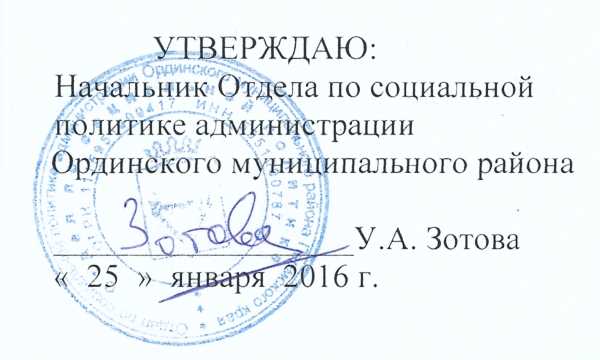 АНАЛИТИЧЕСКИЙ ОТЧЁТМУНИЦИПАЛЬНЫХ БИБЛИОТЕК ОРДИНСКОГО МУНИЦИПАЛЬНОГО РАЙОНАЗА 2015 ГОДОрда, 2016 г.1.Основные цели, задачи и направленияОсновная цель:- Обеспечение гарантированного свободного доступа граждан района к информации. Основные задачи:- Предоставление качественных услуг и обеспечение высокого уровня доступности информации организациям и населению района на основе использования информационных  и телекоммуникационных технологий;- Обеспечение оперативного доступа граждан ко всем видам информации;- Создание условий для равного доступа населения района к информации;- Повышение информационной культуры читателей;- Библиотечное, библиографическое и справочно-информационное обслуживание населения с учетом потребностей и интересов различных социально-возрастных групп, - Пропаганда культурных и нравственных ценностей российского народа, края, Ординского района;- Формирование и обеспечение сохранности книжных фондов;- Формирование нормативно-правовой базы деятельности библиотек района;- Оказание справочно-информационной и методической помощи библиотекам района.В рамках Года литературы решались основные задачи: - пропаганда ценности чтения и книги, формирование информационной культуры личности;- развитие творческих способностей путем организации литературных мероприятий;- активное вовлечение всех категорий пользователей в культурно- просветительскую деятельность библиотеки.Основные направления работы:- участие в правовом просвещении и воспитании правовой культуры; - историко-краеведческая деятельность;- содействие нравственному, духовному, эстетическому воспитанию;- работа с семьей;- организация делового и профессионального чтения;- сохранение и развитие традиций и обрядов местного населения.2. Контрольные показателиВ отчетном году снизилось количество читателей по сравнению с прошлым годом. Всего в библиотеках района 8803 пользователя, что меньше прошлого года на 119, документовыдач 262894, меньше прошлого года на 4828 экз. В то же время значительно увеличилось число посещений по сравнению с прошлым годом на 2256. Это связано с большим количеством проведенных массовых мероприятий в 2015 году, особенно в рамках Года литературы и к 70-летию Победы в Великой Отечественной войне. Если в 2014 году проведено 1107 мероприятий, то в текущем году – 1136. Это говорит о востребованности библиотеки на селе. Средние показатели по району выше средних областных и соответствуют норме: процент обслуживания 55, ср. читаемость 30, ср. посещаемость 12.Таблица № 1Распределение контрольных показателей библиотек районаТаблица № 2Население района3.Организация библиотечного обслуживания населенияНаселение района на 01.01.2015 г. составляет 16047 человек, 160 жителей находятся на постоянном лечении в психоневрологическом диспансере д. Березовая Гора и признаны недееспособными (население взято по данным администраций сельских поселений). Сеть муниципальных библиотек района осталась без изменений. В районе предоставляют библиотечную услугу 13 муниципальных библиотек, объединённых в 6 учреждений, имеющих статус юридического лица. Сеть библиотек системы образования состоит из 8 школьных библиотек, 7 из которых работают по сокращенному рабочему дню.13 февраля 2015 г. по инициативе Отдела по социальной политике администрации Ординского муниципального района был организован круглый стол по вопросу о передаче полномочий по библиотечному обслуживанию сельского населения с уровня поселений на уровень муниципального района. На круглый стол были приглашены главы поселений, заместитель главы района и работники муниципальных библиотек. Вопрос остался открытым.	Всего в детских садах, школах, администрациях, в правлениях колхозов, торговых точках работает 26 библиотечных пунктов, в том числе 11 детских. В 21 из них читателей обслуживают библиотекари-общественники. В Ординском поселении закрыты 2 библиотечных пункта: в Рубежовском и Верх-Кунгурском СДК. Они были не востребованы, так как читатели этих микрорайонов пользуются услугами стационарной библиотеки. Услугами внестационарного обслуживания пользуются рабочие, учащиеся, пенсионеры, инвалиды: 480 читателей в т.ч. 284 – читатели-дети. На библиотечных пунктах по сравнению с прошлым годом количество читателей не изменилось, незначительно выросло число посещений (+ 108), уменьшилась книговыдача (- 708). Для обмена книг на внестационарных точках используется транспорт администраций поселений, ОПО, школьный и личный транспорт работников библиотек. 	В целях обслуживания отдельных категорий читателей, не имеющих возможность самостоятельно посещать библиотеку, продолжает работать акция милосердия «Книга – на дом», в которой принимают участие 99 книгонош, в основном это работники соц. службы, соседи и дети.	Библиотеки района работали по ранее выбранным приоритетным направлениям деятельности, некоторые из них являются профилирующими:МЦБ – духовное и нравственное воспитание посредством художественной литературы; патриотическое и правовое воспитание;М.Ашапская, Карьевская, Мерекаевская – национальное возрождение;Опачевская –  библиотека-игротека; Медянская – экологическое воспитание;Михинская – библиотека-музей. По выбранным направлениям ведется соответствующее комплектование, обеспечение необходимыми методическими материалами, наглядное оформление, проведение массовых мероприятий. СБА пополняется тематическими картотеками и папками-досье, справочными материалами.3.5 Сеть библиотек им. Ф.Ф.ПавленковаПяти библиотекам Ординского муниципального района подтверждено и присвоено звание им. Ф.Ф.Павленкова:Муниципальное бюджетное учреждение «Мепоселенческая центральная библиотека» Ординского муниципального района, директор Наталья Ивановна Батракова; МКУК «Красноясыльская сельская библиотека» Красноясыльская сельская центральная библиотека им. Ф.Ф. Павленкова, директор Любовь Викторовна Шадрина;МКУК «Красноясыльская сельская библиотека» Опачёвская сельская библиотека-филиал им. Ф.Ф.Павленкова, зав. библиотекой Ольга Анатольевна Царегородцева;  МКУК «Медянская сельская библиотека» Медянская центральная сельская библиотека им. Ф.Ф.Павленкова, директор Татьяна Сергеевна Деревянных;МКУК «Медянская сельская библиотека» Шляпниковская сельская библиотека им. Ф.Ф.Павленкова, библиотекарь Елена Александровна Трясцына.Фонды библиотек им. Ф.Павленкова в 2015 году пополнялись за счет районного бюджета, бюджета поселений, доходов от платного абонемента, ОРФ ПКУБ им. М. Горького. Из районного бюджета на комплектование МЦБ было выделено и израсходовано 179378 руб. 18 коп. Из бюджета поселений на комплектование павленковских библиотек – 56526 руб. 02 коп. На средства, полученные от предпринимательской деятельности МЦБ, приобретено 116  экз.  на  сумму 21 454 руб. 01 коп. От общего количества поступлений (книг и брошюр) МЦБ это составило 18,0 %, по денежным средствам – 19,5 %. Интернет имеется во всех 5 библиотеках. Интернет используется для выполнения запросов читателей и для работы. Состояние и использование компьютерной техники библиотек им. Ф.ПавленковаСостояние книжного фонда библиотек им. Ф.ПавленковаТаблица №3Показатели работы внестационарного библиотечного обслуживания * Кол-во орг., где работают чит. залы** Показатель признается реальным при наличии особых отметок в формуляреТаблица №3аИспользование автотранспорта для библиотечного обслуживания населения Ординского муниципального района* С какими целями совершены выездыМаркетинговая деятельностьВ 2015 году реализован проект «Шарынинские чтения «Лишь бы над Россией был рассвет…». Он был представлен на XIV конкурс социальных и культурных  проектов ООО «ЛУКОЙЛ-ПЕРМЬ» в номинации «Литературные чтения», но не получил поддержки. Руководитель проекта: Батракова Н.И., директор МБУ «Межпоселенческая центральная библиотека» Ординского муниципального района. Ответственный исполнитель: Деревянных Т.С., директор  Медянской центральной сельской библиотеки. Цель проекта – знакомство с золотым фондом краеведческой литературы, с людьми, соприкасающимися с живым поэтическим словом. 24 октября 2015г. состоялись 15-е Шарынинские чтения вс. Медянка (см. 12 раздел).МЦБ приняла участие в краевом конкурсе «Самая читающая территория Пермского края». Шляпниковская библиотека приняла участие в конкурсе «Время Гайдара» в двух номинациях – «Библиотекари учителям», «Библиотекарь работает со школьником». Во второй номинации принимал участие ученик 9 класса Трясцын Андрей. В первой номинации – для учителей был предложен материал – о становлении Советской власти в стране и в Ординском районе. Во второй – был создан альбом «Листая прошлого страницы», иллюстрации жизни в 90 годы. За первую номинацию получили третью премию с призом в 10000 руб. За вторую – главную премию с призом – 2000 руб. библиотекарю, 2000 руб. школьнику. И поездку в Москву.В честь Года литературы в рамках акции «Нефтяники сельским библиотекам» Ординская межпоселенческая библиотека получила от компании «ЛУКОЙЛ-ПЕРМЬ» замечательный подарок – литературную гостиную в стиле серебряного века стоимостью 48 820 рублей. 26 мая 2015г. состоялось её открытие, которое началось с инсценировки фрагмента рассказа А.Грина «Зеленая лампа». С обновленной библиотекой и Общероссийским днем библиотек жителей села Орда и библиотечный коллектив поздравили директор Межпоселенческой центральной библиотеки Н.И. Батракова, глава Ординского муниципального района Г. С. Банников, а также представитель ЛУКОЙЛ-ПЕРМЬ Г. В. Смирнова. Информация об открытии литературной гостиной опубликована в сборнике «Создадим страну читателей» (Порошина Н. Если желание сильно, то исполнение не замедлит // Создадим страну читателей: сб. материалов / Перм. гос. краев. универ. б-ка им. А.М.Горького. – Вып. 9. – Пермь, 2015. – с. 33-34).18 апреля 2015г. МЦБ совместно с редакцией г. «Верный путь» приняла участие в международной акции Тотальный диктант. Десять человек разного возраста и профессий решили испытать, насколько хорошо они знают правила русского языка. Акцию в Орде поддержали журналисты из Суксуна. Прежде чем «ученики» взялись за ручки, их порадовал забавный видеоролик от организаторов «Тотального диктанта». Для проведения диктанта были привлечены филологи: Н.Каравашкова, Л.Конева, Т.Густокашина. Филологи-эксперты, исправив ошибки и выставив оценки, поделились результатами. В целом с диктантом справились неплохо. Вот только «пятерки» нет. В основном ошибались со знаками препинания, есть ошибки, связанные с правописанием наречий. Участники акции сделали вывод: над русским языком надо работать, проблемы в знаниях исправлять, независимо от того, сколько тебе лет.8 августа в рамках районного фестиваля «Лунные ночи. Мир вокруг нас…!» работала «Литературная гостиная» с 19.00 до 23.00 часов, посетило 181 чел. (См. раздел 12).Детский отдел МЦБ ко Дню защиты детей (30.05) принял участие в проведении праздника на площади у ДК. На станции «Мультфейерверк» ребята вспомнили персонажей из мультфильмов, участвуя в конкурсах: «Узнай героя» и «Отгадай кроссворд». Все участники получили небольшие призы. Самые маленькие посетители раскрашивали раскраски (90 чел.).Вне стен Межпоселенческой центральной библиотеки с детскими летними площадками состоялся литературный круиз «Семь книжных островов», проведено 4 мероприятия (3, 5 июля 100 чел.). Команды игроков «Ромашки» и «Колокольчики» побывали на островах: «Любознательном», «Экологическом», «Сказочном», «Лукоморском», «Мульти-Пульти», «Что такое? Кто такой?». В заключение ребята «приплыли» на остров «Желаний», где завязали на кустах разноцветные ленточки для исполнения летнего желания. Дети не только отдохнули, но и блеснули эрудицией. Победители игры награждены медалями: «Какой я умный!» и «Какая я умная!».Библиотеки Ординского района поддержали краевую акцию «Подари книгу библиотеке», её итогом стало:Количество людей, принесших книги – 51 человекОбщее количество книг – 1308 экз.Поставлено на учёт – 953 экз.Буккроссинг – 355 экз.Список дарителей:Межпоселенческая центральная библиотека (с.Орда)Алхимова Е.А.Изергин Н.В.Коржавина Н.И.Ларькова И.А.Мальшакова Л.Носков И.М.Порошина Н.М.Русакова Т.П.Согрин И.Б.Тимофеева И.И.Медянская центральная сельская библиотека    (с.Медянка)Волегова Г.Г.Кокшаров Г.М.Обжелянская Н.В.Чернобровин С.В.Чернобровина Г.И.Южанина Л.Сосновская сельская библиотека (с.Сосновка)Зотова Л.И.Кожина З.П.Кущинская А.Н.Луканина Н.Д.Ашапская центральная библиотека (с.Ашап)Антонов Р.А.Брикун А.Н.Бурдина З.М.Дрёмин А.В.Ёлшин Ю.Б.Жукова О.Л.Канисева Т.П.Киселёва Т.А.Комарова Н.А.Копылов В.С.Левко Г.Г.Нестерова В.Н.Панькова З.М.Созина С.П.Хлопин Н.С.Целиков И.М.Шарлаимова Н.В.Ягуден Г.П.2-Ключиковская сельская библиотека(с.2-Ключики)Воронкова Г.Ф.Мехонина Э.Д.В 2015 году Медянской библиотеке исполнилось 115 лет. В библиотеке был оформлен стенд «У нас с вами праздник». Финансирования на праздничное мероприятие не было запланировано, ввиду отсутствия средств.Таблица №4Проектно-программная деятельностьТаблица 4аЮбилеи библиотекНаучно-исследовательская деятельностьСоциологические исследования. Участие в локальных, российских исследованиях. Внедрение результатов исследований.6. Обслуживание пользователей (содержательный аспект)6.1Общая характеристика основных направлений библиотечного обслуживания населения территории с учетом расстановки приоритетов в отчетном году. Акцент на актуальных услугах и инновационных формах обслуживанияВ отчетном году муниципальными библиотеками Ординского района были проведены различные мероприятия, целью которых являлось привитие любви к родине, знакомство с традициями русского народа, его историей. К 70-летию со дня Победы были приурочены уроки памяти, посвященные ветеранам ВОВ, виртуальные встречи с  участниками ВОв, вечера воспоминаний, часы открытого разговора, акция «Бессмертный полк» и др.В рамках Года литературы проведены мероприятия, призванные привлечь внимание читателей к русской и зарубежной литературе. В течение 2015 года библиотеки сотрудничали со специалистами средних школ и детских садов,  для учащихся и воспитанников которых проводились мероприятия направленные на популяризацию книги и  чтения.6.2. Организация развивающего чтенияДошкольник и библиотека 	Библиотекари детского отдела МЦБ тесно сотрудничают с воспитателями детских садов, которые не только приводят малышей на мероприятия, но и активно берут книги для чтения детям и оформления книжных уголков в группе. Для малышей ежегодно проводятся экскурсии по детскому отделу «Будем с книгами дружить!». 	С воспитанниками детского сада прошли подобные мероприятия в Медянкой и Шляпниковской библиотеках. На экскурсии «Путешествие в книжную страну» дети узнали о правилах поведения в библиотеке, о том, как нужно обращаться с книгами,  чтобы они дольше служили. Для мероприятия оформлена яркая книжная выставка «Самая, самая…». На экскурсии «Библиотека, книжка, я – вместе верные друзья» (17.12, 34 чел.) дети вместе с библиотекарем объясняли Бабе-еге как пользоваться библиотекой, на сколько дней выдаются книги и как бережно надо с ними обращаться. В конце мероприятия завели на Бабу-ягу читательский формуляр и выдали книги.  Помощь в проведении оказали воспитатели детского сада и родитель Крапивина Ольга.В течение года для воспитанников детских садов №1 и №2 детским отделом МЦБ проведено познавательно-игровое занятие «Хочу все знать!». Малыши узнали о том, где можно найти интересную и полезную информацию обо всем на свете. На мероприятии ребята отгадали загадки игры «Солнечный лучик», приняли участие в викторине «Старые добрые сказки» и подобрали правильные ответы в игре «Мамы и малыши». После занятия ребята с удовольствием рассматривали книги с выставки «Всё на свете интересно». Проведено 6 мероприятий, которые посетило 109 человек.К 210-летию со дня рождения великого писателя Г.К. Андерсена в библиотеках района прошли:- Литературное мероприятие «Волшебный мир сказок Г.К.Андерсена» (МЦБ). Мероприятие началось с видеоролика об Оле-Лукойе. Затем сказочный персонаж познакомил малышей с жизнью и творчеством Г.К.Андерсена. Ребята угадывали по иллюстрациям книг героев известных сказок, а также попробовали отгадать какие предметы им принадлежат. Дети послушали отрывки из сказок «Дюймовочка» и «Дикие лебеди». В завершении мероприятия малыши посмотрели мультфильм по сказке Г.К.Андерсена «Принцесса на горошине». К мероприятию подготовлен просмотр литературы. Дети могли не только выбрать книгу, но и раскрасить карандашами понравившийся сюжет из сказки. На мероприятии присутствовало 59 человек.- Праздник «Доброе утро, господин Андерсен» (Ашапская б-ка). Дети совершили заочное путешествие в Данию по карте, сравнив её с Пермским краем. Совершили экскурсию по г.Оденсе, в котором родился писатель. Узнали какие есть памятники автору  и  героям его призведений. Познакомились с биографией Андерсена и его удивительными сказками. К 100-ю со дня смерти писателя в 1975г. Пермское издательство выпустило очень красочную книгу «Сказки» и такое издание хранится в Дании в музее Х.К.Андерсена. С удовольствием ответили на вопросы викторины, приняли участие в игровых конкурсах «На птичьем дворе», «Подарок от Снежной Королевы». (март, 36 чел.).- Литературный урок «Волшебный зонтик» (2-Ключиковская б-ка).В рамках недели детской книги в Медянской библиотеке прошла литературная игра «В гостях у домовёнка Кузьки». Дошколят встречал домовёнок Кузька, в роли которого выступил Миша Шляпников, ученик 4 класса Ординской школы, участник Кузьминских чтений.  Дети участвовали в конкурсах, отгадывали загадки, отвечали на вопросы домовёнка Кузьки, а затем с удовольствием сфотографировались вместе.Ко дню Матери в старшей группе медянского детского сада прошел час творчества «Солнышко для мамы». Детям было рассказано о празднике «День матери», они называли ласковые слова для мамы, ответили на вопросы о маме, а затем вместе с библиотекарем сделали солнышко для мам. Лучиками солнышка были конфеты.Большое внимание у дошкольников и первоклассников Ашапской библиотеки вызвал час интересных сообщений «Часы – часики» (24 чел). Дети с интересом рассматривали выставку часов: песочные, механические, кулон, кольцо, командирские, таймер, петушок-игрушка, рюкзачок и др. Пофантазировали на тему – что было бы, если б не было часов. Познакомились с самыми известными Кремлевскими, Биг-Бен часами, узнали о солнечных, водяных, огненных, цветочных, шахматных часах. И еще раз вспомнили  книгу Е.Шварца «Сказка о потерянном времени» Красноясыльская библиотека в детском саду провела праздник книги «Книжкины именины» (26.03, 14 чел.). Из сообщения библиотекаря дети узнали, что у книг тоже есть именины, также познакомились с  книгами юбилярами. Затем совершили путешествие по дорогам сказок: побывали у Андерсена, вспомнили сказки Маршака – в игровой форме тушили горящий кошкин дом. Участвовали в викторине по русским народным сказкам, за каждый правильный ответ дети получали весёлые смайлики. Больше всех смайликов набрал Пичугин Костя.Ребенок младшего школьного возраста как читатель библиотекиСамая читающая категория детей – это младшие школьники. Именно для этого возраста разрабатываются и проводятся в библиотеках интересные занятия, оформляются оригинальные выставки. В течение года в детском отделе МЦБ для детей были оформлены красочные, привлекающие внимание выставки: «С Днём Рождения, книга!», «Ребята, давайте жить дружно», «Хит-парад книжных героев», «Сказочная страна» книжная выставка-игра «Всё на свете интересно». На последней представлена литература познавательного характера по разным отраслям знаний, а так же кроссворды и паззлы. Ребятам, собравшим паззлы или отгадавшим кроссворд,  вручался небольшой сладкий сюрприз.Для первоклассников Ординской средней школы состоялось «Посвящение в читатели» с экскурсией по библиотеке (МЦБ). Ребята познакомились с библиотекой и правилами пользования книгами, узнали о главных её сокровищах: интересных книгах и журналах. Ребята с удивлением смотрели на «Атлас огромного мира» - самую большую книгу, которая есть в библиотеке и на самую маленькую – книжку-малышку, вниманию детей представлены книжки-раскладушки, книжки-игрушки, красочно иллюстрированные книги стихов, загадок, рассказов разных авторов, детские энциклопедии. Дети дружно отвечали на вопросы игры «Что любит книга?» и сделали главный вывод, что книга любит, чтобы ее брали в руки, приносили домой и читали, ей не нравится скучать в одиночестве. В заключение ребята приняли участие в игре «Емелины загадки». Хочется надеяться, что ребята подружатся с книгой, станут настоящими читателями и будут часто приходить в библиотеку, а книги помогут открыть им много интересного, полезного и увлекательного. Каждый ребёнок получил на память о встрече буклет «Библионяня», с рекомендательным списком книг, словариком юного читателя и правилами библиотеки. На мероприятиях присутствовало 114 человек.Ребята ординских летних площадок приняли участие в литературной игре «Волшебный мир сказок Г.Х. Андерсена», посвященной 120-летию со дня рождения знаменитого сказочника. Команды «Русалочка» и «Дюймовочка» узнавали героев сказок по описанию, выбирали правильный ответ из предложенных вариантов, продолжали начатое название сказки, отгадывали, какому герою принадлежит вещь из конкурса «Бюро находок», а также разгадали «Сказочный кроссворд». Команда-победитель получила небольшой приз за игру – мыльные пузыри. Всего прошло 4 мероприятия, на них присутствовало 99 человек.Литературный час «Как начинается день» (18.06.) прошел в Карьёвской библиотеке года. Дети познакомились с творчеством пермских писателей Владимиром Виниченко и Львом Кузьминым, слушали и читали стихи пермских писателей. В завершение просмотрели мультфильмы.В Малоашапской сельской библиотеке в течение года с детьми младшего школьного возраста работал клуб детского творчества «Читая, играю – себя развиваю». В помощь работе клуба выписывались различные журналы для творчества «Коллекция идей», «Самоделкин», «Само-делка», большим спросом пользуются книги «Что можно сделать из природного материала?», «Чудесная мастерская», «Декоративные цветы».	В Опачёвской сельской библиотеке работают клубы по интересам: «Я художник, иллюстратор», кукольный театр «Гном». Дети участвуют в различных конкурсах: литературных, рисунков, викторинах. Подросток как читающая категория	К юбилею К. Симонова для восьмиклассников проведен литературный урок «Глазами человека моего поколения» (25.11, 14 чел.). Ребята познакомились с биографией и творчеством писателя. 	В Неделю детской книги Ашапская библиотека провела Поле Чудес «Сказки А.С.Пушкина» (25.03. 32чел.). Ребятам было предложено отгадать слова: чупрун, снурок, светлица, ветер, девичник, Соколко. Как и положено на Поле Чудес, игроки выбирались из ответивших на вопросы ведущего. Игру со зрителями выиграл В.Комаров. Финал выиграла С. Нагибина – в игре ей очень везло - несколько раз выпадало «+» - открыть букву. 	Интересно прошел праздник «В гостях у Козы – Дерезы». Ведущая (Антонова Т.А.) встретила детей в костюме Козы с корзиной продуктов. Читая стихотворение, она показала, что приобрела на рынке и подробнее рассказала «все» о козе рогатой. Оказывается есть в России г.Козельск, в г.Урюпинске – памятник Козе, Коза украшает герб г.Самара, самая распространенная фамилия – Козлов, и действительно есть «молочная река» (на Украине). В годы Великой Отечественной войны козу называли малой коровушкой или сталинской коровкой. Состоялась реклама книг: Э. Энтин «Волк и 7 козлят» (на новый лад), Маршак С.Я. «Кошкин Дом», «Сказка про козла» и др. Активно участвовали дети в конкурсах: «Читаем стихи сами», «Продолжи пословицу», «Назови сказку о козе или овце, баране». Состоялись инсценировка басни «Два барана», видео просмотр «Мы такие разные», «Танцующие козочки».Работа с детским читателем по празднованию 70-летия Победы в Великой Отечественной войне, в т.ч. в рамках краевой акции «Только отважным героям радость Победы дана!»День Победы – это великий праздник, он всегда будет самым ярким и незабываемым событием военной истории нашего Отечества, потому что Победа добыта ценой многих жизней, величайшего напряжения усилий всего нашего народа.  Для учащихся 3-4 классов Ординской средней школы и Детской школы искусств в МЦБ прошло 8 мероприятий «Уроки мужества – уроки жизни». Ребятам рассказали о том, как мужественно защищали Родину солдаты, как тяжело приходилось в эту трудную пору женщинам и детям. Учащиеся узнали о том, что их сверстники в далекие сороковые годы прошлого века не только боролись с трудностями военного времени в тылу – многие внесли свой непосредственный вклад в Победу, вступив в борьбу с врагом наравне со взрослыми. Детям рассказали о книгах: «Сын полка» В.Катаева, «Повесть о фронтовом детстве» Ф.Семяновского, «Девятьсот дней мужества» В.Воскобойникова, «Девочка из города» Л.Воронковой, «Про войну» А.Зеленина и других. Эти книги о войне помогут подрастающему поколению научиться по-настоящему любить свою семью, ценить все то хорошее, что есть в их жизни. Ребята посмотрели видеоролик, рассказывающих о ветеранах, проживающих на территории Ординского района. Дети выразительно читали стихотворения Ю.Воронова «Опять война, опять блокада…», П.Синявского «Дети войны», Э.Шавровой «Разве можно забыть» и др. Мероприятия посетило 155 человек.С 28 апреля по 7 мая состоялось 4 мероприятия для ребят детского сада №1 «Пусть не будет войны никогда!» (МЦБ). Малыши узнали о тяжелейшем периоде в истории нашей страны, о том, как все жители нашей страны и старые, и молодые взяли оружие в руки и встали на защиту Родины. Ребята услышали о том, что наравне с мужчинами на войне воевали и женщины, а в далеком тылу женщины и дети работали на военных заводах, делали самолёты, оружие, снаряды и бомбы, копали окопы, стараясь помочь мужьям, сыновьям, отцам, фронту. Дети приняли участие в военной викторине, посмотрели мультфильм «Солдатская сказка» по произведению К.Паустовского. В заключение ребята посмотрели видеоролик «Салют Победы» и восковыми карандашами нарисовали праздничный салют на альбомном листе. Юные граждане нашей страны должны гордиться великим подвигом русского народа. На мероприятиях присутствовало 78 человек.С 25 марта по 10 мая в детском отделе МЦБ прошел конкурс детского творчества «На альбомном листе я рисую Победу!», посвященный 70-летию Победы в Великой Отечественной войне. Участникам конкурса предлагалось прочитать рассказ, повесть, стихотворение о Великой Отечественной войне 1941-1945 года и выполнить к нему рисунок. По итогам конкурса организована выставка творчества читателей, представлено 20 работ. Первое место заняли Алхимова Ирина 6г класс, Зелёнкина Анастасия и Степучева Виктория 4б класс. На втором месте Байдерина Татьяна 2б класс и Лешкова Анна 4б класс. Третье место присуждено работам Рудаковой Анны 3в класс и Алхимовой Елизаветы 2в класс. Победители конкурса награждены дипломами, участники -  сертификатами. Все ребята получили призы.Проведен цикл уроков посвященных Великой Отечественной войне в Карьёвской сельской библиотеке: урок патриотизма «Герои-земляки», урок-презентация «Живая память», уроки мужества «Фронтовое письмо-треугольник», «Поэт-герой М.Джалиль», мастер-класс «Летите голуби, летите!». 13 марта состоялся вечер-встреча с труженицей тыла Хатмуллиной Миниамал 1929 г.р. «Нашу память не стереть никогда». Со слезами на глазах она рассказала ребятам о военных годах, тыловых буднях, голодном детстве. Трудовую деятельность Миниамал начала в колхозе им. Калинина. Работала овчаркой, перевыполняла план поголовья и настриг шерсти. В заключение учащиеся 4 класса подарили ей концертный номер. О героях Великой Отечественной войны, о героической борьбе за Сталинград и Ленинград, трудностях и лишениях людей, отстоявших свои города в самых тяжелых условиях рассказано на уроках истории «900 дней мужества» и «200 дней и ночей Сталинграда» в Медянской библиотеке.Подобные мероприятия прошли во 2-Ключиковской библиотеке: патриотические уроки: «Подвиг защитников Ленинграда», «Юные герои сороковых» и «Виртуальное путешествие по ГОРОДАМ – ГЕРОЯМ». Мероприятия сопровождались электронными презентациями. «Вашей немеркнущей славе память потомков верна» под таким названием прошёл конкурс детского рисунка. На конкурс было представлено 18 работ. Все участники были награждены памятными подаркамиВ Ашапской библиотеке состоялись уроки мужества «Стояли со взрослыми рядом», «Война вошла в мальчишество мое», уроки и часы Памяти «Дети и война», «Земляк. Поэт. Фронтовик.», «В прятки со смертью играть не стану» (о К. Мамонтове), «Громить врага нам песня помогла». Уроки мужества стали для молодого поколения уроком бережного отношения к жизни, памятью о тех, кто подарил нам мир. На мероприятия приглашались очевидцы: дети войны – Г.Г.Левко, А.Д.Горбатенко и труженики тыла – А.А.Винокурова, Н.М.Нагибина, О.П.Кулешова и Э.Д.Глухова. Приглашенные женщины вспоминали трудное время войны со слезами на глазах, у них дрожал голос и руки. Было видно, что прошлые тяжкие годы не забыты. Ребята и учителя притихли, слушая их рассказ. Антонова Т.А. и Скоробогатова Г.А. (председатель Совета ветеранов с.Ашап) рассказали о жизни села и его жителей в годы войны. Рассказ получился эмоциональный, значимый. В заключение учителя и ученики поблагодарили женщин за их рассказ. К мероприятиям оформлены книжная выставка «И снова май… Салют, Победа!», выставка-просмотр «УРАЛ кузница ПОБЕДЫ», на которых представлены 37 фотографий 1938 – 1943гг., 1975 -1976гг. из семейных архивов, ордена, медали, раритетные фронтовые аксессуары.  Красноясыльская библиотека пригласила детей на уроки патриотизма «Дети поры военной» (30 чел.), «Спасибо деду за Победу» (15 чел.).  На мероприятиях ребята узнали о судьбах детей-героев, оказавшихся на фронтах ВОВ, приняли участие в военной викторине. В заключение посмотрели буктрейлер по книгам о ВОВ «Экзамен на бессмертие».6.3 Национальная программа продвижения и развития чтения. Работа библиотек в Год литературы. Русский язык в диалоге культур	Очередные юбилейные 15-ые Шарынинские чтения «Лишь бы над Россией был рассвет» собрали 24 октября около 150 жителей Ординского района в Медянском доме культуры. Тематика нынешней встречи – 70-летие победы в Великой Отечественной войне, Год литературы и, конечно, 75-летний юбилей писателя, члена Союза писателей России Ивана Гурина (см. раздел 12).	4 июня 2015г. 10 муниципальных библиотек Ординского района поддержали краевую акцию «2015 секунд поэтического чтения», проведено 11 мероприятий, на которых присутствовало 274 человека. Дети познакомились с творчеством В.Телегиной, В.Вениченко, А. Зеленина, Л.Кузьмина, В.Воробьева, Л.Давыдычева и др.Так в МЦБ дети разновозрастного отряда из Рубежево познакомились с биографией и литературным творчеством пермского детского писателя Владимира Васильевича Виниченко, посмотрели на экране фотографии со встречи с писателем в библиотеке, которая состоялась в 2013 году. Ребята выразительно читали его весёлые стихи: «Блинопёк», «Школьный зоосад», «Умный Витя», «Иван-мастер», «Классный пикник», «Стас верхолаз» и другие. Поэтическое чтение перешло в поэтическое настроение на весь день. К мероприятию подготовлена книжная мини-выставка «Сокровища Пермского края». Мероприятие посетило 22 человека.Медянская библиотека организовала 2015 секунд волшебного чтения для детей детского сада на свежем воздухе. Стихотворение поэтессы Раисы Каменских из г.Краснокамск «Одуванчики» было обыграно с детьми на школьном стадионе жёлтом от огромного количества цветущих одуванчиков. Дети прослушали стихотворение, поиграли в жёлтый мяч, отгадали загадки об одуванчиках, узнали о лекарственных свойствах этого замечательного растения и получили в подарок по венку из одуванчиков. Венки сплели ребята из лагеря труда и отдыха. На память сделали много фотографий. А для  младших школьников детской площадки состоялось путешествие по страницам книги  пермской писательницы В. Телегиной «Шёл Егорка по пригорку». Дети познакомились с новым для них автором Валентиной Телегиной. Слова в её стихах, будто камешки в чистой воде: яркие, разноцветные, светящиеся. А в скороговорках слова, как будто водят хороводы или играют друг с другом в прятки и догонялки. Каждому ребёнку были розданы разноцветные листочки со скороговорками. Скороговорки дети читали по очереди вслух. Читали и смеялись, смеялись и снова читали. У кого-то получалось прочесть с первого раза, у кого-то совсем не получилось, но главное – у всех осталось хорошее настроение. Листочки со скороговорками взяли с собой потренироваться дома.В рамках регионального дня чтения знакомство со стихами В.Телегиной произошло так же в Красноясыльской, 2-Ключиковской библиотеках. Стихи читали сами учащиеся. 8 августа 2015 года в рамках V районного фестиваля «Лунные ночи. Мир вокруг нас…!». Ординская межпоселенческая библиотека пригласила всех желающих провести вечер в «Литературной гостиной». В течение вечера (19.00-23.00) в библиотеке работало несколько тематических площадок, посетило 181 чел. (см. раздел 12).В ноябре 2015 года по итогам конкурса «Лучшие читатели 2015 года» в детском отделе МЦБ организована персональная книжная выставка Екатерины Дядюшкиной «Мои лучшие друзья - книги». Екатерина Дядюшкина на протяжении 8 лет является активным читателем детского отдела МЦБ. Несколько лет она попадает в категорию лучших читателей и принимает участие в мероприятиях, проводимых специалистами библиотеки. Её имя записано в альбоме читательских достижений «Библиотечный Олимп», который пользуется большой популярностью среди ребят и ведется в детском отделе с 2007 года.За 10 месяцев 2015 года Екатерина посетила библиотеку 52 раза и прочитала 77 книг. Круг её чтения разнообразен: книги для девочек, детективы, фэнтези, ужастики, приключенческая литература, периодические издания. Персональная книжная выставка состоит из трех разделов: «Читатель советует читателю», «Горячая десятка», «Спеши проверить». Самые увлекательные книги, по мнению Екатерины, следующие: серия книг «Колдовские миры» Надежды Кузьминой, «Тайный сыск царя Гороха» Андрея Белянина, «Тёмный эльф» Роберта Сальваторе, «Проклятая школа» Рейчел Хокинс, «Хранители» Олега Роя, «А за дверью – тайна…» Екатерины Вильмонт, серия книг «Приключения Даши Бестужевой» Владимира Кузьмина, «Тайна зефира в шоколаде» Валерия Роньшина и другие. На выставке представлен тест «Какая книга тебе подходит». С его помощью можно определить, какой литературный жанр ребятам ближе всего.Ежегодно для читателей детского отдела МЦБ проходит конкурс «Лучшие читатели года». 11 декабря для лучших читателей 2015 года состоялось итоговое мероприятие «Литературное кафе». Девочки и мальчики собрались за столиками отдохнуть в литературном кафе, а также узнать что-нибудь интересное и познавательное. Ведь библиотека – это целый мир для тех, кто любит книгу и чтение. Литературное – чудесное кафе.Расположиться можно на софеИ заказать, что хочешь для души.Скорей в кафе ты это поспеши!Встречает поварёнок нас «Читай-ка»Всех призывает: «Новости узнай-ка!»И сказочный пирог,И стихотворный торт – для всех!Коктейль журнальный ждет вас на десерт!Посетителям литературного кафе предлагалось отведать очень вкусные «интеллектуальные», «познавательные» и «развлекательные» блюда из меню, представленном на каждом столике. Меню состояло из следующих блюд: салат «Банановая радость», суп «Зимняя сказка», «Каша из топора», «Рифмы, сваренные в крутую», «Вкусняшки с сюрпризом», «Морские деликатесы», «Фруктово-ягодное ассорти», «Коктейль «Загадочный». Ребята с удовольствием делали заказы блюд, которые хотели бы попробовать. Посетителям кафе отгадывать «вкусные» сказки, стихи, рассказы, загадки было несложно, так как все они эрудированы, любознательны, сообразительны и внимательны. В конце мероприятия детей ждал настоящий сладкий десерт.  Лучшие читатели 2015 года награждены сертификатами, дипломами и подарками. Диплом первой степени получила ученица 8 «б» класса Ординской средней школы Екатерина Дядюшкина, дипломами второй степени награждены – Ирина Заозёрова и Екатерина Соловьева, ученицы 8 «б» и 6 «в» классов ОСШ. Диплом третьей степени у Акатовой Анастасии 6 «а» класс ОСШ. Имена 20 победителей конкурса «Лучшие читатели 2015 года» занесены в альбом читательских достижений «Библиотечный Олимп».9 декабря 2015 года в Пермской краевой детской библиотеке им. Л.И. Кузьмина состоялось заключительное мероприятие краевого конкурса «Лучший читатель Пермского края – 2015». На праздник чтения приехали победители районных этапов конкурса из 20 территорий Пермского края. Наш район представляла ученица 8 «б» класса Ординской средней школы Екатерина Дядюшкина. На парадной лестнице краевой библиотеки, ведущей на второй этаж, детей и взрослых приветливо встречали сошедшие с эмблемы Года Литературы писатели: Н.В.Гоголь, А.С.Пушкин и А.А.Ахматова. Вниманию гостей была представлена литературная ярмарка «Счастье читать», размещённая во всех залах библиотеки. Ребята смогли посетить следующие станции: «Синематограф Данилы-мастера», «Сорочинскую ярмарку», «Средиземье», «Зеленин и компания», «Дом с колокольчиком» и поучаствовать в различных викторинах и заданиях. Ярким событием для ребят стала встреча с пермскими детскими писателями: Андреем Зелениным, открывшим юным читателям свои литературные секреты и Леонидом Копко, представившим свою новую фантастическую повесть «Золото Фаэтона».  Гвоздём праздника явилась конкурсная программа «Лучший читатель Года литературы в Прикамье». Девочкам и мальчикам предстояло пройти несколько этапов: первый тур «Знатоки», где ребята отвечали на разные литературные вопросы, второй - «Библиографический» - необходимо было показать своё умение пользоваться справочной литературой и третий тур - «Читательский автопортрет», в котором дети рассказывали о своих литературных предпочтениях, о значении книг в своей жизни. По итогам конкурса первое место заняла Любовь Саникович из г.Пермь, на втором – Екатерина Савиных, г.Лысьва и на третьем – Наталья Кудинова из Ильинского района. Наша Катя привезла домой диплом, подарки и много впечатлений. В рамках Года литературы на абонементе оформлена выставка читательских симпатий «Признание в любви к… Книге», на ней представлены любимые книги наших читателей. В итоге дети с удовольствием читали про приключения друзей из Простоквашино - Дяди Федора, Шарика, Кота Матроскина Эдуарда Успенского. Самым популярным автором у наших детей стала Тамара Крюкова. Читательские симпатии были завоёваны благодаря умению Крюковой писать, как говорят дети, «интересно и завлекательно». Обилие приключений, лихо закрученный сюжет – обязательное условие успеха у младших школьников и подростков. «Невозможно оторваться!» - частое признание читателей её книг. Признанным лидером детского чтения стала книга Татьяны Александровой «Домовёнок Кузька».Подростки отдали своё предпочтение серии книг «Колдовские миры». Все авторы, представленные в этой серии, пишут о магии, любви, приключениях. Самой читаемой книгой стала книга Надежды Кузьминой «Наследница драконов». Привлекают наших читателей книги Кузьминой неожиданным поворотом сюжета и сильными характерами героинь. С помощью этой выставки ребята не только познакомились с читательскими пристрастиями друг друга, но и смогли порекомендовать понравившуюся книгу.Счастье читать!В рамках Года Литературы 02 октября 2015 г. единый краевой праздник «Счастье читать!» поддержало 10 библиотек Ординского муниципального района, проведено 12 мероприятий, присутствовало около 200 человек. В библиотеках прошли литературные встречи с известными людьми, громкие чтения и обсуждения книг, бенефисы читателей, путешествия по страницам книг и конкурсно-игровые программы. Читательская аудитория – дошкольники, дети начального и среднего школьного возраста.Межпоселенческая центральная библиотекаДля 10-классников состоялся Бенефис читателя Владимира Новикова «Мои любимые книги» В. Н. Новиков, учитель истории, краевед, бессменный ведущий игр ЧГК, активный читатель. Он рассказал о своих читательских пристрастиях, о том, чем для него стала библиотека и книга. Считает: читать – это много знать, это – полезно, это – современно! Круг читательских интересов Владимира Николаевича разнообразен: художественная классика, книги жанра фэнтези, фантастики, историческая литература, литература по краеведению, исторические детективы, книги по экономике, периодика: «Вокруг света», «Родина», «Наука и жизнь». Книги помогают ему реализовывать себя как личность, подсказывают верные решения. Помогают в преподавательской деятельности. На мероприятии присутствовало 17 человек.МЦБ детский отделЧто нужно для счастья детям?Чтоб солнце на целой планете,Чтоб мячик и плюшевый мишка,И добрая, добрая книжка!                           Лана АшироваУчащиеся 2г класса Ординской средней школы совершили интересное и увлекательное путешествие по страницам детских книг «Путешествие в мир чудес и волшебства». Дети узнавали по описанию героев литературных произведений в викторине «Хит-парад героев». Окунулись в сказочную атмосферу викторины «Путешествие в мир чудес и волшебства», побывали в гостях у героев книг в конкурсе «Пир на весь мир». Угадали необычных, страшных и немного смешных персонажей викторины «Чудо-Юдо», «Чудо-зверь». Вспомнили, как умеют дружить герои книг в викторине «Дружба крепкая не сломается», а также с удовольствием помогали заблудившимся словам вновь попасть в сказку. Для мероприятия был подготовлен просмотр литературы «Книжная радуга», все книги с которого были разобраны для чтения домой. Какое же счастье читать книги и узнавать из них новое, полезное, интересное! На мероприятии присутствовало 19 человек.Красноясыльская сельская центральная библиотекаВ ходе экскурсии «Путешествие в книгоград» второклассники в игровой форме познакомились  с библиотекой, узнали из сообщения библиотекаря, что 2015 год – Год литературы. Совершив путешествие в Книжную страну, они узнали о том, чему учит хорошая книга, какие качества она может развить в человеке, на какие подвиги способна вдохновить. В заключение дети, каждый, рассказали о своей любимой книге.Второключиковская сельская библиотекаДля детей начальных классов прошла игра-презентация «Русские народные сказки». Дети приняли участие в викторине и посмотрели презентацию по любимым сказкам. Присутствовало 11 человек. Опачевская сельская библиотекаДля школьников прошла литературно-игровая программа «Читаем, думаем, творим». Ребята вспомнили книги, которые прочли за год и которые произвели на них неизгладимое впечатление. Приняли участие в викторине «Юбилейная». Ребята отвечали на вопросы по представленным книгам-юбилярам года. В заключение участники кукольного театра «Гном» показали спектакль «Сказка про то, как мужик коня продавал».Малоашапская сельская библиотекаДля самых маленьких в детском саду прошло мероприятие «Встреча со сказкой». Состоялось громкое чтение сказок, затем дети отгадывали загадки, приняли участие в подвижных играх. В библиотеке проведен литературный вечер, посвященный творчеству писателя-земляка Амира Фатыкова, известного краеведа, автора книги «Гайна иле» («Гаинская земля»). На встречу была приглашена его родственница и ученица Шаниязова Сара Мухаметовна, которая сочиняет стихи и музыку к ним. Она поделилась воспоминаниями о жизни дяди Амира Фатыкова и его творчестве. А также рассказала о своих земляках – увлеченных людях, поэтах самородках, таких как Муллаяров Азат Хатыпович, краевед, поэт, композитор; Ахметшин Ильгиз, поэт, пишет на русском языке; Ахметшина Марьям, пенсионер, математик, поэт; Гилязева Венера Хайдаровна, филолог, поэт; Шаниязов Рафаиль Хазиевич, химик, биолог, поэт; Гарифуллина Магасима, пишет стихи и баиты; Сабирова Раиса пишет стихи и баиты. К мероприятию была оформлена книжная выставка «Тормыш китабы» («Книга жизни»), содержащая книги, фотографии из семейного архива, его дневник. На мероприятии присутствовало 30 человек.Карьевская сельская библиотекаПраздник «Путешествие в страну сказок» прошел в подготовительной группе детского сада (17 чел.). Дети совершили путешествие на волшебном поезде и побывали на самых разных станциях этой страны: «Загадочная», «Угадай кто» - по мимике и жестам догадаться о каком сказочном герое идет речь, «Театральная», «Тукаевская». На последней состоялось знакомство с творчеством национального поэта Г.Тукая. Ашапская центральная библиотекаТема мероприятия: «Наш Пушкин» - литературный час. Участники – Ашапская коррекционная школа-интернат VIII вида, 5кл., 20 чел. Дети познакомились с произведениями-юбилярами А.С.Пушкина и совершили морское плавание по сказкам известного классика. На острове Буяне ребята обнаружили волшебный сундучок с загадочными вещами, принадлежность которых необходимо было определить (игра – сундучок). В игре «Аквариум» ребята отвечали на вопросы Золотой рыбки. Порт «Кто как кричит?» привел участников в сказку «О золотом петушке». И самый волнительный момент – определение победителя, награждение. Эту миссию совершил Кот Ученый. Все довольны. Знание сказок просто отличное! Затруднение вызвали вопросы по сказке «Руслан и Людмила», прочтение которой для детей еще сложно. Для проведения мероприятия оформлены книжная выставка «ЛУКОМОРЬЕ», ФОТО-коллаж, содержащий портреты А.С.Пушкина, выполненные учениками ср. школы и рисунки по сказкам классика, созданные в Неделю Детской книги.Михинская сельская библиотекаДля учащихся начальной школы с. Михино прошел урок чтения «Счастье читать», на который бала приглашена односельчанка Накарякова Анна Алексеевна, депутат Земского Собрания Ординского муниципального района. Она рассказала о себе и о том, какую роль в её жизни сыграла книга, прочла стихи собственного сочинения, получившие известность в районе. Мероприятие продолжилось знакомством с книгой «Сказки живущие в Прикамье» и прочтением русских и татарских сказок. Грызановская сельская библиотекаДети начальных классов побывали в гостях у книги Корнея Чуковского «Бармалей». Состоялось знакомство с известной сказкой в необычном формате – выступление литературных героев, сделанных из бумаги на декорированном макете, своего рода мини-театр на столе. Это очень заинтересовало детей, они с удовольствием смотрели и слушали. В заключение Бармалей, уже добрый угостил слушателей пряниками с чаем.Шляпниковская сельская библиотека«Есть ли в сказке огонь?» - под таким названием прошел праздник с детьми старшей группы детского сада. Для мероприятия была оформлена книжная выставка, содержащая произведения, в которых упоминается огонь.  В беседе с детьми определили, что огонь может нести добро (приготовление пищи, свет, тепло), но огонь может нести и зло (пожары). Ребята отгадывали загадки про огонь, вспомнили пословицы. Затем детям были розданы картинки-раскраски из сказок книжной выставки. Дети оказались в роли художников. Огонь в картинках выделили ярко красным цветом, все странички собрали в  одну книжку-раскраску «Есть ли в сказке огонь?». Так на свет появилась яркая, живописная неповторимая самиздаточная КНИГА. Дети были в восторге!Час родного слова «На чистом русском» (4 мероприятия, 2, 4 июня, 68 чел.) прошёл в МЦБ. Цель мероприятия – воспитать у подростков бережное отношение к родному слову, развить интерес к глубокому изучению русского языка и вспомнили высказывания русских и советских писателей и поэтов, а также читали стихотворения о русском языке. Участвуя в различных конкурсах: «Синонимы», «Вопросы-шутки», «Продолжи пословицу», «Знатоков поговорок», «Вопросы-загадки», «Грамматика в загадках», ребята проверили свои знания по русскому языку. На мероприятии состоялся показ электронной презентации с одноимённым названием.В рамках празднования Года литературы Ординской межпоселенческой библиотекой проведен интерактивный фотоконкурс «Библиотекарь красивый» среди библиотечных работников района. Суть конкурса – создать фотографии со своим изображением, основная композиция которых должна заключаться в формировании положительного имиджа профессии библиотекарь (см. раздел 12).6.4.Обеспечение потребности в деловом и профессиональном чтении различных групп читателей6.5. Удовлетворение запросов на документы комплекса общественных дисциплинРаз в месяц любители «помериться умами» и с пользой провести время собираются в районном интеллектуальном клубе «Эрудит» (МЦБ), который существует пять лет. В текущем году состоялось восемь встреч. В играх «Что? Где? Когда?», «Своя игра», «Пентагон», «Бескрылки», «Десятка» участвовали семь команд: «Библиоледи», «Бюро», «7Я», «Музей +», «Зигзаг удачи», «Друзья», «Могучая кучка», «Библиодети». Информация о заседаниях клуба «Эрудит» неоднократно публиковалась в газете «Верный путь» и на сайте библиотеки.6.5.1. Сохранение исторической памяти Деятельность библиотеки в год 70-летия победы в Великой Отечественной войне В апреле-мае Межпоселенческая центральная библиотека поддержала акцию «Бессмертный полк», все желающие могли оформить фотографию солдата. Всего напечатано 70 фотографий. Для дошкольников и учащейся молодежи Межпоселенческой центральной библиотекой всего проведено 35 мероприятий, посетило 665 человек. Урок патриотизма с виртуальным участием ветерана войны Марией Васильевной Лобановой «Все мои планы спутала война» посетили все учащиеся 7-11 классов Ординской средней школы. Всего проведено 9 уроков, посетило 184 человека. Великая Отечественная война, длившаяся 4 года, стала жестоким испытанием для нашего народа. Но именно в ней проявился истинный характер простых людей: их стойкость, мужество и выносливость, верность долгу, непоколебимая вера в Победу. Мы благодарны нашим ветеранам за их подвиг. Они жили и живут среди нас и не считают себя героями. Мария Васильевна Лобанова(Садкова) родилась 14 апреля 1923 года в д.Арсёновка. Призвана в армию в июле 1942 года. Младший лейтенант, шифровальщица отдела контрразведки «Смерш». После войны работала бухгалтером в ОВД, лесхозе, Союзпечати. Награждена орденами: Красной Звезды, Отечественной войны II степени, медалями: «За взятие Берлина», «За освобождение Праги», «За победу над Германией», чешской медалью «За освобождение Чехословакии» и значком «Ветеран войны Чехии», «За 15 лет безупречной службы МВД СССР», «Ветеран труда», юбилейными. Имеет Диплом Ассоциации офицеров запаса Вооружённых Сил Форум «Общественное признание». Встреча с ней оставляет незабываемый след, а неторопливое повествование о довоенной жизни, военных буднях заставляет улыбаться, грустить, плакать…Обзор художественной литературы «Великая Отечественная война в художественной литературе». Электронная презентация «Писатели о войне» 4  мероприятия, 79 учащихся 10-11 классов.Краеведческий урок к 70-летию Победы «Я помню» с просмотром видеофильма с воспоминаниями жителей села для учащихся 8-9 классов 2 мероприятия, 37 человек.Литературно-музыкальный час «Дневник солдата», посвящённый поэту К.Я. Мамонтову. Электронная презентация «Я твой сын, Россия!» 3 мероприятия, 33 человека.Интеллектуальная игра «Есть такая профессия – Родину защищать» для девятиклассников и детей профильного лагеря «Юный патриот» 2 мероприятия, 29 человек.Интеллектуальная игра «Защита Родины – святое дело» для молодых инвалидов, 10 человек.Вечер-воспоминание «Войны священные страницы навеки в памяти людской» (16.04., 35 чел.). Время всё быстрее уносит свидетелей и участников военных лет, тех, кто выстрадал боль и ужас потерь, радость надежд в ожидании победы. Вечер-воспоминание «Войны священные страницы навеки в памяти людской» – это попытка собрать крупицы народной памяти обо всём пережитом в годы Великой Отечественной войны. Для подготовки мероприятия была объявлена одноименная акция. Около 50 человек откликнулись и поделились своими воспоминаниями о тех трагических и героических днях, фотографиями из семейных архивов. На основе этих и библиотечных фондовых документов был организован открытый просмотр «Приближали победу, не жалея сил и самой жизни», создан слайд-фильм «Навеки в памяти людской…». К мероприятию подготовлен видеофильм «Я помню», основой которого послужили видеозаписи и видеоинтервью участницы войны Лобановой М.В., детей войны Кротова В.А., Громаковской Я.В., труженицы тыла Семериковой Е.И. Видеопрезентация «Живая память» посвящена 9-ти участникам ВОВ, которые на данный момент проживают в Ординском районе. Особую торжественность и душевность придало мероприятию чтение стихов ординских школьников Сергея Зубарева, Снежаны Пашиевой, Алины Маленьких, Ивана Эргашева, Дмитрия Тихомирова. На встрече почтили минутой молчания всех погибших в годы ВОВ.Оформлены:- «Законодательство военных лет» к 70- летию Победы в ВОВ: Выставка книг и статей по законодательству военных лет;  	- Книжная выставка «Далёкому мужеству верность, храня»;- «Живая память поколений»: Выставка-гордость к 70-летию Великой Победы для детей младшего и среднего возраста;- Открытый просмотр  «Приближали Победу, не жалея сил и самой жизни»;Изданы: - Вклад Пермского края и Ординского района в победу над фашизмом: языком цифр (листовка).- Сайты о Великой Отечественной войне: аннотированный информационный список (листовка).Отзыв на вечер-воспоминание«Войны священные страницы  навеки в памяти людской»        (с.Орда)                        			Копилка памяти«Нет в России семьи такой, где б ни памятен был свой герой». Взяв на вооружение этот девиз, работники Ординской библиотеки начали готовиться к встрече «Войны священные страницы навеки в памяти людской» и обратились, конечно, к читателям. Галина Павловна Феденёва – организатор и ведущая встречи – просила, настаивала, напоминала. Люди, как всегда, откликнулись, стали приносить фотографии, документы, воспоминания. Все материалы в библиотеке бережно копировали, собирали в папки, выставляли на стенды, использовали в фильме-презентации. 	Эти немые свидетели давних событий помогли участникам встречи проникнуться духом времени. Эмоциональный настрой создали и замечательные стихи, прочитанные в начале вечера старшеклассниками. 	Фильм-презентация будто перенёс нас в довоенные годы. Пары кружатся в танце, на экране чередуются фотографии наших односельчан. Тут и большие семьи – Садковы, Черепановы, Иконниковы, - и небольшие группы друзей, подруг. Вальс не даёт забыться, напоминает нам: «Год сорок первый, начало июня.  Все ещё живы, все ещё живы!» Меняется мелодия – меняются фотографии: наши земляки в военной форме, вместе со всей страной они поднялись «на смертный бой», тут же фотографии тех, кто трудился в тылу, приближая победу.Сильное впечатление оставили  снятые на видео воспоминания очевидцев. Мы увидели то время с разных сторон: глазами школьника, фронтовички, сельской телеграфистки. А сколько таких рассказов уже никто не услышит! Ведь участников войны в районе осталось всего 9 –  их портреты появляются на экране. Хорошо, что существуют, сохранились записанные повествования. Воспоминаний  в библиотеке собрано около 50, ведущая выбирает по жребию и зачитывает интересные отрывки из некоторых. Узнаю неизвестные мне факты: в Ординском районе в те трудные годы выращивали табак для бойцов, в этом помогали школьники; в 1942 году в военкомате набрали группу девушек и готовили санинструкторов, на фронт их не отправили, видимо, хватало квалифицированных медсестёр.Ведущая предлагает передавать георгиевскую ленточку и называть причастных к победе родных и близких, которых хотелось бы вспомнить. В георгиевской ленточке воедино слились жёлто-оранжевые вспышки праздничного салюта и чернота траура, радость и беда, победы и потери. Такими же были и наши короткие рассказы: - Мать и отец вернулись с фронта. - Дядя пропал без вести. - Отец мужа Каравашков Иван Трофимович пришёл живым, но не здоровым, умер в 1952 году. - Дедушка погиб. - Отец Занин Михаил Петрович присутствовал при сдаче в плен частей Квантунской армии, вернулся живым. - Бабушка – труженица тыла, от тяжёлой работы в годы войны отказали ноги, почти не вставала. Недаром День победы называют «праздником со слезами на глазах», в течение встречи многие из нас не могли оставаться спокойными, вытирали слёзы. Даже юноши и девушки не остались равнодушными, они внимательно слушали, с интересом после окончания вечера ещё раз просмотрели фильм.Работники библиотеки, организаторы встречи, словно открыли перед нами копилку памяти и позволили в неё заглянуть, увидеть, почувствовать, вспомнить. Казалось, что те, «кто, крест войны, приняв на плечи, гнал лютого врага с родной земли», незримо присутствуют в зале, и через 70 лет «с победой … вновь по стране идёт Бессмертный полк».  Спасибо Галине Павловне Феденёвой, Ирине Тимофеевой, создавшей фильм-презентацию, библиотекарям за творческий подход, за упорство и ответственность, за привлечение молодёжи, за сохранение и пополнение копилки памяти.								Наталья Каравашкова, 2015 г.Для жителей ПНИ работники Ашапской библиотеки провели цикл мероприятий военной тематики: урок Памяти: «В тылу как на фронте», вечер – огонек воспоминаний «Ковали Победу в тылу», тематический вечер «Война. Жесточе нету слова…». На мероприятиях рассказывалось о мужестве и стойкости взрослых и детей, озвучивалась страшная статистика войны, читались стихи, звучали военные песни, демонстрировались видеоролики о войне, приглашенные труженики тыла и дети войны делились воспоминаниями, зажигалась свеча Памяти, объявлялась минута молчания.В МЦБ проведен час открытого разговора «Дорогая Леночка! Я ни в чём не виноват…» ко Дню памяти жертв политических репрессий в России. (29 октября, 12 человек). Накануне Дня памяти в библиотеке собрались люди, которые знают о репрессиях не понаслышке и не из учебников истории, а от своих близких, родных. Для них репрессии часть истории своей семьи. Из рук в руки переходило «сердечко» и звучал взволнованный, полный трагизма рассказ о том, как отразились репрессии на судьбах членов их семей. Поделились воспоминаниями дети репрессированных Александр Пятунин, Екатерина Гусельман, Екатерина Сергеева, Лидия Рудакова, Лилия Гималиева, Тамара Камарьян, Надежда Галайдина. Специалист администрации Ординского поселения Марина Денисова вспомнила маму, Бочкареву Апполинарию Григорьевну. То, что выпало на её сиротское детство, как оказалась под опекой простой рубежовской  женщины, как искала долго своих родных сестру и брата, наверное, этих воспоминаний  хватило бы не на одну книжку. Вспоминая всё это, Марина Дмитриевна не могла сдержать слёзы. А Надежда Романовна Галайдина, хоть и была совсем небольшая, когда арестовали отца, отлично помнит его любимую песню, которую с удовольствием и спела. Присутствующая на встрече специалист отдела социальной защиты населения Марина Петровна Перетягина,  ответила на все интересующие  вопросы.На встрече использованы видеофильм «1944 год Выселение крымских татар с родной земли», видео презентации «Скажите о нас полным голосом» и «Час открытого разговора «Дорогая Леночка, я ни в чём не виноват»», а так же открытый просмотр памяти жертв политических репрессий: «Расстрелян и …реабилитирован полностью», на котором представлены документы из личных архивов жителей села. Письма, анкеты, справки о реабилитации, архивные справки, фотографии, воспоминания – всё это позволило далёкое прошлое приблизить к сегодняшнему дню и в истинном свете и масштабе увидеть и осознать трагедию народа. Представлена на открытом просмотре Книга памяти жертв политических репрессий Пермского края, где опубликованы данные о тех, кого без всяких оснований осудили по политическим мотивам на территории нашего края. Всего подобрано по теме более 61 книги, статей из журналов, тематических подборок из личных архивов жителей.На часе памяти «По праву памяти живой», подготовленный Ашапской библиотекой совместно с ДК (30.10,50 чел) дети осмыслили, что включает в себя понятие репрессии, кто относится к жертвам политических репрессий, какие органы осуществляли карательные меры. Ученикам был показан фрагмент хроники о тяжелейшем труде репрессированных людей в лагерях. Ребята узнали о репрессиях в Пермской области и в Ординском районе, о количестве жертв этого страшного периода в истории нашей Родины. Использованы видеофильмы по теме.Во 2-Ключиковской библиотеке для детей младшего и среднего школьного возраста проведена беседа-презентация «Что вы знаете о репрессиях?».«Репрессированная Россия» урок-размышление прошёл в Шляпниковской библиотеке.6.5.2. Краеведческая деятельность29 апреля учащиеся Ординской детской школы искусств приняли участие в краевой акции «Есть край, который я вижу во сне…» (МЦБ). На встречу с детьми приглашен директор ординского краеведческого музея Алексей Алексеевич Алексеев. Мероприятие началось с песни на слова А.А. Алексеева «На Урале есть одно село» в исполнении О.А. Крохина, присутствовавшие посмотрели презентацию со слайдами об Орде. Гость библиотеки рассказал девочкам и мальчикам немного о себе, о возникновении населенного пункта, о зданиях, расположенных в центре села и людях, проживающих в нём. Алексей Алексеевич прочитал своё стихотворение «Моя Родина». Затем дети познакомились с жизнью и творчеством ещё одного творческого человека нашего села - Веры Степановны Алябушевой. К сожалению, Веры Степановны нет с нами, но остались жить её замечательные стихи, посвященные родному краю, людям, которые жили и трудились рядом с ней. Ребята выразительно прочитали стихотворения: «Мне здесь всё знакомо», «Маслаевка», «Сыну», «Мне дом родной всего дороже», «Я родилась в деревне» и другие. Понравившиеся стихи дети отразили в своих рисунках. На мероприятии присутствовало 19 человек.13 марта 2015г. в МЦБ прошел вечер-портрет заслуженного работника культуры Варзаковой Лидии Александровны «Слово с делом не расходится», посвящённый её 75-летию. Человек рождается... Какой будет его судьба, как сложится его жизнь? После окончания культпросветучилища Л.А.Варзакова работала в Курмакашинской библиотеке Уинского района, библиотеках Пермского фармучилища и госархива, директором Ординской районной библиотеки, ЦБС, руководителем отдела культуры, секретарем парткома колхоза «Правда». Лидия Александровна внесла большой вклад в развитие культуры нашего района. И вполне заслуженно ей присвоено звание «Заслуженный работник культуры». Присутствовало 20 человек.На встречу ветеранов работников культуры района «Жизнь, мы помним хорошее только с тобой». (26.03, 31 человек) пришли все те, кто верно служил культуре, щедро отдавая свой талант и мастерство людям! Среди присутствующих были уважаемые ветераны: Варзакова Л.А., Зубарева Г.П., Сабирзянова Т., Шляпникова Л.Я., Первова Г.П., Кургузов М.Е., Саляхутдинова Р., Бабушкина Т.А. и т.д. Присутствующие вновь мысленно вернулись в те светлые, прекрасные годы юности. Побывали на празднике воспоминаний и ностальгии, ощутили время перемен и дух пионерства! Со словами благодарности на празднике выступили: Коновалов В.К., бывший зав. отделом культуры, Батракова Н.И, директор МЦБ, Алексеев А.А., директор музея, Крохин А.А., председатель районного Совета ветеранов.Работник Шляпниковской библиотеки Трясцина Е.А. приняла участи в конкурсе исследовательских работ, объявленном Ординским народным музеем. Работа «Трудовые и фронтовые будни житлей Шляпниковского и Починковского сельских советов в 1942 г.» включена и издана в сборнике «Находки старины родной». 6.5.3. Экология	Удивителен и разнообразен животный и растительный мир нашей планеты. На мероприятии «Экологическая мельница» (МЦБ) ребята летних лагерей: «Лингва», «Юность», «Романтик», «Экоша», «Ритм» и «Информашка» соревновались между собой за звание лучших знатоков природы. Участники викторины прошли следующие туры: «Разминка», «Найди ответ», «Веришь – не веришь». Девочки и мальчики отгадывали по картинке названия лекарственных растений в задании «Лесная аптека», отыскивали какому животному принадлежат следы в задании «Путаница» и разгадывали «Грибной» кроссворд. Проведено 5 мероприятий, посетило которые 94 человека.	В Карьёвской библиотеке к Всемирному дню охраны окружающей среды проведена экологическая игра-путешествие «По лесным тропинкам». Цель – расширить знания о природе родного края, воспитание бережного отношения к ней. К дню птиц проведен познавательный час «Наши пернатые друзья». 	Ежегодно в Ашапской библиотеке проходит урок памяти «Чернобыль – это не должно повториться!», где освящается страшная статистика о катастрофе. Большой интерес представляют часы интересных сообщение, часы полезных советов «Глобальная катастрофа уже началась», «О чистой водице», «Секреты долголетия», «А у нас во дворе», «Моя прекрасная дача» и др.	Экологический конкурс «По неведомым тропинкам» (26.06) прошёл в Красноясыльской библиотеке. Соревновались 2 команды: «Зверята» и «Тигрята». Первый конкурс был посвящен загадкам о животных, второй – сказочный, третий – пофантазируем, здесь дети должны были придумать и нарисовать растение или животное, которых на самом деле не существует. Затем дети с помощью мимики и пантомимы изображали животных, команда – соперник должна была угадать, что это за животное. В заключение проведена блиц-викторина «Дикие животные». На мероприятии присутствовало 40 чел.	1 апреля Малоашапская библиотека организовала КВН «Мир пернатых» (54 чел.) среди учащихся 1-7 классов. Ребята приняли на себя функции государственных обвинителей, обвиняя птиц в нанесении вреда. Составили обвинительную речь, изобличающую пернатых в плохих деяниях, с привлечением свидетелей и доказательной базы. А также выступили в роли адвокатов, представив доказательства огромной пользы пернатых. Дети показали зная пословиц и поговорок о птицах. Музыкальный конкурс «Птичий перезвон» привел детей в замешательство, он оказался самым трудным. 6.6. Содействие нравственному, духовному и эстетическому развитию личности. Здоровый образ жизни: продвижение значимости спорта и физической культуры, профилактика СЗЗ	Международный день толерантности ежегодно отмечается 16 ноября. Вопрос о толерантности сейчас стоит в центре внимания всего мира. В преддверие этого праздника для учащихся 5-х классов в детском отделе МЦБ проведен день толерантности "Планета толерантности". Ребята познакомились с понятием толерантности, с историей её появления, с чертами присущими толерантному человеку, узнали значение этого слова в разных странах мира. Рассказ библиотекаря разнообразила слайдовая презентация, а также чтение "Сказочки о счастье", китайской притчи "Ладная семья". Особый интерес у ребят вызвала сценка "Случай в парке». Участники мероприятия попробовали разобраться, чем толерантная личность отличается от интолерантной, анализировали конфликтные ситуации и искали пути выхода из них. Будем надеяться, что такие мероприятия пойдут на пользу ребятам. Подтверждают эту мысль слова Антуана де Сент –Экзюпери: "Если я чем-то на тебя не похож, я этим вовсе не оскорбляю тебя, а, напротив, одаряю". Такого рода мероприятия способствуют воспитанию толерантной личности через книгу и чтение. В конце мероприятия каждый ребёнок смог выбрать себе книгу с выставки «Толерантность на книжной полке». Проведено 5 мероприятий, количество присутствующих на них - 107 человек.11, 12 и 18 марта для детей 3-х классов Ординской средней школы прошло литературное занятие «Секреты дружбы» (ДО МЦБ). Каждый по-своему определяет значение этого слова: для одних – это совместные игры, прогулки, для других – взаимовыручка, для третьих – возможность поделиться секретами. Но все дети в один голос говорили о том, насколько важна дружба в жизни каждого человека. В ходе мероприятия ребята совместно выполняли разные задания: составляли пословицы, обсуждали поступки героев рассказов, помогали сказочным персонажам решить головоломки, дарили одноклассникам комплименты. Завершилось мероприятие словами известного литературного героя, терпеливого и добрейшего кота Леопольда: «Ребята, давайте жить дружно!». К мероприятию подготовлена книжная выставка о дружбе, а также каждый ребёнок получил в подарок книжную закладку с правилами дружбы и книгами, рекомендованными к прочтению. Мероприятие посетило 65 человек. 	Для ребят из профилирующего лагеря «Лингва и «Романтик» проведены уроки нравственности по рассказу Александра Костюнина «Рукавичка».(3.06, 17 человек; 5.06, 15 человек). Автор рассказывает о случае, произошедшем в детстве. Первоклассник Юрка Гуров украл рукавичку, а когда её нашли у него, все стали называть его вором. С Юркой никто не хотел дружить, он стал изгоем. В его судьбе оказались виноваты родители, которые не уделяли ему внимания, равнодушие и издевательство одноклассников, педагоги, не увидевшие переживание и раскаяние мальчика. Автор ещё раз напоминает нам о нашем высоком назначении – помогать ближнему быть лучше, чище, быть человеком, уметь понимать и прощать. В обсуждении рассказа ребята учились правилам ведения диалога: просто и ясно говорить, высказывать свою точку зрения и аргументированно её отстаивать, не повторять слов других, а высказывать свои мысли.	В течение года в библиотеках района для подростков прошли беседы, часы откровения, информации, уроки здоровья с привлечением фельдшеров ФАПа, дискуссии: «Курить иль не курить?», «Брось сигарету! Займись спортом!», «Быть или … пить», «Не литературная лексика», «Спички – это хорошо или очень плохо?» для младших школьников, «Не допустить беды» (Ашап), «В капкане белой смерти»., «Знание против страха», «Статистика заболеваемости ВИЧ в Пермском крае» (М.Ашап), «В объятиях табачного дыма» (Шляпники), «СПИД – беда века», (Карьёво, Сосновка), «Умей сказать: нет!», «Наркотик – знак беды» (Ключики) и др.	20 февраля к Дню защитника Отечества Шляпниковской библиотекой совместно со школой было проведено военно-спортивное состязание «Подрастем ребята и пойдем в солдаты». Учащиеся 3-4 классов приняли участие в конкурсах: одевание военной формы, пришивание пуговиц, отжимание, преодоление полосы препятствий и др. Все участники награждены грамотами, победители призами. Присутствовало 32 человека.	В Межпоселенческой центральной библиотеке прошёл урок нравственности «Спайс: последствия употребления» (3 мероприятия 3,9,17 июня) с летними площадками, 59 чел. Мероприятие включало беседу о курительных смесях «Спайс» с показом профилактического фильма о вреде употребления спайсов и солей, видеолекции «Влияние наркотиков и зависимость» для подростков. К мероприятию издан буклет-памятка «Осторожно, спайс убивает!» с краткой информацией о спайсах, адресами помощи и поддержки.6.7 Библиотечное обслуживание этнических диаспор и мигрантов.6.8. Семья. Семейное чтениеКо Дню матери, последнее воскресенье ноября, сотрудники межпоселенческой библиотеки провели вечер «Верное, любящее сердце» (29.11, 17 человек). На фоне музыки прозвучала сказка о Гусыне. Несмотря на все сложности и семейные неурядицы, которые порой касаются каждого из нас, из поколения в поколение для каждого человека мама – самый главный человек в жизни. Нет любви сильнее материнской, нежности нежнее ласки и заботы материнской, нет тревоги тревожнее бесконечных бессонных ночей и несомкнутых глаз материнских. А потому, сколько бы хороших, добрых слов мы не говорили нашим мамам, сколько бы поводов для этого ни придумали, лишними они не будут. Только бы не опоздать, успеть сказать маме о своей любви. Была инсценирована сценка «Три мамы», где главными героинями были дочка, мама и бабушка. Роль дочки исполнила ученица 3 класса школы Лиза Алхимова, бабушки –Толшмякова Валентина, мамы – Феденёва Галина. Звучала пьеса Вивальди «Весна». Показан фрагмент из художественного фильма Григория Чухрая «Баллада о солдате»: встреча главного героя с матерью.Участники встречи вспоминали интересные и значимые моменты жизни, связанные с мамами и детьми. Звучали поэтические строки Ю.Друниной, Р.Гамзатова, В.Тушновой, посвящённые матери, её бескорыстной любви и самопожертвованию ради детей. С удовольствием слушали песни на стихи Н. Доризо и подпевали знакомые строки «Помнишь, мама моя, Как девчонку чужую…», «Дочери, дочери, взрослые дочери, выросли вы невзначай…». Электронная презентация «Самая прекрасная из женщин – женщина с ребёнком на руках…», составленная из картин известных художников и фотографий участниц встречи, надолго останется в памяти присутствующих. Мамы принесли и поделились с присутствующими самым сокровенным, самым дорогим богатством: поделками, сделанными для них детьми своими руками, письмами взрослых сыновей, поздравлениями… Все они были пропитаны любовью к самому дорогому для них человеку – МАМЕ. Каждой МАМЕ вручена открытка-поздравление на память о встрече.Тематический вечер «Поклониться Матерям» (26.11,20 чел) прошёл в Ашапской библиотеке. Программа включала стихи, песни, пословицы, сценки о матери, беспроигрышную лотерею.В Шляпниковской библиотеке ко Дню матери организован праздник «Мамино сердце» Ко Дню семьи, любви и верности во многих библиотеках прошли тематические вечера, праздники, конкурсно-развлекательные программы: «Островок семейных сокровищ» (Карьёво), «На ромашке я погадаю» (Ашап), «Ключи от семейного счастья» (Шляпники). 	С 27 июля по 7 августа в Ординской библиотеке прошла акция «Семья – единство помыслов и дел», в которой приняли участие 28 ординских семей, предоставивших фото в традиционном и в электронном вариантах. Результатом этой акции стала фотовыставка с одноимённым названием, премьера которой состоялась 8 августа на районном фестивале «Лунные ночи. Мир вокруг нас…!» на «Литературной гостиной».	На выставке представлено 112 фото, рассказывающих об увлечениях, заботах, делах, интересах, отдыхе 28 семейных пар  Орды с семейным стажем более 50 лет (Тамара Петровна и Вениамин Александрович Кротовы, Александра Михайловна и Владимир Евгеньевич  Кивокурцевы), до 4  лет (Наталья и Александр Казаковы). Основу всех этих семей составляют любовь, терпение, прощение, взаимопонимание, труд. Фотовыставка нашла живой отклик у посетителей. Слова восхищения звучали в адрес то одной семьи, то другой. Выставка работала в течение месяца и вызывала неизменный  интерес у пользователей библиотеки.6.9. Работа с социально незащищенными слоями населения, в т.ч. с детьми - сиротами, с детьми с ограниченными возможностями здоровья, детьми «группы риска»10 июня для детей с ограниченными возможностями здоровья состоялось районное мероприятие «Спасибо за наше счастливое детство» (МЦБ), на котором ребята и родители не только отдохнули, но и провели свое свободное время с пользой. Вниманию присутствующих представлена презентация «Подвиги животных в Великой Отечественной войне», а также видеоролик «Собаки на войне». С удовольствием дети и взрослые посмотрели мультфильм по произведению К.Паустовского «Солдатская сказка». Особое внимание взрослы и детей привлекла выставка творческих работ детей «Спасибо за наше счастливое детство», посвященная 70-летию Победы в Великой Отечественной войне, приняли участие в ней 20 человек. Все ребята получили за свои работы благодарности и подарки. В течение года с людьми пожилого возраста проведены:Ретро-вечер «Хорошим людям – добрый день» (МЦБ) к Дню пожилых людей (6.10.2015, 10 чел.). Вечер открылся поздравлением присутствующих с пожеланием долгих, совсем не пенсионных, а очень насыщенных и интересных лет и большого счастья. Передавая сердечко от человека к человеку, участники рассказали о счастливых моментах года. Слушали песни, читали стихи, обыграли спектакль-экспромт «Осенняя сказка». Присутствующие ещё раз доказали, что возраст зависит не от даты в паспорте, а от состояния души. Когда за плечами остаётся долгая, интересная жизнь, когда сделано так много… хочется, если не повторить всё, то хотя бы не останавливаться и продолжать жить полной жизнью. Для участников встречи подготовлены и вручены листовки «Памятка оптимиста», «Гимнастика и самомассаж для улучшения памяти». На встрече была использована электронная презентация «Знатоки литературы», запись песен 60-80-х годов. Сохранить ощущение полноты бытия и восполнить дефицит общения людям пожилого и преклонного возраста помогают ежемесячные заседания клуба «Общение и здоровье». Большинство встреч было посвящено здоровому образу жизни. На февральской встрече (10.02, 10 человек) присутствующим были даны уроки долголетия от кандидата биологических наук Б.А.Каурова, опубликованные в журнале «Предупреждение». Члены клуба приняли участие в игре-воспоминании «Игрушка или другая вещь из прошлого, которую вы до сих пор помните». Состоялась презентация «Десять заповедей для тех, кому за 50…». В ноябре (10.11, 12 человек) проведен тест «Опасны ли для вас стрессы», презентация статьи, игра для развития памяти. Тест помог выявить, насколько участники подвержены стрессовым воздействиям. Большинство набрали от 29 до 45 баллов. Основной совет: укреплять свою психологическую защиту. Рекомендован примерный распорядок дня, в котором нашли отражение главные принципы сохранения здоровья, целительные методики и приёмы натуропатии, также народной медицины. Для развития памяти проведена игра «Охота». По правилам игры волшебник превращает всех людей в животных. Один из участников выбирается Охотником. Его задача: ловить «животных» в сеть, правильно их называя. После того, как на «охоту» сходили 4 разных охотника, дано домашнее задание – записать по памяти список «животных воплощений» с указанием имён.  Игра вызвала много положительных эмоций. В марте (10.03,10 человек) собравшиеся приняли участие в психологическом тренинге-игре «Свет», в обсуждении психологической сказки «Кедр» о различных стилях отношения к жизни. Следующее занятие (12.05, 4 человека) было посвящено анализу анкет членов клуба «Мои достоинства и недостатки», позволяющих раскрыть духовный внутренний мир респондентов. Всего было предложено 18 вопросов. Ответы удивляли глубиной и жизненным опытом, мудростью. В заключение прочитаны притчи о действительности и «Ключ к счастью». На осеннем заседании (13.10, 10 человек) члены клуба приняли участие в игре-опросе «Счастливые моменты текущего года», литературной викторине «Знатоки литературы» с использованием электронной презентации. В заключение всем вручили памятки о пользе продуктов «Помощники лекарств». Декабрьское заседание (8.12, 10 человек) началась с исполнения песен В.Толкуновой «Стою на полустаночке», «Уходя, ничего не берите из прошлого». Далее состоялось обсуждение «Как человек связывает воедино прошлое и настоящее» и интеллектуальное задание «Продолжи фразу». Присутствующие вспоминали и эмоционально рассказывали о моментах, вызывающих наибольшую гордость, о самом трудном деле, которое когда-либо сделали, чему недавно научились др. 	Тематическая встреча-конкурс «Новогодняя мозаика» (25.12, 19 человек) Присутствующие имели возможность узнать, как Новый Год встречают в разных странах, принять участие в конкурсах, играх, спеть любимые песни, узнать новогодний гороскоп и выслушать пожелания соседа, поздравить всех  с Новым Годом.К Дню пожилых людей в Малоашапской библиотеке прошел тематический вечер «Души запасы золотые», на котором собравшихся поздравили глава администрации Карьевского сельского поселения Габсатаров Г.Х, председатель Совета ветеранов Минзянов В. Участники кукольного театра «Гном» Опачевской библиотеки показали для населения спектакль «Сказка про то, как мужик коня продавал».В Красноясыльской библиотеке прошел вечер «Золотая осень жизни». Участникам мероприятия был представлен обзор книг «Здоровье без лекарств», проведена викторина «В листопаде октября». За чашкой чая женщины общались, делились рецептами осенних заготовок. На мероприятии присутствовало 10 чел.В Ашапской центральной библиотеке продолжает работу женский клуб «Сударыня». Его посещают в основном женщины-пенсионеры в возрасте от 55 до 83 лет. В среднем на заседаниях бывает до 20 человек. Тематика и формы мероприятий самые разнообразные:- литературно-музыкальный час «Татьянам посвящается»;- поле чудес «Как на масляной неделе»;- вечер-огонек воспоминаний «Ковали Победу в тылу»;- тем. вечер «Христос воскресе!»;- вечер воспоминаний «Война вошла в мальчишество мое»;- тематический вечер «С оптимизмом по жизни»;В тесной связи работает библиотека с Ашапским ПНИ, с соц. педагогом Куляшовой Е.А. и специалистом Михеевой В.И. В течение года для интерната проведены: - литературно-музыкальные часы: «С молитвой по жизни» (о доброте и сострадании), «На ромашке я погадаю»; - урок Памяти «В тылу как на фронте»;- урок мужества «Дети войны»; - тематический вечер «Жизнь прожить - не поле перейти», посвященный Дню пожилых людей. На последнем мероприятии Бахтиной Т.В. и женскому клубу «Сударушка» от Администрации «Ашапского ПНИ» было вручено Благодарственное письмо, в котором «выражают глубокую признательность и всеобщую благодарность за сотрудничество и активное участие в жизни интерната».В течение года в Красноясыльской библиотеке работал кружок по интересам «Общение», прошло 19 заседаний. Участников кружка 10 человек. В библиотеке были организованы выставки рукоделия «Весеннее настроение», «Женских рук прекрасное умение», «Новогодние чудеса».Клуб любителей рукоделия «КлубОК» существует и в Медянской библиотеке. Его посещают женщины-домохозяйки, инвалиды, пенсионеры, всего 15 человек. За год проведено 21 занятие. Женщины занимаются вязанием крючком и спицами, вязанием на линейке.Школа компьютерной грамотностиЖизнь современного человека невозможно представить без работы на компьютере. Многие пенсионеры в этом вопросе не хотят отставать от молодежи – своих детей и внуков, хотят быть с ними на «связи» - общаться по электронной почте или «скайпу». Чтобы помочь таким активным людям быстрее освоить компьютер, получить новые знания, удовлетворить коммуникативный «голод», с октября 2014 года на базе Центра правовой информации начала работу Школа компьютерной грамотности для людей преклонного возраста. Обучение имеет консультативный характер, то есть каждый обучающийся получает те знания, которые его интересуют. Занятия индивидуальные, в связи с тем, что в ЦПИ один компьютер для пользователей. Некоторые пенсионеры работают на своих ноутбуках. За три месяца 2015 года обучение прошли 10 человек. Специалист библиотеки рассказала о создании документа, работе с текстом, его редакции и форматировании, копировании и сохранении файла, работе с электронными таблицами, о поиске информации в Интернете. А также о возможности общения в социальных сетях ВКОНТАКТЕ, Одноклассниках, с помощью программы Skype, по электронной почте. Поначалу бабушки компьютеров побаивались – не мудрено ведь и сломать! Но с каждым занятием ученики чувствовали себя более уверенно. В июне 2015 года уверенным пользователям было предложено поучаствовать в V Всероссийском чемпионате по компьютерному многоборью среди пенсионеров Пермского края. Ответственным за организацию регионального этапа Чемпионата в Ординском районе выступило Межрайонное территориальное управление № 3 Министерства социального развития Пермского края по Ординскому муниципальному району и Ординская центральная библиотека. В категории начинающий пользователь участвовала Феденёва Галина Павловна. В первом туре – выполнении домашнего задания, которое представляет собой презентацию в программе MS PowerPoint с предложенными темами, участница представила презентацию на тему «Серебряный возраст». Второй, третий и четвёртый туры Г.П. Феденёва выдержала достойно, набрав в итоге 19 баллов.В текущем году была продолжена работа с инвалидами Озёрского психоневрологического интерната. Они приняли активное участие в мероприятиях: Литературно-музыкальный час, посвящённый К.Я.Мамонтову «Дневник солдата» (7.04, 11 человек) и Урок мужества с виртуальным участием ветерана войны Марией Васильевной Лобановой «Все мои планы спутала война» (3.03, 8 человек). Проводя культурно-досуговые мероприятия, направленные на повышение эмоционального настроения, библиотека решает задачу вовлечения пожилых людей в жизнь общества, поддержание стремления их к полноценной, активной жизни, установление дружеских контактов, профилактика различного рода социально-психологических проблем.6.10. Работа с молодежью19 июня в МЦБ для ребят, имеющих проблемы в общении, выражающиеся в неумении слушать и понимать друг друга, прошло чтение и обсуждение сказки «Ёжики» (2 мероприятия, 27 чел.). Сказка способствует развитию творческих способностей и помогает духовному росту человека. Сделав перерыв перед частью «Дело», ребятам было предложено самим предположить, какое дело выбрали для себя ёжики. Перечисляли игры, спортивные занятия, поход в лес, вышивание, вязание. После чтения сказки проведено обсуждение и сделан вывод, что замечательно, когда есть общее дело и как хорошо дружить. Предшествовали чтению сказки игры «Да-нет», «Зеркало». Для девятиклассников состоялась интеллектуальная игра «Экзамен для настоящих мужчин» (МЦБ, 20.02,15 чел.).Виртуальная экскурсия «Подземное царство: сказ о Кунгурской и Ординской пещерах» (5.06, 30 человек) посвящена двум пещерам: Кунгурской ледяной и Ординской пещерам. Их история полна интересных легенд и увлекательных преданий. Длиннейшая в России и вторая по длине в Евразии система подводных галерей, крупнейший в России сифон, глубокие озера, надпещерный карстовый ландшафт Казаковской горы – все это делает Ординскую пещеру уникальным природным объектом. Об этих пещерах ребята узнали много нового и интересного. Мероприятие сопровождалось показом видеороликов о Кунгурской и Ординской пещерах, обзором книг (Щербинина Л.М., Тимофеева И.И.).Для школьников старших классов Медянской библиотекой проведён литературный суд по произведению В. Распутина «Живи и помни». Мероприятие было посвящено дням памяти В.Распутина. Ребятам был показан фильм по этому произведению в Медянском ДК. Электронную презентацию по биографии писателя подготовила учитель-филолог Шайхуллина Любовь Петровна. В фойе библиотеки была оформлена выставка «Живи и помни. Памяти В. Распутина посвящается». Затем состоялся суд над повестью. В роли судьи, обвинителя, адвоката и героев повести выступили ребята 10 класса. Итогом мероприятия были ответы школьников на вопросы библиотекаря о нравственных поступках героев и рассуждения о том, как бы они поступили в этих жизненных обстоятельствах. Ответы ребят поражали своей искренностью и дали повод порадоваться за молодёжь.Тщательно подготовленные, надолго запоминающиеся мероприятия, проводимые совместно с администрациями поселения, района, СМИ, ЦЗН, учреждениями культуры и образования, детской школой искусств, отделом социальной защиты населения, отделом социальной политики района, военкоматом, советами ветеранов войны и труда поселения и района, советом ветеранов военных моряков превращают библиотеку в центр общественной жизни села. Результат: повышение имиджа библиотеки, закрепление постоянных пользователей, привлечение новых читателей.Мероприятия  библиотеки проводились так, чтобы деятельность библиотеки была видимой в социуме, чтобы местная власть, население понимали, что современная библиотека – это не архив и пункт книговыдачи. Библиотека доказала своей работой, что это просветительский центр, в котором жизнь «бьет ключом» и куда люди разного возраста, разных поколений и увлечений стремятся не только за информацией, но и за новыми знаниями и человеческим общением, что СОВРЕМЕННАЯ БИБЛИОТЕКА – ВАЖНЫЙ ЦЕНТР МЕСТНОГО СООБЩЕСТВА.Таблица №5 Состав пользователей* Старше 18летТаблица №5 аИтоги работы библиотек в Год литературы (ГЛ)Таблица №6Формы работы с пользователями*комплексные формы работы учитываются как самостоятельные мероприятия** через косую черту указать количество выданных изданийТаблица 6бКраеведческая деятельность библиотекИнформационно-библиографическая деятельностьСостояние и совершенствование СБАСистема традиционных каталогов и картотекДля более полного удовлетворения запросов пользователей в библиотеках района ведётся постоянная работа с СБА. По мере поступления новых книг пополняются алфавитный и систематический каталоги, проводится изъятие карточек на списанную литературу. В МЦБ и в некоторых библиотеках района ведётся систематическая картотека статей. Актуальными и востребованными являются картотеки: «Шкатулка ремёсел» (МЦБ, с.Опачёвка), «Правовая неотложка» (МЦБ), «Родное Прикамье», «Мой край» (с.Ашап), «Прекрасное своими руками» (с.2 Ключики), тематические папки «Биография вещей», «Галерея праздников», «Уникальный и хрупкий мир» (об Ординской подводной пещере), «Сказание о земле Ординской» (история с.Орда), «Деревенька моя» (история сёл и деревень Ординского района) (МЦБ), «Галерея искусств Мурзилки», «Село моё родное, я твой сельский человек» (с.2 Ключики), «Для вас, подростки», «Полезные советы» (с.Опачёвка) и др. Регулярно пополняется новыми списками литературы фонд выполненных справок.    Пополняется новыми материалами картотека сценариев (МЦБ), содержащая методические указания и разработки различных праздников, событий, подборки игр, конкурсов для взрослых и детей.7.1.2. Формирование электронных библиографических ресурсовЭлектронный каталог в центральной библиотеке ведётся с 2000 года. С 2004 года созданы и постоянно пополняются ББД «Статьи», отражающая статьи из периодических изданий и «Досуг», содержащая сценарные разработки различных праздников и мероприятий. Автоматизированный поиск способствует более качественному и быстрому удовлетворению запросов читателей.В 2012 году был создан сайт МЦБ - http://ordalib.permсulturе.ru . В течение отчётного года проводилась работа по организации и наполнению сайта: итоги проведения мероприятий, информация о новинках литературы, изданиях библиотеки, объявления и приглашения и т.д. Всего на сайт за год выставлено 195 документов, сообщений, фотографий. Проведение МБО конкурса среди библиотечных работников «Библиотекарь красивый» и создание страницы на сайте с возможностью голосования увеличило количество посещений – 3489 за отчётный год (1051 в 2014 г.) и просмотров – 14503 (4850 в 2014 г.).Информационно-библиографическое обслуживание7.2.1. Справочно-библиографическое обслуживаниеОсновное количество запросов библиотекарями выполнялось для учащихся школ разных возрастов (биографии писателей и критика их произведений, история государства, история праздников, обрядов), студентов (с использованием интернета), пенсионеров (рукоделие, огородничество). В основном это тематические, фактографические справки, реже уточняющие и адресные. Удовлетворяя запросы читателей, библиотекари использовали весь СБА библиотек: СКС, СКК, картотеки сценариев, стихов, тематические картотеки и папки, ББД «Статьи», «Досуг», справочно-поисковую систему «КонсультантПлюс», ВСО, МБА. С появлением в сельских библиотеках Интернета (6 б-к) увеличилось выполнение запросов пользователей с помощью сети – 414 в 2015 г. (151 в 2014 г.) Сложные запросы включены в «Архив выполненных справок». Элементарные справки выполняли библиотекари отдела обслуживания, наиболее сложные – библиограф МЦБ, например:- герой Халхин-Гола: уроженец Орды Д.Г.Курбатов- «Пражская весна» 1968 г.- горные стрелки в годы Великой отечественной войны- экономический либерализм Екатерины II- культура интеллектуального труда- множественное число слова - колея- ноты гимна России в переложении к фортепиано.Текущее информирование о новых документахВ отчётном году проводилось индивидуальное, групповое, массовое информирование. Состав абонентов индивидуального информирования: педагоги, руководители детского чтения, краеведы-любители, дети, занимающиеся в различных кружках, школах дополнительного образования, активные читатели, интересующиеся определенной темой, домохозяйки и т.д. Темы индивидуального информирования: здоровый образ жизни, женское рукоделие, рыболовство, цветоводство, декоративно-прикладное искусство, новая литература по краеведению. Групповым информированием охвачены образовательные, культурно-досуговые, муниципальные учреждения. Информация предоставляется по мере поступления новых изданий в библиотеку. Традиционной формой массового информирования в МЦБ являются тематические списки литературы в виде закладок, издаваемые большим тиражом. В библиотеках оформляются просмотры новых книг, проводятся обзоры новинок. Систематически обновляются постояннодействующие стенды «КонсультантПлюс» «Библионовости» (МЦБ), «Смотри в ОБА» (с.Опачёвка) и др.  7.3. Формирование информационной культуры пользователейОбучение основам информационно-библиографического поиска проводится в библиотеках в основном среди детей и подростков. Темами библиографических уроков стали – книга, СБА библиотеки, справочные издания, периодика:- «Правила и умение обращаться с книгой», 1 кл. (с.Кр.Ясыл)- «Что такое каталог»», 1-4 кл. (с.2 Ключики), (с.М.Ашап)- «Книга открывает мир», 1 кл.. (с.М.Ашап)- «СБА библиотеки», старшие кл., (с.Ашап)- «Как пользоваться каталогом», (с.Ашап)- «Из чего состоит книга», 1-4 кл. (с.Карьёво)Для детей детского сада и первоклассников проведены экскурсии:- «Путешествие в Книгоград» (с.Кр.Ясыл)- «Стань читателем, дружок»» (с.2Ключики)В детском отделе МЦБ экскурсия «Будем с книгами дружить» проведена для дошкольников и первоклассников. Ребята посетили абонемент и читальный зал, узнали, что такое библиотека, какие книги и журналы здесь можно найти, в игровой форме познакомились с правилами пользования библиотеки.7.4. Составление библиографических пособийВ течение года выпускались рекомендательные списки, рекламные листовки, краеведческие буклеты.Посетителям Литературной гостиной в МЦБ вручался рекомендательный аннотированный список «Добрые книги на все времена», рассказывающий о добрых, позитивных книгах разных авторов.Участники Шарынинских чтений в с.Медянка получили в подарок буклет «Поэт, писатель, краевед и журналист», посвящённый 75-летию их земляка, пермского писателя И.П.Гурина. Буклет содержит автобиографию, список произведений писателя, список публикаций о нём. В МЦБ традиционным стал выпуск малых издательских форм – закладок к различным мероприятиям, дипломов, благодарностей оригинального дизайна победителям и участникам конкурсов и мероприятий. Подробный список издательской продукции представлен в табл.13. Справочный аппаратТаблица 7.1.1Базы данныхТаблица 7.1.2Справочно - библиографическое обслуживаниеТаблица 7.2.1Таблица 7.2.2Информационное обслуживаниеТаблица 7.3Информационная культура пользователей8. Деятельность ЦПИ          Центр правовой информации (ЦПИ) является структурным подразделением (отделом) МЦБ с 01.01.2014 г., создан и действует согласно постановлению главы администрации Ординского района от 30.08.2000 г.Техническое оснащение деятельности ЦПИ: 2 компьютера, ксерокс, МФУ.С 01.01.2013 года введена ставка заведующего центром правовой информации.           Задачи центра – просвещение, повышение юридической культуры и информирование населения, оказание помощи в поиске нормативно-правовых актов. Центр работает с официальными документами в печатной и электронной формах.Одна из важнейших задач в деятельности ЦПИ – это массовая работа по правовому просвещению населения:5 февраля на базе библиотеки вёл приём замещающих родителей уполномоченный по правам ребёнка в Пермском крае Павел Владимирович Миков. От ЦПИ подготовлена выставка книг «Это важно знать» и раздаточный материал. В детском отделе оформлен информационный стенд «Детство под защитой» с информацией об уполномоченных по правам детей, адресами и телефонами организаций в защиту детей, телефоны доверия.В текущем году продолжились мероприятия по избирательному праву при поддержке ТИК Ординского муниципального района. 29 апреля прошла районная интеллектуально-правовая игра «По закону» среди учащихся старших классов, с целью развития у школьников интереса к избирательным процессам и повышения уровня правовой грамотности будущих избирателей. Участие приняли четыре команды: «СССР» из Карьёвской школы, «Ритм» из Шляпниковской школы, Ординскую школу представили две команды: «Дети права» 10 «а» класс и «Правоведы» сборная восьмых классов.В рамках игры фактически прошло два турнира: командный из 6 конкурсов и индивидуальный – 4 конкурса капитанов. Командам предстояло ответить на правовые вопросы по избирательному праву, решить кроссворд, найди пару между понятием и его определением, ответить на каверзные вопросы игры «Что? Где? Когда? написать лозунг-обращение для таких же молодых избирателей как и сами участники. Капитанам пришлось тоже потрудиться, чтобы заработать баллы для своих команд в личных состязаниях: блиц, конкурс русского языка, интеллектуальная лесенка и гонка за лидером. Знания, интеллект, смекалку и слаженность работы команд оценивало компетентное жюри, в состав которого вошли председатель ТИК Ординского муниципального района, методист библиотеки и заведующая отделом организационно-правового обеспечения аппарата Земского собрания.  Победителей определяли по наибольшему количеству набранных баллов. Дипломы I, II, III степени и призы поделили между собой следующие команды: «Дети права» (67 баллов), «Ритм» (64 балла), «СССР» (57 баллов). Самые юные участники команды «Правоведы» тоже показали достойный результат (54 балла), они отмечены сертификатами участника игры.В марте был объявлен районный конкурс электронных презентаций «Власть в лицах: летопись выборов» среди школьников об истории выборов местного самоуправления (совместно с ТИК). Учащимся предлагалось воссоздать историю выборов местного самоуправления, и представить на суд зрителя и жюри в электронной презентации. Главное требование к презентации - она должна носить информационный характер и содержать достоверные материалы из истории выборов своей территории. 28 мая на заседании Земского Собрания состоялось награждение победителей. В возрастной категории 15-17 лет: дипломом I степени отмечена работа «История выборов в селе Малый Ашап» ученицы 9 класса Малоашапской ООШ Тяпугиной Дианы, руководитель Минширбанова Регина Раяновна, дипломом II степени награждена Белобородова Дарья, ученица 10 «а» кл. Ординской СОШ за работу «Земское собрание 21 века», руководитель Кочнева Людмила Андреевна. В возрастной категории 10-14 лет, диплом I степени получил ученик 4 «а» класса Ординской СОШ Кочнев Тимофей за работу «Выборы главы администрации Ординского муниципального района», руководитель Кочнева Людмила Андреевна. Руководители отмечены благодарностями.  В год празднования Великой Победы наша библиотека не осталась в стороне. В апреле мы предложили всем желающим оформить фотографии своих фронтовиков для участия в акции «Бессмертный полк». Фотографии сканировались, обрабатывались на компьютере и распечатывались в едином стиле. Очень важно отметить, что жители села живо отреагировали на призыв - увековечить память своих родных. Всего распечатано 70 фото. Также многие просили найти информацию о родственниках-солдатах на сайте Минобороны «Мемориал», «Подвиг народа».С 5 по 28 мая в ЦПИ оформлена выставка книг и статей «Законодательство военных лет». Представлены официальные документы, освещающие развитие законодательства в условиях тяжелой и изнурительной войны начиная с принятия Указа «О военном положении», учреждения орденов и медалей для награждения отличившихся в боях до объявления 9 мая Праздником Победы.Одним из важнейших направлений в работе центра правовой информации является массовая работа по правовому просвещению и воспитанию детей. В работе используются различные формы проведения мероприятий: игры, викторины, конкурсы, обзоры литературы, Интернет-ресурсов и др. Активно сотрудничаем со школой во время каникул, когда начинают работу летние лагеря и площадки. Открытие летнего сезона в этом году выпало на воскресенье 30 мая. На площади перед Домом Культуры состоялся праздник детства, работали мастер-классы, игровые площадки. От ЦПИ подготовлен библиочас «Азбука прав ребёнка» с электронной презентацией – викториной «Твои права и сказочная страна» для детей помладше, а для ребят постарше тест по правам человека. 3,9,17 июня -  для подростков проведены беседы о курительных смесях «Спайс: последствия употребления» с показом профилактического фильма о вреде употребления спайсов и солей и видеолекции «Влияние наркотиков и зависимость». На сегодняшний день одним из актуальных вопросов в сфере борьбы с незаконным оборотом наркотических средств и психотропных веществ является непрекращающийся рост немедицинского употребления новых психоактивных веществ. Это так называемые «дизайнерские», «легальные» наркотики, курительные смеси, спайсы, миксы и др. Высокая популярность таких препаратов у злоупотребляющих ими лиц во многом вызвана проводимой в сети Интернет рекламной политикой, зачастую скрывающей истинный состав предлагаемой продукции, а также правовые последствия приобретения «легальных» наркотиков. О тяжёлых последствиях особенно для организма подростков, которые и являются основными потребителями, о наказании за употребление и распространении этого зелья шла речь в беседе. Краткая информация о спайсах и адресами помощи и поддержки в буклете памятке для подростков «Осторожно, спайс убивает!» распространены среди присутствующих на мероприятии.8,10,15,16 июня - «Правовой турнир». Игра – квест для среднего звена по правам человека. Данное мероприятие проводилось в виде игры по станциям в библиотеке. Ребятам предлагалось пройти 9 станций-этапов: верно-неверно, государственная, песенная, собери пословицу, детективы, юридическая консультация, словесная, анаграммы, права и обязанности. На каждом этапе команда набирала баллы, которые записывались в «Маршрутный лист», а также получала «ключ» к разгадке основного вопроса. В начале октября был объявлен районный конкурс рисунков «Я имею право!», среди детей с ограниченными возможностями здоровья по правам ребёнка, которые прописаны в Конвенции ООН. Основная цель конкурса - привлечение детей с ОВЗ к активному и равному участию в культурной жизни общества и знакомство с важным правовым документом - Конвенцией. Активное участие в конкурсе приняли воспитанники МКОУ «Ашапская общеобразовательная школа – интернат». Юные художники с помощью красок рассказали о том, что каждый ребенок имеет право на семью, творчество, дружбу, заботу и любовь. Конкурсные работы оценивало независимое жюри – посетители библиотеки. Для этого в зоне выставки был установлен лототрон для голосования. Голосующие указывали на листочках название работы и имя автора понравившихся конкурсных работ и опускали в лототрон. Победителями народного голосования стали:1 место - Кулешов Матвей, 9 лет " Голуби мира";2 место - ЗяминовТанир, 12 лет "Никто не имеет право выгонять меня из дома" и Тихонова Вилия, 12 лет "Право на образование";3 место - Плотникова Ариночка 4 года "Дерево дружбы", Гулимов Миша, 12 лет "Право на семью" и Нармуратова Алёна, 9 лет "Права детей". Дипломанты поощрены призами.30 ноября - День информации для детей с ограниченными возможностями здоровья, посвящённый Всемирному дню ребёнка. Для награждения победителей на встречу приглашены участники конкурса рисунков из МКОУ «Ашапская общеобразовательная школа – интернат». 20 ноября - Всемирный день правовой помощи детям. В этот день состоялась встреча приёмных и замещающих родителей на базе библиотеки, организатор - межрайонное территориальной управление №3 министерства социального развития ПК отдел по Ординскому району. От ЦПИ подготовлена книжная выставка по правам ребёнка «Я ребёнок, я человек!», буклеты «Мир твоих прав» по статьям Конвенции (50 штук). Заведующая ещё раз напомнила информацию об услугах ЦПИ в помощь замещающим родителям.С 1 декабря к Дню Конституции и 10летию Пермского края оформлен открытый просмотр материалов «Я люблю Россию» и выставка-конкурс творческих работ учащихся общеобразовательных школ Ординского района "МОЯ РОДИНА - ПЕРМСКИЙ КРАЙ». 4 декабря в библиотеке собрались старшеклассники детской школы искусств на мероприятие ""Пермский край - моя малая родина". Ведущая и помощники подготовили информационные сообщения о символике Пермского края, народах, его населяющих, знаменитых людях, прославляющих наш край и многом другом. Во второй части мероприятия прошла игровая программа, в которой соревновались две команды. Ребята закрепили полученные знания в процессе разгадывания ребусов, кроссвордов, и других не менее коварных заданий. В отчётном году продолжил работу по оказанию правовых консультаций юрисконсульт государственного юридического бюро Пермского края И.Г.Шестаков. Нередко у посетителей ЦПИ возникают такие проблемы, для решения которых необходима помощь квалифицированного юриста. Именно поэтому у нас ежемесячно оказывается такая помощь малоимущим и социально незащищённым группам населения. Услуга очень востребована. За год за помощью к специалисту обратились 84 человека. Чаще всего люди идут за советом по проблемам жилья, его содержания и наследства. Много вопросов по трудовым отношениям, социальному обслуживанию и пособиям.  В 2015 году продолжила свою работу школа компьютерной грамотности для пенсионеров. Жизнь современного человека невозможно представить без работы на компьютере: трудно назвать сферу человеческой деятельности, куда ещё не проникла компьютерная технология. Многие пенсионеры в этом вопросе не хотят отставать от молодежи – своих детей и внуков, хотят быть с ними на «связи» — общаться по электронной почте или «скайпу». Чтобы помочь таким активным людям быстрее освоить компьютер, получить новые знания, удовлетворить коммуникативный «голод», с октября 2014 года в Центре правовой информации начала работу Школа компьютерной грамотности для людей преклонного возраста. Обучение носит консультативный характер, то есть каждый обучающийся получает те знания, которые его интересуют.  Занятия индивидуальные, в связи с тем, что в ЦПИ один компьютер для пользователей. Некоторые пенсионеры работают на своих ноутбуках. В этом году обучение прошли 12 человек.  Наши уважаемые ученики научились создавать документы и папки, работать с текстом, копировать и сохранять файлы, работать с электронными таблицами, искать информацию в Интернете. А также узнали больше о возможностях общения с помощью программы Skype, по электронной почте, в социальных сетях - ВКОНТАКТЕ, Одноклассниках. В ЦПИ пользователям предоставляются следующие услуги:Бесплатные:- выполнение библиографических запросов- подборка законодательных актов по запрашиваемой теме- поиск нормативно-правовых актов по запросу потребителя- просмотр правовой информации на мониторе компьютера- предоставление правовой информации всем слоям населенияПлатные:- распечатка информации на принтере- запись текстовой информации на электронные носители- сканирование текстовой и графической информации- выдача на дом дисков- доступ в Интернет- копирование фондовых и личных документов- создание индивидуального почтового ящика- отправка и получение электронного письма.           Успешная работа центра правовой информации невозможна без партнеров. В деле правового просвещения населения с нами сотрудничают: отдел пенсионного фонда, отдел социальной защиты, центр занятости населения. ЦПИ тесно взаимодействует с Земским Собранием Ординского муниципального района, районной администрацией, администрациями сельских поселений Ординского муниципального района, прокуратурой, Федеральной службой судебных приставов, с учреждениями культуры, образования, с районной территориальной избирательной комиссией, Ординской центральной больницей. В 2015 году налажено сотрудничество с МКОУ «Ашапская общеобразовательная школа – интернат для обучающихся с ограниченными возможностями здоровья».            В текущем году для привлечения новых пользователей и продвижения правовой информации продолжена работа по обучению пенсионеров в «Школе компьютерной грамотности». Услуга бесплатная.  Прошли обучение 12 человек. Ведутся индивидуальные занятия. Есть заявки на 2016 г.             Нормативная база деятельности ЦПИ включает:- Положение о Центре правовой информации МЦБ- План работы ЦПИ на год.- Положение о платных услугах- Прейскурант платных услуг - Договор о сотрудничестве с ЗАО «Телеком Плюс»- Договор о предоставлении Услуги с ОАО «Ростелеком». Нормативное и методическое обеспечение деятельности ЦПИ (положение об отделе, должностные инструкции, планы и отчеты, приказы, распоряжения, договоры, положения о платных услугах и т.д.). Внесение изменений или разработка новых.Выводы. ЦПИ сегодня востребован и пользуется заслуженным авторитетом у населения. Среди положительных итогов года: - увеличение количества посетителей, в том числе за счёт работы юрисконсульта;- расширение услуг, предоставляемых пользователям;- внедрение обучающих мероприятий по основам компьютерной грамотности и поиску информации в Интернете; - повышение уровня оказания услуг населению за счёт использования электронных ресурсов. Их основу составляет СПС «Консультант Плюс».  В дальнейшем, деятельность ЦПИ должна быть направлена на повышение качества библиотечно-информационного обслуживания различных категорий жителей и обеспечение доступа к социально значимой информации как одного из необходимых условий правового государства. Таблица №8Деятельность публичных центров правовой информацииДеятельность Детского информационно-правового центра9. Формирование фондов9.1. Общая характеристика совокупного фонда муниципальных библиотек территории: объём, видовой и отраслевой состав, удаленные лицензионные документы, генерируемые другими организациями. Динамика за три года.На 01.01.2016 г. библиотечный фонд составляет 123428 экземпляров, из них 114598 книг,  8563 брошюр, 148 периодических изданий, 119 экземпляров изоматериалов, и в т. ч. 74 аудиовизуальных и 16 электронных изданий. За отчётный год поступило 1590 экземпляров, выбыло – 1012.По отраслевому составу фонд распределился следующим образом:Обновляемость фонда составила 1,3 % (норма по модельному стандарту 10 %). Показатели обновляемости далеки от нормативов  модельного стандарта, значительно ниже они и среднекраевых показателей (обновляемость по краю 3,9 %). Обращаемость фонда – 2,1. Количество поступлений на 1 жителя – 0,1 ниже нормативной (норма 0,25). Книгообеспеченность фондовыми документами на 1 жителя составила 7,7 экз. при норме 7-9 томов. В МЦБ установлена и активно используется СПС «КонсультантПлюс», которая поставлена на двух компьютерах: на компьютере зав. ЦПИ и пользовательском компьютере.9.2. Текущее комплектование. Виды документов, поступившие в фонд, в т.ч.журналы, газеты, неопубликованные и электронные сетевые ресурсы. Новые книги. Докомплектование. Отказы. Подписка. Финансирование (объёмы, источники).Формирование качественного библиотечного фонда - основная задача отдела комплектования. В отчетном году комплектование библиотек района осуществлялось за счёт федеральных субсидий, средств бюджета муниципального района,  бюджета поселений, доходов от предпринимательской деятельности, ОРФ ПКУБ им. М. Горького, ПКДБ им. Л.И. Кузьмина. Всего  в  2015 году  в  библиотеки  района  поступило  документов  на  сумму  583257 руб. 96 коп, из них:- подписка – 284706 руб. 92 коп.- книги – 298551 руб. 04 коп.На федеральные субсидии приобретено 45 экземпляров книг на сумму 4700 руб. 00 коп. В связи с тем, что в этом году выделена небольшая сумма, было принято решение закупить книги только в МЦБ. Из районного бюджета на комплектование МЦБ было выделено и израсходовано 179378 руб. 18 коп. Из бюджета поселений на комплектование сельских библиотек – 304696 руб. 54 коп. На  средства, полученные от предпринимательской деятельности МЦБ,  приобретено 116  экз.  на  сумму 21 454 руб. 01 коп. От общего количества поступлений (книг и брошюр) МЦБ это составило 18,0 %, по денежным средствам – 19,5 %.Из  ОРФ ПКУБ им. А.М. Горького поступило 97 экз. книг на сумму 72709 руб. 23 коп. (в т.ч. 33, 34, 35 тома «Православной энциклопедии» (МЦБ, Шляпниковская, Медянская, Красноясыльская, Ашапская) - 15 экз. на сумму 13500 руб. и 24, 25, 26 (МЦБ, Шляпниковская, Медянская, Красноясыльская, Малоашапская, Карьёвская) тома Большой Российской энциклопедии - 18 экз. на сумму 34200 руб. 00 коп.), периодических изданий 13 названий, из них газет – 6 названий, журналов – 7 названий. Из ПКДБ им. Л.И. Кузьмина поступил 1 экз. на сумму 320 руб.На основе учёта отказов в библиотеки приобретается недостающая литература. Библиотеки поселений по возможности выполняют запросы пользователей за счёт фонда МЦБ. Так в Медянской библиотеке ведётся тетрадь заказов «Хочу почитать», в которой читатели сами оставляют записи с указанием автора и названия книг.Подписка в отчетном году оформлялась на II полугодие 2015 г. и  I полугодие 2016 г,  выписано 246 комплектов. Так же МЦБ получает обязательный экземпляр местной газеты «Верный путь».Средняя стоимость одной книги за 2015 год составила 177 руб. 77 коп., средняя стоимость одного документа – 317  руб. 50 коп. Расходы по комплектованию на 1 жителя составили: по району – 36 руб. 35 коп., по МЦБ - 37 руб. 06 коп.Фонд документов для детей.На 01.01.2016 года фонд документов для детей составляет 45333 экз. (36%), в т.ч. печатных изданий – 45285 экз., электронных изданий – 48 экз. За отчётный год поступило 759 экз. на сумму 94980 руб. 21 коп., выбытие составило 656 экз. на сумму 4943 руб. 99 коп. Периодических изданий для детей выписано 91 название, что составляет 37 % от всех периодических изданий.Обновляемость фонда для детей составила 1,7 %, обращаемость фонда – 2,4. Количество поступлений на 1 жителя – 0,26. Книгообеспеченность фондовыми документами на 1 жителя составила 16 экз. при норме 12 томов. Средняя стоимость одной книги для детей за 2015 год составила 125 руб. 13 коп. Расходы по комплектованию на 1 жителя составили: по району – 33 руб. 66 коп., по МЦБ - 29 руб. 18 коп.9.3. Организация фондов. Учет фонда. Обработка. Расстановка. Организация библиотечного пространства, доступ к информационным ресурсам. Проверка и передача фондов библиотек в условиях реструктуризации библиотечной сети. Выбытие с указанием причин и по видам изданий. Работа с фондами в библиотеках поселений. Вся поступившая за год литература поставлена на инвентарный и суммарный учет. Карточки на новую литературу  в течение года вливались в каталоги. Всего расставлено 4155 карточек, изъято – 3482. Электронный каталог пополнился на 1139 названий. Количество записей в ЭК на 01.01.2016 г. составляет 16052, что составляет 39 % от общего числа карточек сводного АК.Руководствуясь Приказом МК РФ от 08.10.2012 г. № 1077 на основе Порядка учета документов, входящих в состав библиотечного фонда был разработан локальный документ по учёту документов, входящих в состав библиотечного фонда МБУ МЦБ. Книжный фонд раскрывают книжные выставки к знаменательным датам, юбилеям писателей, тематические стеллажи и полки, открытые  просмотры, информационные стенды. Одним из приёмов организации фондов библиотек является зонирование, т. к. предполагает, прежде всего, раскрытие фондов и привлечение читателей, поэтому в библиотеках организованы различные зоны. Основные  фонды  расставлены  по  таблицам ББК для массовых и детских библиотек, отдельно выделены  детские  фонды, фонды  литературы  на  татарском  языке, справочные, краеведческие. В 2015 году списание литературы составило 1012 экз. на сумму 8931 руб. 77 коп., вся литература списана по причине ветхости.Выбытие за год составило 0,8 % от общего фонда. 9.4. Сохранение фондов. Количество переплетенных и отреставрированных изданий. Соблюдение режимов хранения документов. Наличие охранных средств, обеспечивающих безопасность библиотек и библиотечных фондов. Работа по ликвидации задолженности. Новые формы работы с задолжниками.Одним из видов деятельности библиотеки по сохранности фондов является  работа по ликвидации читательской задолженности. В библиотеках проводится различная работа с задолжниками: подворные обходы, напоминания, телефонные уведомления. Фонды открытого доступа по возможности располагаются с учетом лучшего просмотра с кафедры выдачи. Для выпускников 9 и 11 классов выдаются обходные листы, куда включены и библиотеки. При записи читателя в библиотеку проводятся  индивидуальные беседы  о  бережном  отношении к книге, о своевременном ее возврате в библиотеку, также эта тема  освещается и на уроках библиографической грамотности.  С целью замены ветхой классической литературы, в том числе детской, за счёт федеральных средств была обновлена эта часть фонда. В библиотеках организуются «Уголки помощи», где библиотекарь с привлечением детей ремонтируют книгиВ библиотеках района 1 раз в месяц проводятся санитарные дни. Для сохранности фондов в МЦБ установлены пожарная сигнализация, решетки на окнах, имеются огнетушители.  9.5. Оцифровка документов библиотечного фонда, электронная цифровая библиотека (полнотекстовая база данных собственной генерации). Число оцифрованных документов, поступивших в качестве муниципального обязательного экземпляра. Оцифровка документов библиотечного фонда в отчётном году не проводилась.9.6. Управление фондами. Локальные нормативные акты по работе с фондами (разработанные в текущем году, действующие). ОРФ для библиотек территории, положение об ОРФ. Проблемы и их решение. Рассмотрение вопросов о состоянии фондов на разных уровнях.ОРФ в МЦБ и библиотеках района нет.9.7. Методическое обеспечение по формированию, организации и использованию библиотечных фондов.Вопросы комплектования, содержания, сохранности фондов обсуждались на семинарах, совещаниях. Давались индивидуальные консультации по составлению актов, отборе литературы  на  списание.Таблица № 9Смета расходов муниципальных библиотек на комплектованиеТаблица № 9аСостав, развитие, использование фонда за 2015 годТаблица № 9 бПодпискаТаблица № 9 вПриобретенные полнотекстовые базы данных, генерируемыми другими организациямиТаблица № 9 гФонд документов для детей*Таблица № 9дРасходование субсидий на комплектование муниципальных библиотекОрдинского муниципального района за 2015 годТаблица № 9еТематический состав поступлений литературы на федеральные средстваза 2015 год Ординского муниципального районаТаблица № 9жПоступление новых книг*  на средства местного бюджета  района10. Использование фонда через ВСО, МБА и ЭДД10.1. Формирование фонда ООИЕФ. Формы использования фонда через ВСО В отчетном году по ВСО было выдано 2419 экз.  Услугами ВСО воспользовался 431 читатель. ООИЕФ в МЦБ отсутствует, литература выдаётся из общего фонда. Литература  выдавалась в основном художественная. При работе с отказами, для более полного удовлетворения запросов библиотеки района используют ВСО.10.2. Обслуживание пользователей через МБА и ЭДДВ течение года для получения книг через МБА было сделано всего 1 выезд.  Основными причинами снижения активности пользования данной услугой является отсутствие транспорта, а также возможность получить необходимую информацию через Интернет. Поэтому большинство пользователей отказывались от данной услуги по причине длительного срока выполнения заявок. Таблица № 10Внутрисистемный обменТаблица 10 аМежбиблиотечный абонемент*11. Управление. Работа с кадрамиПрограммным документом, определяющим библиотечную политику в территории, является Положение об организации библиотечного обслуживания населения Ординского муниципального района, утверждённого Постановлением главы муниципального района № 05 от 13.01.2010. Учредителем МБУ МЦБ является Отдел по социальной политике администрации Ординского муниципального района. Библиотеки поселений объединены в три централизованные библиотечные системы с филиалами и две библиотеки работают самостоятельно. Учредителями библиотек поселений являются администрации поселений. Штатное расписание библиотек поселений составляют администрации поселений, т.к. все библиотеки поселений являются казёнными учреждениями.Взаимодействие МБУ МЦБ с администрациями сельских поселений строится на основе Соглашений о передаче части полномочий органам местного самоуправления Ординского муниципального района по организации библиотечного обслуживания населения, в которых муниципальный район осуществляет следующие полномочия: - обеспечение жителей библиотечным обслуживанием; обмен книгами между МБУ МЦБ и библиотеками поселений; координация деятельности библиотек района в целях осуществления политики в сфере библиотечного дела. - разработка и внедрение в практику работы библиотек поселений новых форм и методов. Обеспечение методической и практической помощи работникам библиотек поселений. Обеспечение государственной статистической библиотечной отчётности в порядке, установленном Правительством РФ. Проведение сравнительного анализа на основе информации, полученной от библиотек поселений. Разработка целевых, перспективных, годовых планов и комплексных программ развития и сохранения библиотек района, с учётом интересов жителей поселений, участие в районных и краевых библиотечных конкурсах и иных библиотечных проектах. - осуществление правового регулирования (составление договоров и соглашений, подготовка нормативных документов по вопросам библиотечного дела, регламентирующих деятельность библиотек поселений). - создание информационных ресурсов, сохранение и пополнение библиотечных фондов (комплектование; техническая, библиографическая обработка и учёт). Осуществление контроля за сохранностью библиотечных фондов библиотек поселений. -  организация единого книжного фонда библиотек района;- осуществление контроля за ведением справочно-библиографического аппарата библиотек поселений. Оказание консультационной помощи.- участие в создании, реорганизации и ликвидации библиотек поселений, подборе и расстановке кадров.- участие в краевом, межрегиональном, всероссийском, международном библиотечном сотрудничестве.Поселения оставляют за собой следующие полномочия, вытекающие из Федерального закона № 131-ФЗ «Об общих принципах организации местного самоуправления в Российской	 Федерации», касающиеся организации библиотечного обслуживания населения:- осуществление кадровой политики библиотек поселений. Согласование кадровой политики библиотек поселений, кандидатур на должность библиотекаря с руководством МБУ МЦБ,- решение вопросов по обеспечению зданий и помещений библиотек коммунальными услугами и своевременным ремонтом.- создание необходимых условий для повседневной деятельности библиотек (охрана труда, техника электро- и пожарной безопасности, ГО и ЧС).- финансирование библиотек на приобретение периодических изданий, книги, укрепление материально-технической базы (в т.ч. автоматизация библиотечно-библиографических процессов); на проведение библиотечных мероприятий с учётом интересов и потребностей населения.- обеспечение сохранности библиотечных фондов библиотек поселений.МБУ МЦБ ежемесячно отчитывается перед Отделом социальной политики о проделанной работе, ежеквартально по утверждённой форме отчитывается перед администрацией по итогам выполнения муниципального задания. Библиотеки поселений отчитываются МБУ МЦБ ежеквартально и по итогам работы за год.В День библиотек МБУ МЦБ провела библиотечный капустник «БиблиоБУМ» для библиотечных работников района (См. раздел 12). Работникам МБУ МЦБ была выплачена премия к профессиональному празднику в размере 1 000 рублей.Отдел по социальной политике администрации муниципального района ежегодно (не позднее одного месяца со дня опубликования бюджета района) утверждает муниципальное задание МБУ МЦБ на очередной год и плановый период. МБУ МЦБ получает субсидию на выполнение муниципального задания на муниципальную услугу «Осуществление библиотечного, библиографического и информационного обслуживания пользователей библиотеки». Муниципальное задание на 2015г. выполнено на 102,2 %. Библиотеки поселений являются казёнными учреждениями, муниципальное задание для них не разработано. Плановые показатели для библиотек поселений рассчитываются межпоселенческой центральной библиотекой.МБУ МЦБ разработаны и утверждены постановлениями главы муниципального района следующие административные регламенты предоставления муниципальных услуг МБУ МЦБ:- Административный регламент предоставления муниципальной услуги «Осуществление библиотечного, библиографического и информационного обслуживания пользователей библиотеки», утверждён постановлением главы муниципального района № 172 от 18.03.2013.- Административный регламент предоставления муниципальной услуги «Предоставление доступа к справочно-поисковому аппарату библиотек, базам данных», утверждён постановлением главы муниципального района № 424 от 11.10.2012.- Административный регламент предоставления муниципальной услуги «Предоставление доступа к оцифрованным изданиям, хранящимся в библиотеках, в том числе из фонда редких книг, с учётом соблюдения требований Законодательства Российской Федерации об авторских и смежных правах», утверждён постановлением главы муниципального района № 525 от 07.08.2013.Все Регламенты размещены на сайте МБУ МЦБ, и на стендах «Библионовости».Библиотеки поселений подведомственны администрациям поселений и подчиняются их нормативно-правовой базе.Разработано и утверждено новое Положение о системе оплаты труда работников МБУ МЦБ с учётом перехода на эффективный контракт: балльная система расчёта стимулирующих выплат. Работники были предупреждены за 2 месяца о существенных изменениях, вносимых в трудовые договоры. С 01.01.2015 с каждым из них заключено дополнительное соглашение к трудовому договору, в котором определены функции по должности и внесена сетка компенсационных и стимулирующих выплат. Работники библиотек поселений на эффективный контракт не перешли.Стимулирование сотрудников МБУ МЦБ производится ежемесячно до 50 %, ежеквартально – до 30% к должностному окладу и зависит от вклада каждого в деятельность учреждения. Работники МБУ МЦБ получили премии к профессиональному празднику – Всероссийскому Дню библиотек, к Международному Дню 8 Марта, по итогам работы за год, кроме этого, сотрудники МБУ МЦБ получили премии за достижение высоких результатов учреждения: МБУ МЦБ на основании предложения администрации Ординского муниципального района включено во Всероссийский Реестр «Книга Почёта» за 2015 год; на основании предложения Министерства культуры, молодёжной политики и массовых коммуникаций Пермского края МБУ МЦБ включено в Национальный Реестр «Ведущие учреждения культуры России - 2015». За профессионализм и большой вклад в развитие библиотечного дела в районе благодарственными письмами Отдела по социальной политике администрации Ординского муниципального района отмечены: Батракова Н.И., директор МБУ МЦБ; Феденёва Г.П., заведующий отделом обслуживания МБУ МЦБ; Тимофеева И.И., главный библиограф МБУ МЦБ; Ларькова И.А., главный библиотекарь детского отдела МБУ МЦБ. К очередному отпуску всем работникам МБУ МЦБ была произведена социальная выплата в размере оклада. Процедура стимулирования в библиотеках района проходит по-разному, так как библиотеки по организационно-правовой форме являются казёнными, финансирование зависит не от муниципального задания, а от штата сотрудников и рассчитывается по бюджетной смете.Размер премии работнику МБУ МЦБ устанавливается приказом директора в соответствии с решением Комиссии по оценке результативности и эффективности деятельности работников МБУ МЦБ ежемесячно и ежеквартально, которая руководствуется Перечнем показателей эффективности деятельности работников МБУ «Межпоселенческая центральная библиотека» Ординского муниципального района для определения размеров выплат стимулирующего характера. Директор МБУ МЦБ имеет право на стимулирующие выплаты на основании решения Комиссии по оценке результативности и эффективности деятельности учреждений, подведомственных отделу по социальной политике администрации Ординского муниципального района по результатам ежеквартального Отчёта эффективности деятельности МБУ МЦБ.Сотрудникам библиотек МБУ МЦБ и библиотек поселений ежемесячно выплачивается компенсация за работу в сельской местности и компенсации по оплате жилищно-коммунальных услугВ 2015 году незначительно повысилась заработная плата у работников библиотек поселений: среднемесячная зарплата библиотекарей Ашапского поселения составила 11332,48 руб. (2014 г. - 8 115,38 руб.); Карьёвского поселения - 7 759,59 руб. (2014г. - 9 471,5 руб.); Красноясыльского поселения – 11 486,92 руб. (в 2014г. - 11 485,9 руб.); Медянского поселения – 11 076,17 руб. (в 2014 - 10 468,20 руб.) Среднемесячная заработная плата МБУ МЦБ по учреждению составила 20 145,09 руб. (в 2014 - 17 792,71), что составляет 92% к средней по отрасли в Пермском крае и 70,0% к средней по региону. Отношение к показателям по заработной плате «Дорожной карты» - 103,4%. Среднемесячная заработная плата основного персонала библиотеки составила  18 715,44 руб. (2014г. - 16 984,06 руб.).Динамика среднемесячной заработной платы основного персонала библиотек района: 2013г. – 8 628,12 руб.; 2014г. – 11305,00 руб.; 2015г. – 12074,12 руб.Динамика среднемесячной заработной платы основного персонала МБУ МЦБ: 2013г. – 11 638,08 руб.; 2014г. – 16 984,06 руб.; 2015г. – 18 715,44 руб.В целях повышения эффективности деятельности разработаны критерии эффективности деятельности сотрудников МБУ МЦБ, на основании которых производится стимулирование работников библиотеки. Из 21 библиотечного работника района 9 имеют высшее образование (4 из них – библиотечное, 1 – культуры, 2 – педагогическое, 2 – сельскохозяйственное,), 11 – среднее профессиональное (из них библиотечное – 7). Таким образом – 52,4% сотрудников имеют библиотечное образование. Стаж работы до 3 лет – 1 человек, от 3 до 10 лет – 4, свыше 10 лет - 16. По возрастному составу: до 30 лет – 2 человека; 30-55 – 12 человек; старше 55 – 7 человек.Повышение квалификации прошёл один сотрудник МБУ МЦБ: Вахрушева Т.В., заведующий детским отделом, в ФГБОУ ВПО «Пермская государственная академия искусства и культуры» по программе «Деятельность детской библиотеки в современных условиях» 72 часа. С подтверждением удостоверением. Стоимость обучения составила 4 000,00 руб. за счёт средств от приносящей доход деятельности.Аттестация сотрудников в отчётном году не проводилась. Последняя аттестация работников библиотек проводилась в 2002г.В структуре МБУ МЦБ нет своей бухгалтерии, договор на бухгалтерское обслуживание составлен с МКУ «Централизованная бухгалтерия».Разработан Порядок учёта документов, входящих в состав библиотечного фонда МБУ «Межпоселенческая центральная библиотека» Ординского муниципального района. Во всех библиотеках поселений разработаны Положения о системе оплаты труда работников библиотек, Библиотеки района работают по «зимнему» и «летнему» расписанию, т.е. с октября по май – с одним выходным днём, с июня по сентябрь (включительно) – с двумя выходными.  В МБУ МЦБ выходные дни для сотрудников – по скользящему графику, перерыв на обед – так же. Каждый из сотрудников имеет право на отдых; обед – 1 час и 2 перерыва в течение дня по 15 минут.В МБУ МЦБ действуют следующие коллегиальные формы управления:- Совет при директоре;- Комиссия по установлению стажа работы библиотечных работников МБУ МЦБ для выплаты ежемесячной надбавки за выслугу лет;Основные правовые акты учреждения принимаются общим собранием трудового коллектива: Коллективный договор, Положение о системе оплаты труда работникам МБУ МЦБ и др.Таблица №11Анализ сменяемости кадров в  библиотеках районаТаблица №11аФинансированиеТаблица № 11вУчастие библиотечных специалистов в российских и международныхконкурсах, мероприятиях12. Организационно-методическая деятельностьМетодико-библиографический отдел является структурным подразделением МЦБ, в котором работает заведующий МБО и главный библиограф. В течение года осуществлялись:- координация деятельности библиотек района- повышение квалификации библиотечных работников;- изучение, обобщение и внедрение передового опыта в практику работы; - организация справочно-библиографического и информационного обслуживания пользователей библиотеки;- оказание методической помощи по приоритетным направлениям.Для повышения квалификации библиотечных работников в течение 2015 года проведено 11 мероприятий, из них 2 семинарских занятия:- «Нравственные уроки истории: к 70-летию Победы в Великой Отечественной войне»; - «Свободное пространство идей: акцент на чтение».Сколько бы лет ни исполнилось Великой Победе – десять, двадцать, шестьдесят, сто, каждый раз мы будем заново осмысливать события героического прошлого, снова будем переживать огромный подъём, вызванный бессмертным подвигом наших солдат, партизан, тружеников тыла. В преддверии юбилейной даты в Межпоселенческой центральной библиотеке состоялся семинар библиотечных работников «Нравственные уроки истории: к 70-летию Победы в Великой Отечественной войне» (20 марта 2015 г.). В программе семинара рассмотрены вопросы:• «Памятная Великая Отечественная»: использование новых информационных технологий в период подготовки и празднования 70-летия Победы. Консультация (Н.М.Порошина, зав. МБО МЦБ).• Великая Отечественная война в художественной литературе: судьбы авторов и произведений. Обзор (Г.П.Феденёва, зав. отделом обслуживания МЦБ).• Десять лучших веб-проектов о Великой Отечественной войне (Е.А.Алхимова, зав. ЦПИ МЦБ)• Презентация «Живая память»: Ветераны-ординцы (И.И.Тимофеева, гл. библиограф МЦБ).Особый интерес вызвало выступление учителя истории В.Н. Новикова «Великая Отечественная война – мифы современности». Он подчеркнул, что история Великой Отечественной войны – это набор мифов, часть которых придумана целенаправленно, часть является простым заблуждением или безграмотностью. Однако, неважно какой целью руководствовались или руководствуются люди их насаждающие, важно беспристрастное знание истории событий той Войны... Наша цель – раскрыть подлинную трагическую и великую историю войны без прикрас, но и без лжи и домыслов. Победа в Великой Отечественной войне - подвиг и слава нашего народа. Как бы ни менялись за последние годы оценки и факты нашей истории, 9 мая – это наша Победа и мы должны глубоко осознать и помнить: русский народ – это народ-победитель. Выступление сопровождалось интересными фактами и цифрами, информацией о книгах, фильмах, сайтах, поднимающих проблемы Великой Отечественной войны. Эмоциональное выступление ведущий умело связал с популярными молодежными видеороликами «Русские дороги» Растеряева, «Песня славян» Кинчева и др.В помощь библиотекарям издана закладка «Сайты о Великой Отечественной войне»: аннотированный информационный список. Оформлены выставка-память «Далёкому мужеству верность храня» (сост. Л.М.Щербинина, вед. библиотекарь) и просмотр краеведческих материалов «Войны священные страницы навеки в памяти людской» (сост. Г.П.Феденёва).  Снижение интереса к чтению – проблема, которая в последнее время занимает умы не только тех, кто профессионально занимается вопросами «чтения и нечтения», но и широкой общественности. Сотрудники библиотек прилагают все усилия к тому, чтобы возродить былой престиж чтения, сформировать положительный имидж современной библиотеки. Что же делает библиотеку непохожей на других, что влияет на её открытость, привлекательность? На этот вопрос попытались ответить библиотекари Ординского района на семинаре-практикуме «Свободное пространство идей: акцент на чтение» (22 октября 2015г.), который прошел в формате круглого стола. Библиотечные работники познакомились с опытом работы библиотек края и представили свои наработки. VIII Пермский краевой Форум Книги «Книга. Читатель. Современность», прошедший на территории Чусовского района 18-19 сентября 2015г., стал одним из важнейших событий Пермского края, на котором встретились писатели, издатели, и библиотекари. В разных формах и жанрах передавался опыт: как повысить престиж чтения. Переходящий кубок краевого Форума Книги был вручен коллегам из г. Лысьва. Этому значимому, яркому, познавательному и насыщенному мероприятию специалисты МЦБ уделили большое внимание.Современным и удобным инструментом, дополняющим и расширяющим спектр услуг, оказываемых читателям, является сайт библиотеки. Как влияет сайт Ординской центральной библиотеки на моду чтения, было наглядно показано главным библиографом Тимофеевой И.И. Она познакомила слушателей с рубриками сайта, где находится информация о событиях, связанных с книжной культурой; мероприятиях, направленных на популяризацию книги и чтения; об отдельных книга; о людях, связанных с книгой и чтением.Каждая библиотека подготовила выступление о новшествах, сопроводив его показом рекламных изданий, фотографий, слайдовых моментов массовых мероприятий, проведением мастер-классов. Серия выступлений была посвящена имиджевым масштабным мероприятиям, проходящим вне стен библиотеки. Анализируя деятельность библиотек района, наблюдается огромный труд коллег по продвижению книги. Они совершенствуют свою деятельность, внедряют новые формы работы, проявляя творческий подход.Вторая часть семинара была посвящена творческой лаборатории, на которой состоялось награждение победителей районного конкурса библиотечных работников «Память сердца». В течение работы творческой лаборатории перед аудиторией были представлены все 9 конкурсных работ. Членами жюри высказаны одобрительные и критические замечания  конкурсантам.В отчетном году продолжено обучение коллег информационным технологиям. Для библиотечных работников проведен мастер-класс «Добавление в документ разрыва страницы».Для закрепления материала на занятиях использовались разнообразные формы обучения – практикумы, творческие лаборатории, электронные презентации, видеофильмы. Электронные консультации всегда созвучны с темой семинара, к которому они подготовлены. Это актуальные, яркие, ёмкие по содержанию работы, которые доходчиво доносят материал до сельского библиотекаря. В нашей методической копилке уже немало таких работ. В текущем году созданы презентации: - Библиотеки Ординского  района: итоги работы 2014 года;- «Памятная Великая Отечественная»: использование новых информационных технологий в период подготовки и празднования 70-летия Победы;- Свободное пространство идей: акцент на чтение (опыт работы);- Читаем, думаем, творим (о литературных мероприятиях) и др.Актуальные на сегодняшний день темы были рассмотрены на совещаниях «Итоги работы 2014 г.: плюсы и минусы деятельности библиотек Ординского района», «Годовое планирование сельского филиала: особенности, изменения, дополнения». На  производственной учебе «Работа с фондом» библиотечные работники продолжили разъяснения по «Порядку учета…». Особое внимание было уделено работе библиотек с Федеральным списком экстремистских материалов, который формируется на основании поступающих в Минюст России копий вступивших в законную силу решений судов о признании информационных материалов экстремистскими. Сейчас в реестре значится более 2 тысяч 750 материалов. Среди них – стихи, песни, картинки, книги. В каждой муниципальной библиотеке таковой должен быть.В течение года для работников библиотек оказывалась оперативная и квалифицированная помощь посредством индивидуальных и групповых консультаций. На семинарах дано 16 групповых консультаций. Вниманию библиотекарей были предложены следующие темы:- Государственная политика в библиотечной деятельности;- 10 лучших веб-проектов о Вов;- Выходи читать во двор;- Заполнение формы 6-НК и др.Работники МЦБ посещали библиотеки поселений для оказания методической и практической помощи, осуществлено 2 выезда. Более частое посещение поселенческих библиотек затруднено отсутствием транспорта.  26 мая 2015 г. состоялся библиотечный капустник «БиблиоБУМ», посвященный Общероссийскому дню библиотек. По традиции каждый год в Общероссийский день библиотек библиотекари района встречаются в тесном дружеском кругу, чтобы поговорить о себе, своей профессии и в шутку и всерьёз. В этом году библиотечный капустник «БиблиоБУМ» посетили «новые русские бабки» Цветочек и Матрёна и на протяжении праздника развлекали собравшихся. Поздравить с профессиональным праздником прибыли глава района Г.С. Банников, начальник ОСП У.А.Зотова, коллеги из сельских поселений, ветераны библиотечного труда. Программа праздника содержала мультимедийный литературно-музыкальный привет от Валерия Меладзе вместе с работниками МЦБ «100 шагов», литературные викторины «Книга рекордов Гиннесса», «Три буквы», песенный конкурс «Сам себе караоке». В рамках празднования Года литературы Ординской межпоселенческой библиотекой проведен интерактивный фотоконкурс «Библиотекарь красивый» среди библиотечных работников района. Суть конкурса – создать фотографии со своим изображением, основная композиция которых должна заключаться в формировании положительного имиджа профессии библиотекарь. В нём приняло участие 18 библиотекарей района. Победителей определили гости нашего сайта. Места распределились следующим образом:1 место – Бахтина Татьяна Васильевна, библиотекарь Ашапской центральной сельской библиотеки, 347 голосов.2 место – Тавапова Разина Саифовна, директор Малоашапской сельской библиотеки, 237 голосов.3 место – Порошина Н.М., зав. МБО Ординская Межпоселенческая библиотека, 93 голоса.В рамках празднования 70-летия Победы в Великой Отечественной войне МБУ «Межпоселенческая центральная библиотека» Ординского муниципального района организовала конкурс библиотечных работников «Память сердца» на лучшую нетрадиционную книжную выставку, виртуальную выставку, буктрейлер. Цель конкурса – активизация деятельности библиотеки в сфере визуальной культуры, популяризация лучших книг о Великой Отечественной войне с использованием компьютерных технологий. По условиям конкурса библиотекари могли привлекать к созданию творческих работ читателей и всех желающих. Всего в конкурсе приняло участие 8 библиотек, представлено 9 работ. Участникам предлагались следующие номинации:- На пути к Победе: лучшая нетрадиционная книжная выставка (НКВ).В этой номинации заявлено 6 работ. 1 место поделили  две работы Ашапской сельской библиотеки:- Выставка-гордость «И снова май… Салют, Победа!», которая включает просмотр «УРАЛ кузница ПОБЕДЫ» и выставку-стенд «ПОБЕДА – это МЫ», автор Антонова Татьяна Александровна, директор. - Выставка-просмотр «Победа. 70 лет», автор Бахтина Татьяна Васильевна, библиотекарь.В номинации Память жива: лучшая виртуальная книжная выставка представлена одна работа «Героический подвиг народа бессмертен», автор Тавапова Разина Саифовна, директор Малоашапской библиотеки. Соответственно она признана лучшей. В номинации Лучшие книги о войне: лучший буктрейлер (видеоролик) представлено 2 работы. Победитель Шадрина Любовь Викторовна, Красноясыльская сельская библиотека им. Ф.Ф.Павленкова за буктрейлер «Книга – памятник. Книга – скорбь. Книга – боль». Видеоролик посвящен Книге Памяти Ординского района и создан только на местном материале, фото.В местной газете «Верный путь» публиковались пресс-релизы, обзоры литературы, информация о проведенных мероприятиях, работе библиотек и библиотекарях, об активных читателях. Всего опубликовано 60 статьей. Знакомство с новинками библиотечного фонда  происходило в постоянной рубрике «Книжная полка», выпущено 23 аннотации. Некоторые из них:- Тимофеева И. Трагическое противостояние: произведения пермских литераторов // Верный путь. – 2015. – 22 января;- Вахрушева Т. Зеленин А. Про войну // Верный путь. – 2015. – 29 января;- Феденева Г. Геласимов А. Степные боги // Верный путь. – 2015. – 26 февраля;- Тимофеева И. Башмаков Н. Динозавр из поколения «пепс» // Верный путь. – 2015. – 23 апреля;- Тимофеева И. Иванов А. Ненастье // Верный путь. – 2015. – 9 июля     и др.Сведения о нетрадиционных интересных идеях пропаганды книг доводились до библиотекарей на семинарах, совещаниях. Передовой опыт библиотек района отражен на сайте библиотеки.Для раскрытия книжных фондов, деятельности библиотек в течение года издавались рекомендательные списки литературы, закладки, рекламные проспекты, буклеты, памятки, объявления, афиши. Выпускались информационные списки в серии «Новая литература» по отраслям знаний. В индивидуальном плане издавались письма-просьбы, послания-благодарности спонсорам, открытки, приглашения, Дипломы, Сертификаты участникам мероприятий.Фонд методического отдела пополнился учебными, учебно-методическими пособиями в помощь профессиональному образованию. В течение года велся учет литературы и неопубликованных документов по библиотековедению и смежным наукам, о деятельности библиотек Пермского края. В течение года изучался материал профессиональных изданий «Библиотека», «Читаем, учимся, играем», «Библиополе». Пополнялись:- Картотека методических материалов;- Картотека передового библиотечного опыта.В течение года МБО предложил коллегам воспользоваться методической копилкой сценариев. Для библиотекарей были полезны видеофильмы:- 27 мая – Общероссийский день библиотек (Видеопоздравление);-100 шагов назад;- Фотохроника Шарынинских чтений- Живая память;- Я помню;- Навеки в памяти людской. Инновационная деятельность. Влияние на развитие библиотечной отрасли в регионеВ честь Года литературы в рамках акции «Нефтяники сельским библиотекам» Ординская межпоселенческая библиотека получила от компании «ЛУКОЙЛ-ПЕРМЬ» замечательный подарок – литературную гостиную в стиле серебряного века стоимостью 48 820 рублей. 26 мая 2015г. состоялось её открытие, которое началось с инсценировки фрагмента рассказа А.Грина «Зеленая лампа». С обновленной библиотекой и Общероссийским днем библиотек жителей села Орда и библиотечный коллектив поздравили директор Межпоселенческой центральной библиотеки Н.И. Батракова, глава Ординского муниципального района Г. С. Банников, а также представитель ЛУКОЙЛ-ПЕРМЬ Г. В. Смирнова.В 2015 году реализован проект «Шарынинские чтения «Лишь бы над Россией был рассвет…». Он был представлен на XIV конкурс социальных и культурных  проектов ООО «ЛУКОЙЛ-ПЕРМЬ» в номинации «Литературные чтения», но не получил поддержки. Руководитель проекта: Батракова Н.И., директор МБУ «Межпоселенческая центральная библиотека» Ординского муниципального района. Ответственный исполнитель: Деревянных Т.С., директор Медянской центральной сельской библиотеки. Цель проекта – знакомство с золотым фондом краеведческой литературы, с людьми, соприкасающимися с живым поэтическим словом. Популяризация творчества литературного наследия края, района. Повышение статуса библиотеки в условиях местного самоуправления, как центра чтения и распространения книжной культуры. Задачи: внедрение новых информационных технологий – создание видеосюжетов о писателях-земляках с последующей трансляцией на мероприятиях; пополнение библиотечного фонда краеведческой литературой, книгами современных авторов, в том числе для детей до 14 лет. Проект был рассчитан на февраль-октябрь 2015 года, состоял из трех этапов:I этап: февраль-август. - Знакомство с литературой краеведческого характера на страницах газеты «Верный путь» в постоянной рубрике «Книжная полка». В течение запланированного периода опубликовано 23 рекомендательных аннотаций.- Привлечение жителей к непосредственному участию в библиотечных мероприятиях и акциях, запланированных в рамках проекта.Состоялись: встреча творческой интеллигенции села «Войны священные страницы навеки в памяти людской» (апрель, 35 чел.), литературный марафон «Читаем книги о войне» (апрель, 205 чел.), конкурс детского творчества к 70-летию победы в Великой Отечественной войне «На альбомном листе я рисую войну» (май, 19 чел.), Литературная гостиная  (август, 181 чел.). II этап: сентябрь-октябрь – подготовка и организация 15-ых Шарынинских чтений.В Межпоселенческой центральной библиотеке оформлена выставка-автограф «На память и в знак уважения»: книги, сборники стихотворений с личными автографами авторов, преподнесёнными в дар библиотеке. Изданы: буклет «Иван Петрович Гурин. Поэт, писатель, краевед и журналист»: к 75-летию со дня рождения; закладки о пермских писателях. Создан слайд-фильм «Фотохроника Шарынинских чтений», начиная с 1999 года. Анонс мероприятия размещен в г.  «Верный путь» и на сайте библиотеки.III этап: 24 октября – проведение 15-х Шарынинских чтений «Лишь бы над Россией был рассвет». Очередные юбилейные 15-ые Шарынинские чтения «Лишь бы над Россией был рассвет» собрали около 120 жителей Ординского района в Медянском доме культуры. Тематика нынешней встречи - 70-летие победы в Великой Отечественной войне, Год литературы и, конечно, 75-летний юбилей писателя, члена Союза писателей России Ивана Гурина. Именно он стоял у истоков Шарынинскихчтений и каждый год организовывал приезд делегации пермских писателей в Ординский район. Услышать живой голос писателей смогли медянцы, ординцы, шарынинцы, а так же гости из сел Уинское и Ленское. В состав выездной группы вошли члены Пермской краевой организации Союза писателей России, возглавляемой В.Якушевым: И.Гурин, В.Богомолов, И.Тюленев, Г.Вершинин, Ф.Востриков, Н.Башмаков, И.Ёжиков, и др. (10 человек). 	Открыл Шарынинские чтения глава Ординского муниципального района Григорий Банников, который очень трепетно относится к творческим людям. Тепло приветствовала собравшихся помощник главы Медянского сельского поселения Светлана Овчинникова. Постоянным спонсором ежегодных чтений является директор ООО «Колхоз имени Ленина» Сергей Накаряков. За благотворительную помощь в проведении Шарынинских чтений Владимир Якушев вручил Сергею Накарякову орден Достоевского 3 степени. Награда учреждена пермской организацией Союза писателей России. Горячими аплодисментами встречали селяне выступления школьников из Медянки Ивана Петрова и Дарьи Лебедь, прочитавших стихи Ивана Гурина и Федора Вострикова, рассказ Виталия Богомолова «Отцова наука» в исполнении Андрея Кипина и эмоциональные выступления самих авторов. Художественный мир их поэзии и прозы наполнен возвышенным, чистым, светлым, пронизан любовью к человеку, к Родине, к природе, родному краю. Им принадлежат стихи, славящие человека труда, защитника Отечества, открывающие красоту родных мест. Удачно разнообразили Чтения лирические песни в исполнении коллектива Шляпниковского ДК. В Медянке состоялся настоящий праздник. Его подготовили сотрудники Ординской центральной и Медянской библиотек, Медянского и Шляпниковского домов культуры. Финансовую помощь в организации и проведении очередных Шарынинских чтений оказали администрации Ординского муниципального района – 10 000 руб., Медянского сельского поселения, Медянский колхоз имени Ленина – 25 000 руб., Овчинникова С.В., специалист Медянского сельского поселения  500 руб..Краеведческий фонд Межпоселенческой Центральной библиотеки пополнился книгами местных писателей и поэтов с дарственными надписями «Читателям Ординской библиотеки с пожеланиями  неизбывной любви к чтению». Информация о Шарынинских чтениях опубликована в газетах:- Вершинин Г. Шарынинские чтения. Литературный десант в Медянке // Звезда. – 2015. – 29 октября;-  Чугаева Л. Лишь бы над Россией был рассвет // Профсоюзный Курьер. – 2015. – 28 октября и на сайте библиотеки.- Южакова Т. Певцы, поэты «разнотравья» // Верный путь. – 2015. – 29 октября;Итоги реализованного проекта:- с литературным наследием пермских писателей через г. «Верный путь» познакомились более 2500 подписчиков. - количество участников Шарынинских чтений – около 150 человек. - на мероприятия, проведенные в рамках проекта, привлечено около 500 участников.  В рамках Года Литературы  02 октября 2015 г. единый краевой праздник «Счастье читать!» В МБУ «Межпоселенческая центральная библиотека» для 10-классников состоялся Бенефис читателя Владимира Новикова «Мои любимые книги». В. Н. Новиков, учитель истории, краевед, бессменный ведущий игр ЧГК, активный читатель рассказал о своих читательских пристрастиях, о том, чем для него стала библиотека и книга. Считает: читать – это много знать, это – полезно, это – современно! Круг читательских интересов Владимира Николаевича разнообразен: художественная классика, книги жанра фэнтези, фантастики, историческая литература, литература по краеведению, исторические детективы, книги по экономике, периодика: «Вокруг света», «Родина», «Наука и жизнь». Книги помогают ему реализовывать себя как личность, подсказывают верные решения. Помогают в преподавательской деятельности. Путешествие по страницам детских книг «Путешествие в мир чудес и волшебства». Дети узнавали по описанию героев литературных произведений в викторине «Хит-парад героев».  Окунулись в сказочную атмосферу викторины «Путешествие в мир чудес и волшебства», побывали в гостях у героев книг в конкурсе «Пир на весь мир». Угадали необычных, страшных и немного смешных персонажей викторины «Чудо-Юдо», «Чудо-зверь». Вспомнили, как умеют дружить герои книг в викторине «Дружба крепкая не сломается», а также с удовольствием помогали заблудившимся словам вновь попасть в сказку. Для мероприятия был подготовлен просмотр литературы «Книжная радуга», все книги с которого были разобраны  для чтения домой. Какое же счастье читать книги и узнавать из них новое, полезное, интересное! 8 августа 2015 года в рамках V районного фестиваля «Лунные ночи. Мир вокруг нас…!». Ординская библиотека пригласила всех желающих провести вечер в «Литературной гостиной». В течение вечера (19.00 – 23.00) в библиотеке работало несколько тематических площадок, посетило 181 человек.На абонементе для любителей чтения открылось книжное кафе «Дегустация литературных новинок», где были представлены 43 экз. новых книг. Здесь можно было познакомиться с новинками и записаться в очередь на понравившуюся книгу.Большой интерес у посетителей вызвала выставка семейных фотографий «Семья – единство помыслов и дел». Выставка организована по итогам акции проведённой среди жителей села и рассказывает об увлечениях, заботах, делах, интересах, отдыхе 28 семейных пар.  Слова восхищения и одобрения звучали в адрес то одной семьи, то другой.На час поэтического настроения «Я расскажу тебе о …» собрались в читальном зале в интерьере литературной гостиной местные поэты и любители поэзии. Читали свои стихи, стихи любимых поэтов, рассказывали о наболевшем, важном, происходящем в нашей жизни Татьяна Феденёва, Любовь Басанова, Татьяна Южакова, Нина Игошева, Павел Зюркалов.Традиционным на таком мероприятии становится онлайн-гадание «По книгам классиков», созданное в программе PowerPoint с использованием гиперссылок и построенное на выборе случайной фразы из книг классиков литературы.В течение вечера желающие могли сфотографироваться в селфи-салоне «С книгой у камина».Участники мероприятия получили в подарок рекомендательные буклеты «Добрые книги на все времена», представляющий добрые и позитивные книги для любого возраста, и «Формула любви», рассказывающий о составляющих счастливого брака.В детском отделе МЦБ состоялось путешествие в «Мир сказок и приключений». Вниманию присутствующих были представлены книжные выставки «Приключения нас ждут» и «Сказочная страна» с набором книг для всех возрастов и читательских предпочтений. Всем ребятам предлагалось поучаствовать в «Сказочной викторине», где нужно было угадать из какой сказки тот или иной предмет. За правильные ответы каждому вручался поощрительный приз. Новое увлечение детей – плетение из разноцветных резиночек. «Разноцветная фантазия» -  уголок с таким названием приглашал ребят проявить фантазию и показать своё мастерство в этом виде рукоделия. Плетением увлечённо занимались не только девочки, мальчишки ничуть не уступали ни в скорости, ни в оригинальности. В качестве подарка всё, что было сплетено, можно было забрать с собой. Самых маленьких посетителей ждали раскраски, карандаши, фломастеры и конфеты.В «вечернем кинозале» для всех желающих демонстрировалась новая версия фильма-сказки «Снежная королева» и фильм по бессмертному произведению Н.В.Гоголя «Вечера на хуторе близ Диканьки».Основной задачей было и остается – учить библиотекарей думать, совершенствовать профессионализм и закреплять практические навыки работы на компьютере, искать нешаблонные подходы к работе, воспитывать самостоятельность и ответственность за порученное дело. Основными направлениями являются консультационно-методическая помощь библиотекам в совершенствовании их деятельности, формирование и освоение библиотечных новшеств, повышение квалификации и подготовка библиотечных кадров. Чаще всего используются в работе МБО семинары, мастер-классы, творческие конкурсы, взаимопосещения.Таблица №12Инновационно-методическая деятельность        Таблица №13Издательская деятельность *Листовка, буклет, дайджест, указатель, список литературы, сценарий, методические рекомендации и т.д.** рекомендательные библиографические указатели, списки. Информационные списки13. Информационно – коммуникационные технологии (ИКТ) в библиотеке.Автоматизация библиотечно-библиографических процессовВсе 13 библиотек Ординского муниципального района компьютеризированы. В 2015 году приобретены на деньги местного бюджета лазерный принтер в Красноясыльскую сельскую библиотеку и системный блок в детский отдел МЦБ. ПК для пользователей имеется в ЦПИ МЦБ, в Медянской и Михинской сельской библиотеке.Из 13 библиотек, 10 – подключены к Интернет. В отчётном году за счёт межбюджетных трансфертов к Интернет подключены сельские библиотеки: Второключиковская, Малоашапская, Карьёвская. В Михинской сельской библиотеке подключение к Интернет не произведено, но деньги проплачены. Интернет используется для выполнения запросов читателей и для получения информации в библиотечной и методической работе. Электронная почта имеется в 8 библиотеках, СПС «КонсультантПлюс» только в МЦБ.К ЛВС в МЦБ подключено 9 компьютеров. В 2 сельских библиотеках (с.Кр.Ясыл, с.Опачёвка) компьютеры библиотек находятся в сети администрации поселения. В 2012 году был создан сайт МЦБ - http://ordalib.permсulturе.ru. В течение отчётного года проводилась работа по организации и наполнению сайта: итоги проведения мероприятий, информация о новинках литературы, изданиях библиотеки, объявления и приглашения и т.д. Всего сайт пополнился на 195 документов, сообщений, фотографий, посещений за год - 3489, просмотров - 14503. С июня 2014 года у Ординской центральной библиотеки есть своя открытая группа ВКОНТАКТЕ. Участников на сегодня 110 человек.Компьютерная техника и проекционное оборудование позволяют разнообразить библиотечные мероприятия, сделать их привлекательными для пользователей. Все больше мероприятий в МЦБ проводится с использованием мультимедийной техники: презентации на различные темы, слайд-фильмы, виртуальные экскурсии и др. Сельские библиотекари для таких мероприятий используют проекционное оборудование школ и домов культуры.Общее количество библиотекарей, владеющих ИКТ – 21 человек. 14. Материально-техническая базаВ 2015 году Красно-Ясыльская библиотека переехала в другое здание и находится в настоящее время на первом этаже администрации сельского поселения. Состояние помещения удовлетворительно: произведён ремонт, тепло, имеются огнетушители, противопожарная сигнализация.Одно из помещений Ашапской сельской библиотеки отдано под МФЦ, площадь библиотеки уменьшилась на 20,1 кв.м.Требуется ремонт в Медянской сельской библиотеке: замена окон, дверей.В Сосновском филиале Ашапской библиотеки заменены оконные блоки на пластиковые пакеты на общую сумму 143 339,49 руб. в остальных библиотеках района  ни текущего, ни капитального ремонта не производилось. Не было финансирования на улучшение материально-технического состояния библиотек: оборудование не приобреталось, условия для доступа в библиотеки людям с ограниченными возможностями здоровья не улучшались.В МБУ МЦБ произведена специальная оценка условий труда. Проводил СОУТ ООО «Эксперт Экология». Проверка профинансирована администрацией района в сумме 23500,00 руб. СОУТ проведена на 10 рабочих местах (штат – 10 человек). По результатам СОУТ все 10 рабочих мест признаны рабочими местами с оптимальными и допустимыми условиями труда. По результатам СОУТ разработан перечень рекомендуемых мероприятий по улучшению условий труда для 6 рабочих мест: улучшение качества освещённости. Увеличение искусственной освещённости. Условия труда данных рабочих мест улучшены: установлены настольные лампы, заменены лампы накаливания (на что израсходовано 1600 рублей из средств, выделенных на выполнение муниципального задания). Практически во всех библиотеках района оформлены стенды и Уголки пожарной безопасности. Таблица №14Состояние и использование ИКТ (информационно - коммуникационных технологий)Таблица №14аДвижение компьютерной техники (приобретение/списание) в 2015 году** данная таблица заполняется на каждую библиотеку (межпоселенческую, центральную детскую, библиотеку поселения), приобретенную компьютерную технику или списываемую в отчетном годуТаблица №15Укрепление МТБ	Приобретение оборудования (кроме автотранспорта и компьютерной техники)                                                            Таблица 15 15. ЗаключениеОсновной целью деятельности библиотек на 2015 год являлось обеспечение гарантированного свободного доступа граждан Ординского района к информации. Для достижения цели были поставлены следующие задачи:- предоставление качественных услуг и обеспечение высокого уровня доступности информации организациям и населению района на основе использования информационных  и телекоммуникационных технологий;- обеспечение оперативного доступа граждан ко всем видам информации;- создание условий для равного доступа населения района к информации;- повышение информационной культуры читателей;- библиотечное, библиографическое и справочно-информационное обслуживание населения с учетом потребностей и интересов различных социально-возрастных групп, - пропаганда культурных и нравственных ценностей российского народа, края, Ординского района;- формирование и обеспечение сохранности книжных фондов;- формирование нормативно-правовой базы деятельности библиотек района;- оказание справочно-информационной и методической помощи библиотекам района.Основным направлением работы было проведение мероприятий в рамках Года литературы и к 70- летию Победы в Великой Отечественной войне. Сеть муниципальных библиотек района, осталась без изменений: библиотечным обслуживанием населения занимается 13 муниципальных библиотек, объединённых в 6 (4 из них – централизованные библиотечные сельские системы) учреждений, имеющих статус юридического лица. Взаимодействие МБУ МЦБ с администрациями сельских поселений строится на основе Соглашений о передаче части полномочий органам местного самоуправления Ординского муниципального района по организации библиотечного обслуживания населения, В феврале отчётного года по инициативе Отдела по социальной политике администрации Ординского муниципального района был организован круглый стол по вопросу о передаче полномочий по библиотечному обслуживанию населения Ординского района с уровня поселений на уровень муниципального района. За круглый стол были приглашены главы поселений, заместитель главы района по социальным вопросам, начальник отдела по социальной политике, директор межпоселенческой библиотеки, директора центральных сельских библиотек, работники библиотек района. После бурных и продолжительных дебатов вопрос остался открытым. С 2017 года всё-таки планируется передача полномочий по библиотечному обслуживанию на уровень муниципального района. В течение 2016 года будет готовиться нормативно-правовая база по данному вопросу.В отчетном году значительно снизилось количество читателей, это связано с миграцией населения и значительным снижением финансирования библиотек поселений на комплектование – в Карьёвском сельском поселении средства были выделены только на подписку.В библиотеках района зарегистрировано 8 803 пользователя, что меньше прошлого года на 119, документовыдача составила 262 894, меньше прошлого года на 4 828 экз. В то же время, значительно увеличилось число посещений (по сравнению с прошлым годом на 2 256) и составляет 104 087. Это связано с большим количеством проведенных массовых мероприятий. Если в 2014 году проведено 1107, то в текущем году – 1136 мероприятий. Средние показатели по району выше средних областных и соответствуют норме: процент обслуживания – 55, средняя читаемость – 30, средняя посещаемость – 12.В 2015 году реализован проект «Шарынинские чтения «Лишь бы над Россией был рассвет…». Он был представлен на XIV конкурс социальных и культурных  проектов ООО «ЛУКОЙЛ-ПЕРМЬ» в номинации «Литературные чтения», но не получил поддержки. Руководитель проекта: Батракова Н.И., директор МБУ «Межпоселенческая центральная библиотека» Ординского муниципального района. Ответственный исполнитель: Деревянных Т.С., директор  Медянской центральной сельской библиотеки. Цель проекта – знакомство с золотым фондом краеведческой литературы, с людьми, соприкасающимися с живым поэтическим словом. 24 октября 2015г. состоялись 15-е Шарынинские чтения в с. Медянка (см. 12 раздел).Библиотеки района участвовали в конкурсах различного масштаба: МЦБ – в краевом конкурсе «Самая читающая территория Пермского края», Шляпниковская сельская библиотека – во всероссийском конкурсе «Время Гайдара» (объявленном Фондом Егора Гайдара) в двух номинациях – «Библиотекари учителям», «Библиотекарь работает со школьником». За первую номинацию библиотекарь получила третью премию с призом в 10 000 руб. За вторую – главную премию – поездку в Москву с призом в 2 000 руб. – библиотекарю и 2 000 руб. – школьнику.В честь Года литературы в рамках акции «Нефтяники сельским библиотекам» Ординская межпоселенческая центральная библиотека получила от компании «ЛУКОЙЛ-ПЕРМЬ» замечательный подарок – литературную гостиную, в стиле серебряного века, стоимостью 48 820 рублей. 26 мая 2015г. состоялось её открытие, которое началось с инсценировки фрагмента рассказа А.Грина «Зеленая лампа». С обновленной библиотекой и Общероссийским днем библиотек жителей села Орда и библиотечный коллектив поздравили глава Ординского муниципального района Г. С. Банников, а также представитель ЛУКОЙЛ-ПЕРМЬ Г. В. Смирнова. Информация об открытии литературной гостиной опубликована в краевом сборнике «Создадим страну читателей».К 75-летию Победы в Великой отечественной войне для дошкольников и учащейся молодежи Межпоселенческой центральной библиотекой проведено 35 мероприятий для 665 человек.Библиотеки района традиционно приняла участие во всех крупных краевых, районных и поселенческих мероприятиях: в рамках Года Литературы единый краевой праздник «Счастье читать!» поддержало 10 библиотек Ординского муниципального района, проведено 12 мероприятий, присутствовало около 200 человек; в рамках краевой акции «Подари книгу библиотеке»  51 человек  принёс 1308 экземпляров литературы; в рамках районного фестиваля «Лунные ночи. Мир вокруг нас…!» в МЦБ работала «Литературная гостиная» с 19.00 до 23.00 часов, библиотеку посетил 181 человек (см. раздел 12); детский отдел МЦБ ко Дню защиты детей (30.05) принял участие в проведении поселенческого праздника на площади у ДК (90 человек маленьких участников); была организована работа с детскими летними площадками – 100 участников.Межпоселенческая центральная библиотека поддержала всероссийскую акцию «Бессмертный полк», все желающие односельчане могли оформить фотографию солдата. Всего напечатано 70 фотографий. Ввиду отсутствия средств не состоялось запланированное ранее торжественное празднование 115-летия Медянской сельской библиотеки. Жизнь современного человека невозможно представить без работы на компьютере. Многие пенсионеры в этом вопросе не хотят отставать от молодежи – своих детей и внуков, хотят быть с ними на «связи» - общаться по электронной почте или «скайпу». Чтобы помочь таким активным людям быстрее освоить компьютер, получить новые знания, удовлетворить коммуникативный «голод», с октября 2014 года на базе Центра правовой информации работает Школа компьютерной грамотности для людей преклонного возраста. Обучение имеет консультативный характер, то есть каждый обучающийся получает те знания, которые его интересуют. В июне 2015 года уверенным пользователям было предложено поучаствовать в V Всероссийском чемпионате по компьютерному многоборью среди пенсионеров Пермского края. Ответственным за организацию регионального этапа Чемпионата в Ординском районе выступило Межрайонное территориальное управление № 3 Министерства социального развития Пермского края по Ординскому муниципальному району и Ординская центральная библиотека. В категории начинающий пользователь участвовала Феденёва Галина Павловна, заведующий отделом обслуживания МЦБ. Конкурс Г.П. Феденёва выдержала достойно, набрав 19 баллов.Большая работа проведена ЦПИ МЦБ по правовому просвещению жителей района. Был организован приём замещающих родителей уполномоченным по правам ребёнка в Пермском крае П.В. Миковым. При поддержке ТИК Ординского муниципального района прошла районная интеллектуально-правовая игра «По закону» среди учащихся старших классов, с целью развития у школьников интереса к избирательным процессам и повышения уровня правовой грамотности будущих избирателей. Объявлен районный конкурс электронных презентаций «Власть в лицах: летопись выборов» среди школьников об истории выборов местного самоуправления (совместно с ТИК). Учащимся предлагалось воссоздать историю выборов местного самоуправления, и представить на суд зрителя и жюри в электронной презентации. На заседании Земского Собрания состоялось награждение победителей конкурса Все библиотеки района компьютеризованы. 9 библиотек из 13 подключены к Интернет. Компьютерная техника и проекционное оборудование позволяют разнообразить библиотечные мероприятия, сделать их привлекательными для пользователей. Все больше мероприятий в МЦБ проводится с использованием мультимедийной техники: презентации на различные темы, слайд-фильмы, виртуальные экскурсии и др. Сельские библиотекари для таких мероприятий используют проекционное оборудование школ и домов культуры.Тщательно подготовленные, надолго запоминающиеся мероприятия, проводимые совместно с администрациями поселений, района, СМИ, ЦЗН, ТИК, учреждениями культуры и образования, детской школой искусств, отделом социальной защиты населения, отделом социальной политики района, военкоматом, советами ветеранов войны и труда поселения и района, советом ветеранов военных моряков превращают библиотеку в центр общественной жизни села. Результат: повышение имиджа библиотеки, закрепление постоянных пользователей, привлечение новых читателей.Мероприятия  библиотеки проводились так, чтобы деятельность библиотеки была видимой в социуме, чтобы местная власть, население понимали, что современная библиотека – это не архив и пункт книговыдачи. Библиотека доказала своей работой, что это просветительский центр, в котором жизнь «бьет ключом» и куда люди разного возраста, разных поколений и увлечений стремятся не только за информацией, но и за новыми знаниями и человеческим общением, что современная библиотек – важный центр местного сообщества.В единый библиотечный фонд района поступило 1590 экземпляров, выбыло – 1012. Комплектование библиотек района осуществлялось за счёт федеральных субсидий,  средств бюджета муниципального района,  бюджета поселений, доходов от предпринимательской деятельности, ОРФ ПКУБ им. М. Горького, ПКДБ им. Л.И. Кузьмина. Всего  в  2015 году  в  библиотеки  района  поступило  документов  на  сумму   583257 руб. 96 коп, из них подписка – 284706 руб. 92 коп.;  книги – 298551 руб. 04 коп.На федеральные субсидии приобретено 45 экземпляров книг на сумму 4700 руб. 00 коп. В связи с тем, что в этом году выделена небольшая сумма, было принято решение закупить книги только в МЦБ. Из районного бюджета на комплектование МЦБ было выделено и израсходовано 179 378 руб. 18 коп. Из бюджета поселений на комплектование сельских библиотек – 304 696 руб. 54 коп. На  средства,  полученные  от  предпринимательской деятельности МЦБ,  приобретено 116  экз.  на  сумму 21 454 руб. 01 коп. Средняя стоимость одной книги за 2015 год составила 177 руб. 77 коп.; средняя стоимость одного документа – 317 руб. 50 коп. Расходы по комплектованию на 1 жителя составили: по району – 36 руб. 35 коп., по МЦБ - 37 руб. 06 коп.В 2015 году незначительно повысилась заработная плата у работников библиотек поселений: среднемесячная зарплата библиотекарей Ашапского поселения составила 11332,48 руб. (2014 г. - 8 115,38 руб.); Карьёвского поселения - 7 759,59 руб. (2014г. - 9 471,5 руб.); Красноясыльского поселения – 11 486,92 руб. (в 2014г. - 11 485,9 руб.); Медянского поселения – 11 076,17 руб. (в 2014 - 10 468,20 руб.) Среднемесячная заработная плата МБУ МЦБ по учреждению составила 20 145,09 руб. (в 2014 - 17 792,71), что составляет 92% к средней по отрасли в Пермском крае и 70,0% к средней по региону. Отношение к показателям по заработной плате «Дорожной карты» - 103,4%. Среднемесячная заработная плата основного персонала библиотеки составила  18 715,44 руб. (2014г. - 16 984,06 руб.).Динамика среднемесячной заработной платы основного персонала библиотек района: 2013г. – 8 628,12 руб.; 2014г. – 11305,00 руб.; 2015г. – 12074,12 руб.Динамика среднемесячной заработной платы основного персонала МБУ МЦБ: 2013г. – 11 638,08 руб.; 2014г. – 16 984,06 руб.; 2015г. – 18 715,44 руб.На основании предложения администрации Ординского муниципального района МБУ «Межпоселенческая центральная библиотека» Ординского муниципального района включена во Всероссийский Реестр «Книга Почёта» за 2015 год; на основании предложения Министерства культуры, молодёжной политики и массовых коммуникаций Пермского края МБУ МЦБ включено в Национальный Реестр «Ведущие учреждения культуры России - 2015».Это ещё раз подтверждает значимость и высокий рейтинг библиотек в Ординском районе. Библиотечные учреждения на селе всё увереннее утверждаются как центры информации и коммуникации. Библиотека это место, где есть возможность получить нужную и достоверную информацию, получить навыки работы на компьютере, принять активное участие в организации и проведении мероприятия, и, наконец, просто посидеть у камина в Литературной гостиной с любимым томиком стихов или пообщаться с интересными людьми.  Директор 									Н.И.Батракова№№Показатели по библиотекам района (города)Вып. в 2014г.Вып. в 2014г.План 2015г.План 2015г.Вып. в 2015г.Вып. в 2015г.№№Показатели по библиотекам района (города)ВсегоВ т.ч. дети до 14 летВсегоВ т.ч. дети до 14 летВсегоВ т.ч. дети до 14 лет123456781Пользователи (чел.)8922314492003000880331272Посещения (кол-во)1018315143910100050000104087531993Обращения на сайты библиотек (кол-во)1051-1200-3489-4Документовыдача (экз.)2677221165542620001000002628941098905Ср. читаемость30372832,830356Ср. посещаемость1116,4111612177Ср. обращаемость2,22,62,12,22,12,4ВсегоДети от 0 до 14 летМолодёжь от 15 до 30 летПенсионерыИнвалиды123456Всего (чел.)160472831260048942311% от общего количества населения17,61630,514№п/пНазвание библиотек Население в зоне обсл. 01.01.2015Читатели Посещения Книговыдача№п/пНазвание библиотек Население в зоне обсл. 01.01.2015Вып. в 2015 г.Вып. в 2015 г.Вып. в 2015 г.1Кр.Ясыльская б-ка10435005404144412Опачевская б-ка5743114169982753Медянская б-ка10825014403146554Шляпниковская б-ка11984483770101605МЦБ6045407744387116533Название библиотекиКол-во ПК всегоКол-во ПК для служебного пользованияКол-во пользов. местКол-во принтеровКол-во принтеровКол-во принтеровКол-во принтеровКол-во принтеровКол-во принтеровКол-во МФУ (многофункциональных устройств)Кол-во сканеровЛВСЛВСНаличие доступа к Интернет (да/нет)Название библиотекиКол-во ПК всегоКол-во ПК для служебного пользованияКол-во пользов. местВсегоМатричн.Матричн.СтруйныхЛазерныхЛазерныхКол-во МФУ (многофункциональных устройств)Кол-во сканеровНаличие (да/нет)Кол-во ПВЭМ в сетиНаличие доступа к Интернет (да/нет)124567889101011121314Кр.Ясыл211-----11--2даОпачёвка11------11--3даМедянка 211-----22-да 2даШляпники 11------11---даМЦБ98 131--2441да9даНазвание библиотеки Всего (экз.)В т.ч. для детей до 14 лет (экз.)На 1 жит. (экз.)Обращаемость фондаОбновляемость фондаПоступило документов (экз.)Поступило документов (экз.)Поступило документов (экз.)Поступило документов (экз.)Поступило документов (экз.)Поступило документов (экз.)Название библиотеки Всего (экз.)В т.ч. для детей до 14 лет (экз.)На 1 жит. (экз.)Обращаемость фондаОбновляемость фонда20142015% к уровню 2013 г.На 1 жит(экз)К нормат. Мод. стандарт. (%)*Для детей до 14 летКр.Ясыльская б-ка111952642111,31,76195197101,030,1975,5582Опачёвск.б-ка78043628141,31,4411811294,920,2078,0522Медянская б-ка104093348101,40,55635790,480,0521,0732Шляпниковская б.10012337281,00,50585086,210,0416,6923МБУ МЦБ353701095663,31,8279664380,780,1142,55337Итого по Павленковским б-кам747902394682,21,421230105986,100,1142,61496Количество внестационарных формКоличество внестационарных формКоличество внестационарных формКоличество внестационарных формКоличество внестационарных формКоличество внестационарных формКнигоноши**Число читателейЧисло читателейЧисло посещенийЧисло посещенийДокументовыдача Документовыдача Качественные показатели работы внестац. библ. сетиКачественные показатели работы внестац. библ. сетиВсегоВсегоВ т.ч.В т.ч.В т.ч.В т.ч.В т.ч.Книгоноши**всеговсеговсеговсеговсеговсегоСр. читаемостьСр посеща-емость2014…2015…Б/пунктСтоян библ.Кол.абон.Выездной чит. зал*Вирт. чит.залКнигоноши**Абс.%Абс.%Абс.%Ср. читаемостьСр посеща-емость12345678910111213141516272626----994805,533183,264052,5137Всего выездовВ том числе наВ том числе наВ том числе наИспользование автотранспорта для выездовИз общего количества выездовИспользование автотранспорта для выездовИз общего количества выездовИспользование автотранспорта для выездовИз общего количества выездовИспользование автотранспорта для выездовИз общего количества выездовИспользование автотранспорта для выездовИз общего количества выездовИспользование автотранспорта для выездовИз общего количества выездовИспользование автотранспорта для выездовИз общего количества выездовИспользование автотранспорта для выездовИз общего количества выездовИспользование автотранспорта как библиобусаИспользование автотранспорта как библиобусаИспользование автотранспорта как библиобусаВсего выездовТранспорте гор./район../сел. администрацииТранспорте других организацийТранспорте библиотекиТранспорт МПБТранспорт МПБТранспорт МПБТранспорт МПБДругой автотранспортДругой автотранспортДругой автотранспортДругой автотранспортКол-во постоянных стоянокПользователей на стоянкахВыдано книг на стоянкахВсего выездовТранспорте гор./район../сел. администрацииТранспорте других организацийТранспорте библиотекиДля метод. выездовДля доставки новых книгДля библ. обслужив.Для др. целей*Для метод. выездовДля доставки новых книгДля библ. Обслужив.Для др. целейКол-во постоянных стоянокПользователей на стоянкахВыдано книг на стоянках123456789101112131415652144-----3612413---Название проекта, название библиотеки реализующей проектКраткое содержание проектаРезультаты проектаНазвание организации, финансирующей проектСумма, тыс. руб.Сумма, тыс. руб.Название проекта, название библиотеки реализующей проектКраткое содержание проектаРезультаты проектаНазвание организации, финансирующей проектзапрашиваемаяполученная123456Шарынинские чтения «Лишь бы над Россией был рассвет…».Цель проекта – знакомство с золотым фондом краеведческой литературы, с людьми, соприкасающимися с живым поэтическим словом. Популяризация творчества литературного наследия края, района. Повышение статуса библиотеки в условиях местного самоуправления, как центра чтения и распространения книжной культуры. Задачи: внедрение новых информационных технологий – создание видеосюжетов о писателях-земляках с последующей трансляцией на мероприятиях; пополнение библиотечного фонда краеведческой литературой, книгами современных авторов, в том числе для детей до 14 лет. Проект был рассчитан на февраль-октябрь 2015 года, состоял из трех этапов. Последний включал проведение 15-х Шарынинских чтений.В рамках проекта состоялись 15-е Шарынинские чтения, посвященные 70-летию Победы в Великой Отечественной войне.Итоги реализованного проекта:- с литературным наследием пермских писателей через г. «Верный путь» познакомились более 2500 подписчиков. - количество участников Шарынинских чтений – около 150 человек. - на мероприятия, проведенные в рамках проекта, привлечено около 500 участников.  Администрация Ординского муниципального района, 10 000 руб.Спонсоры: - ООО «Колхоз имени Ленина»  25000 руб.;- Овчинникова С.В., специалист Медянского сельского поселения 500 руб.75 000 руб. -№ п\пМуниципальное образованиеБиблиотекаЮбилей (лет)ДатаМероприятие1Медянское сельское поселениеМедянсая центральная сельская библиотека им. Ф.Ф.Павленкова115 лет1900 г.Стенд «У нас с вами праздник».Название группыЧисло пользователейЧисло пользователей% от общего числа польз.Название группы20142015% от общего числа польз.1234Специалисты: всего1511152717.34   Служащие органов власти61860.98   ИТР39320.36   Юристы22280.32   Экономисты, планово-финансовые работники1441251.42   Учителя школ, воспитатели3954104.66   Педагоги ВУЗов, СУЗов310.01   Работники культуры, литературы, искусства, СМИ2732743.11  Специалисты сельского хозяйства47470.53Рабочие: всего5475195.89   Рабочие промышл. предприят.  1532642.99   Рабочие разных отраслей с/х      1321391.58Служащие5275245.95Домохозяйки4204334.92Пенсионеры1171130014.77Инвалиды2582492.83Безработные3312913.30Студенты ВУЗов87610.69Студенты СУЗов1451071.22Учащиеся общеобразоват. школ3157310935.32В т.ч. :1-9 кл.2859279631.76           10-11 кл.2983133.56Дошкольники6286517.40Прочие 6675566.32По образованию: высшее                             ср. спец.                             среднее                             неполное средн.*10581936158544912091899130845413.7321.5714.855.16Число мероприятий / в т.ч. вне стен библиотекиНовые формы мероприятий(МП, ЦБ, ЦДБ /филиалы (указать)Посещения мероприятий(количество)Наличие постоянных партнеров(перечис-лить)Новые партнерские связи(назвать организации)Привлечение средств для проведения мероприятий ГЛ (руб.)Основные целевые группы(указать)Новые темы(назвать)Отражение материалов по ГЛ в СМИ (ТВ, газета).(количест-во по источникам информа-ции)Отражение информации по ГЛ на сайтах и в соцсети (периодич-ность размещения списков новой литературы, наличие маркировки по возрасту, интерактивные окна) (количество)22/4Бенефис читателя Владимира Новикова «Мои любимые книги» (МЦБ)17 ОСШучащиесяСайт МЦБ22/4Уроки нравственности по рассказу Александра Костюнина «Рукавичка» (МЦБ).32 ОСШучащиеся22/4Час родного слова«На чистом русском» (МЦБ)68 ОСШучащиеся22/4Литературно-музыкальный час, посвящённый К.Я.Мамонтову (МЦБ)11 Озёрский ПНИинвалиды22/4Литературный круиз «Семь книжных островов», проведено 4 мероприятия (ДО МЦБ)100 Учащиеся 22/4Открытие литературной гостиной (МЦБ)35 «ЛУКОЙЛ-ПЕРМЬ», администрация районаУчащиеся г. «Верный путь»Сайт МЦБ22/4Обзор литературы «Великая Отечественная война в художественной литературе» (МЦБ)99 ОСШ22/4«Читаем книги о войне»: литературный марафон для детей (ДО МЦБ)250 Детские садыДошкольники и учащиеся22/4В рамках районного фестиваля «Лунные ночи. Мир вокруг нас…!» состоялись «Библиотечные сумерки»  с 19.00 до 23.00 часов (МЦБ)181 Администрация Ординского района, поселенияг. «Верный путь»Сайт МЦБ22/4Конкурс «Лучшие читатели 2015 года»«Литературное кафе» (МЦБ)20дети до 14 летСайт МЦБ22/4Интерактивный  фотоконкурс «Библиотекарь красивый» (МЦБ)  18 Библиотекари районг. «Верный путь»Сайт МЦБ22/4Литературная викторина «Знатоки литературы» 10 12Презентации книг (Ашапская центральная библиотека, Опачевская сельская библиотека, МЦБ)169учащиеся 2Неделя детской книги (Ашапская центральная, 2-Ключиковская сельские библиотеки)8/6 Видеопрезентации о Великой Отечественной войне (Красноясыльская центральная сельская библиотека)82Школа, СДК--учащиеся, пенсионеры--9/2- Литературный марафон, - Карнавал литературных героев- Литературная ярмарка (Карьёвская сельская библиотека)132ДС, КСОШ--учашиеся--3/1Шарынинские чтения «Лишь бы над Россией был рассвет» (Медянка)150ООО «Колхоз имени Ленина», МКУК «Медянская ЦКС»35500Для всех возрастовГ. «Верный путь», «Звезда», «Профсоюзный курьер»Сайт МЦБ12/2В рамках единой краевой акции «Счастье читать»200учащиеся Сайт МЦБ11/3В рамках краевой акции «2015 секунд поэтического чтения274Учащиеся младших классовСайт МЦБ№№Формы мероприятийВып. в 2014г.Вып. в 2014г.Вып. в 2015 г.Вып. в 2015 г.Число посещений меропр.Число посещений меропр.всегоВ т.ч. для детейвсегоВ т.ч. для детейвсегоВ т.ч. для детей123456781Акции по продвижению чтения (вне стен библиотеки)*171021124413082Форумы, марафоны, праздники книги10101292432433Книжно-иллюстративные выставки**/просмотры 242/46111/8256/57112/3316109904Интеллектуальные игры293174313295Конкурсы564745396104056Встречи с писателями, поэтами, издателями, деятелями культуры41-1207Литературные вечера 1871574521618Дискуссии363111111001009Игровые формы (лото, виктор. и др.)1401251421302095154210Премьеры, презентации книг, статей23131271697211Родительские собрания21-1512Чтения (краеведческие, литературные)4234433657642913Читательские конференции, обсуждения2222525214Часы – общения, духовности творчества, открытого разговора, практических советов, литературно-музыкальные и поэтические936212167204286015Клубы, кружки/занятия20/6010/2816/1138/6682249716Открытые уроки чтения1313101012212217Уроки нравственности, патриотизма, толерантности, экологии131971301132240171818Экскурсии, в т.ч.  по селу, заочные путешествия, виртуальные3327262344942419Тематические обзоры/количество представленных книг8959583144520020Театры при библиотеке, театральные кружки1122131321Сити-, мини-, веб - квесты------22Виртуальные формы работы (конкурсы, викторины, презентации, видеоролики)-выставки-скайп- встречи1-2516222222Итого:11077271136738131518387Наименование показателейЦБ (МПБ)ЦДБДругие биб-киВсего по ЦБС району1.Контрольные показатели1.1Посещение массовых  мероприятий  4931986113731.2Документовыдача (всего): (экз.)15501118454272101.2.1в т. ч. печатные издания15501118451771851.2.2в т. ч. электронные издания25252.Выявление краеведческого материала (роспись) (всего)150301802.1роспись статей из книг и  сборников  (карт.)     13132.2роспись газет (карт.)124261502.3роспись журналов (карт.)134173.Работа с краеведческим СБА3.1Электронный краеведческий каталог (ЭБД)3.1.1точное название БД3.1.2программный продукт3.1.3хронологический охват представленных документов3.1.4введено записей за год3.1.5объем каталога (на 1.01. …) 3.1.6редактирование3.1.7перевод3.1.8списание3.2Краеведческий систематический каталог (карточный):3.2.1точное название 3.2.2хронологический охват представленных документов3.2.3Расставлено карточек за год3.2.4редактирование3.2.5перевод3.2.6списание3.2.7объем каталога (на 01.01.201 …)3.3Краеведческая картотека3.3.1точное название Систематическая краеведческая картотекаСистематическая краеведческая картотекаСистематическая краеведческая картотека3.3.2хронологический охват представленных документов1950-2015гг.1960-2008гг.1950-2015гг.3.3.3Расставлено карточек за год150301803.3.4редактирование3.3.5перевод3.3.6списание3.3.7объем картотеки (на 01.01.2016)482387589465924.Справочно-библиографическое обслуживание4.1Выполнено справок (всего)54102533174.1.1Тематических36101271734.1.2Уточняющих237394.1.3Адресных 555604.1.4Фактографических1134454.2Консультации, всего4.2.1в т. ч. с использованием ЭБД5.Работа с фондом5.1Комплектование (экз.), в т. ч.:2056669524679715.1.1Книги (экз.)2037667524179455.1.2Наглядные пособия (экз.)5.1.3Периодическая печать (кол. назв.)4345.1.4Электронные документы (экз.)1522195.1.5Музейные экспозиции  (экспон.)225не фонд. мат-лы6.Научная и методическая деятельность6.1Редактирование и рецензирование статей (кол-во статей)6.2Лекции для сотрудников библиотек6.3Составление методических рекомендаций6.4Доклады, выступления на конференциях, чтениях, семинарах6.5Командировки7.Издательская деятельностьполнотекстовые документы (издания, кол-во)электронные изданияприкнижные библиографические списки литературы (кол-во запросов)8.Массовые мероприятияЗаседания обществ, клубов, кружков11Презентации22Выставки11617Обзоры44Литературные вечера426КонференцииВыступления в прессе10111Др. формы работы2026469.Проектная деятельность(кол-во/сумма)10.Работа с кадрамиучастие сотрудников в мероприятиях вне б-ки 88мероприятия по повышению квалификации специалистов Ф. И. О., контактный телефон, специалиста по краеведениюИрина Ивановна Тимофеева8-34-258-2-04-05Традиционные (карточные) каталоги и картотекиЦБ (МПБ)ЦБ (МПБ)ЦБ (МПБ)ЦДБЦДБДругие библиотекиДругие библиотекиВсего по ЦБС или по районуТрадиционные (карточные) каталоги и картотекиката-логив т.ч.  генеральн. каталогпрочие карто-текиката-логикарто-текиката-логикарто-текиВсего по ЦБС или по районуРасставлено карточек16751069314870-1610304499Изъято карточек2482-13861000---4868Общий объем (кол-во карточек)на 1.01.16 г.88625405252249314314109671666285027308054Электронные базы данныхнаименование б-киточное название и тип* БДгодсозданиявведено записей за годизъято записейвсегозаписей на 1.01.16 г.Электронные каталогиМЦБгенеральный электронный каталог, Б20001139-16052БД статей из период. изданий     МЦБДО МЦБ«Статьи», Б«Детство», Б20042005136-254-1778375Отраслевые и тематические БДОтраслевые и тематические БДОтраслевые и тематические БДОтраслевые и тематические БДОтраслевые и тематические БДОтраслевые и тематические БДпо правуДО МЦБ«Право», Б2006--65другие БДМЦБ«Досуг», Б2004336-3568Итого по всем БД:Итого по всем БД:Итого по всем БД:Итого по всем БД:161125421838Справочно-библиографическоеобслуживаниеЦБ (МПБ)ЦБ (МПБ)ЦБ (МПБ)ЦДБЦДБфилиалы ЦБС(б-ки района)филиалы ЦБС(б-ки района)Всегопо ЦБС (по району)Всегопо ЦБС (по району)в т.чдля детейв т.чдля детейв т.чдля детейСправочно-библиографическоеобслуживаниекол-вокол-во%кол-во%кол-во%кол-во%кол-вокол-во%Выполнено справок3553551481440194311201120в т. ч. краеведческих545415107246173101611111110в т. ч. по типамв т. ч. по типамв т. ч. по типамв т. ч. по типамв т. ч. по типамв т. ч. по типамв т. ч. по типамв т. ч. по типамв т. ч. по типамв т. ч. по типамв т. ч. по типамв т. ч. по типамв т. ч. по типамтематических26026073147999466613537079279271уточняющих7721116612174911311310адресных393911-200142391213813812фактографических494914-1289177977777в т.ч. внешних справок*в т.ч. внешних справок*в т.ч. внешних справок*в т.ч. внешних справок*в т.ч. внешних справок*в т.ч. внешних справок*в т.ч. внешних справок*в т.ч. внешних справок*в т.ч. внешних справок*в т.ч. внешних справок*в т.ч. внешних справок*в т.ч. внешних справок*в т.ч. внешних справок*по телефону 772-13120144виртуальных*, по электронной*почте331--3--в т. ч. справок, выполненных с использованием ЭРв т. ч. справок, выполненных с использованием ЭРв т. ч. справок, выполненных с использованием ЭРв т. ч. справок, выполненных с использованием ЭРв т. ч. справок, выполненных с использованием ЭРв т. ч. справок, выполненных с использованием ЭРв т. ч. справок, выполненных с использованием ЭРв т. ч. справок, выполненных с использованием ЭРв т. ч. справок, выполненных с использованием ЭРв т. ч. справок, выполненных с использованием ЭРв т. ч. справок, выполненных с использованием ЭРв т. ч. справок, выполненных с использованием ЭРв т. ч. справок, выполненных с использованием ЭРпо собственным БД 2121621-231--по СПС10110128--1015--по ресурсам Интернет13713739107267184142197979по CD, DVD-------Всего  справокпо всем ЭР25925973128267185382897979Всего отказовВсего отказов9311-101Текущее информирование о новых документахЦБ (МПБ)ЦДБб-ки районаВсегопо ЦБС (по району)в т.чдля детейВсего абонентов914547731в т. ч. индивидуальное информирование:в т. ч. индивидуальное информирование:в т. ч. индивидуальное информирование:в т. ч. индивидуальное информирование:в т. ч. индивидуальное информирование:в т. ч. индивидуальное информирование:кол-во абонентов464615кол-во оповещений929228кол-во выданных. документов275275116в т. ч. коллективное информирование:в т. ч. коллективное информирование:в т. ч. коллективное информирование:в т. ч. коллективное информирование:в т. ч. коллективное информирование:в т. ч. коллективное информирование:кол-во абонентов91483116кол-во оповещений1610255125кол-во выданных документов12062129311123Массовое информирование:Массовое информирование:Массовое информирование:Массовое информирование:Массовое информирование:Массовое информирование:Дни информации111Дни специалиставыставки и просмотры новых документов11314288обзоры новых документов292913информирование в СМИ:- в печати (кол-во статей)1761246- на радио (кол-во передач)- на телевидении (кол-во передач)информация на сайте библиотеки, в соцсетях (кол-во сообщений/ документов/  выставок)41/151/-3/-/-44/151/-Формирование информационной культуры пользователейЦБ кол-во занятий/кол-во обученныхЦДБб-ки района кол-во занятий/кол-во обученныхВсегопо районукол-во занятий/кол-во обученныхв т.ч.для детейИндивидуальные консультации - всего12/10787/-                        106/1046в т. ч. по электронному поиску10/1028/-38/1010Групповые консультации3/1814/-17/185в т. ч. по электронному поиску2/181/-3/181Уроки информационной грамотности115/-16/-16Дни библиографииПремьеры, презентации, библиографических пособийОбзоры ресурсов Интернета1/181/18Экскурсии по библиотекам(традиционные)620/-26/-26Виртуальные экскурсии по библиотекамПечатные материалы в помощь обучению пользователей*(кол-во названий)№Единицы учетаКоличествоДополнительная информация 1.Фонд ПЦПИ, в том числе:12331.1Книги2871.2Периодические издания61.3Неопубликованные документы (документы органов МСУ)9331 раз в месяц1.4Тематические папки (пресс-досье, перечислить)6«Инвалиду, ищущему работу», «Информация о рынке труда», «Полезные контакты»,«Пенсионеру на заметку»,«ЖКХ», «Всё о правах потребителя».1.5Электронные полнотекстовые базы данных (перечислить) фирм-производителей СПС1Консультант ПлюсЕжедневно через Интернет.2.Справочно-поисковый аппарат2.1На бумажных носителях/карточках (перечислить и указать количество библиографических записей в каждой)«Правовая неотложка» - 198 БЗ; 67 отдел СКС – 146 БЗКартотека аудио, видео материалов: 56 БЗФормируемые ЦПИ или совместно с отделом комплектования2.2На электронных носителях (собственные базы данных) (перечислить и указать количество библиографических записей в каждой)«Статьи»   80 БЗФормируемые ЦПИ или сов-местно с другими отделами3.Пользователи, из них:329100 %3.1Индивидуальные пользователи, из них:30693 %3.1.1Служащие органов власти3210 %3.1.2Работники бюджетных организаций,из них:7323 %3.1.2.1Юристы52 %3.1.2.2Экономисты, финансисты31 %3.1.2.3Учителя, воспитатели299 %3.1.2.4Педагоги вузов, ссузов-%3.1.2.5Работники культуры и искусства279 %3.1.2.6Рабочие42 %3.1.2.7ИТР21 %3.1.2.8Работники сельского хозяйства31 %3.1.3Сотрудники коммерческих организаций83 %3.1.4Студенты, учащиеся ссузов62 %3.1.5Учащиеся школ, из них:3411 %3.1.5.11-9 кл.165 %3.1.5.210-11 кл.186 %3.1.6Пенсионеры8927 %3.1.7Безработные196 %3.1.8Домохозяйки155 %3.1.9Инвалиды124 %3.1.10Прочие186 %3.2Коллективные пользователи, из них:237 %3.2.1Структурные подразделения органов государственной власти (МСУ)42 %3.2.2Общественные организации11 %3.2.3Государственные предприятия, из них:124 %3.2.3.1Образовательные учреждения62 %3.2.3.2Культурно-досуговые учреждения62 %3.2.3.3Промышленные и сельскохозяйственные предприятия-%3.2.4Коммерческие организации-%3.2.5Прочие62 %4. Обращения, из них:40284.1Посещения37794.2Заочные обращения (по телефону, электронной почте и т.д.)2495.Справочно-библиографическое обслуживание (справки):1855.1По целям обращения:5.1.1Для профессиональной деятельности605.1.2Для учебы375.1.3Для самообразования (решение личностных проблем)885.2По типам справок:5.2.1Адресные25.2.2Уточняющие135.2.3Тематические 1615.2.4Фактографические95.3Выполнено справок, из них:1795.3.1С использованием справочных правовых систем (СПС), и др. электронных носителей информации, из них:1775.3.1.1По ИПС «Законодательство России»5.3.1.2По СПС «КонсультантПлюс»1015.3.1.3По СПС «Гарант»5.3.1.4По другим СПС5.3.1.5По сети Интернет735.3.1.6С использованием электронной почты (электронный МБА)35.4Отказы65.5Консультации по методике библиографического поиска26.Библиографическое информирование6.1Количество абонентовИнд./гр.6.2Количество постоянно действующих запросовИнд./гр.6.3Количество сигнальных оповещений (информаций об одном документе)6.4Формы массового информирования:146.4.1Списки новых поступлений6.4.2Сводные указатели6.4.3Тематические списки6.4.4Библиографическая информация в СМИ6.4.5Дни информации26.4.6Дни специалиста6.4.7Библиографические обзоры6.4.8Выставки (просмотры), из них:5(6)6.4.8.1Постоянно действующие (назвать)11 раз в месяц6.4.9Прочие (перечислить)7.Выдача документов, из них:42517.1Из фонда на бумажных носителях, из них:7.1.1Книги1707.1.2Периодические издания6067.1.3Неопубликованные документы5697.1.4.Электронные документы107.2Копирование документов с печатных изданий7017.2Копирование документов с электронных носителей информации, из них:21957.2.1Вывод документов на принтер11047.2.2Копирование документов на дискету10918. Мероприятия, направленные на популяризацию правовых знаний, из них:928.1Обучение правовым знаниям отдельных категорий пользователей8.2Обучение самостоятельному поиску правовой информации (индивидуальное и групповое)6/18.3Конкурсы8.4Консультации юристов84Выездные приёмы, скайп-приём.8.5Общественные приемные8.6Прочие (перечислить)1Школа компьютерной грамотности для пенсионеров9. Пропаганда деятельности ПЦПИ59.1Средствами СМИ, из них:9.1.1Публикации в прессе19.1.2Информация по радио9.1.3Информация по телевидению9.2Выпуск рекламных изданий, из них:9.2.1Рекламные проспектыК-во изданийТираж9.2.2Пресс-релизыК-во изданийТираж9.2.3ПлакатыК-во изданийТираж9.2.4Информационные листки2«Ваш компас в мире информации» (информация о ЦПИ) – 50 экз., «Горячие телефонные линии» Пермского края - 13 экз.9.2.5Прочее (перечислить)2Открытая группа ВКОНТАКТЕ,сайт библиотеки.10.Повышение квалификации сотрудников ЦПИ11.Участие сотрудников ЦПИ в конференциях, семинарах, из них:11.1В областных11.2В федеральных11.3В международных№Единицы учетаКоличествоДополнительная информация1.Фонд ДИПЦ, в том числе:881.1Книги841.2Периодические издания-1.3Неопубликованные документы (документы органов МСУ)-1.4Тематические папки (пресс-досье, перечислить)2«Библиотека – правовое пространство», «Безопасный Интернет»1.5Электронные полнотекстовые базы данных (перечислить) фирм-производителей СПС«Консультант Плюс»1 раз в неделю2.Справочно-поисковый аппарат2.1На бумажных носителях/карточках (перечислить и указать количество библиографических записей в каждой)«Ребенок в правовом мире» (173), «Портфель правовых знаний» (179)Формируются ДИПЦ                                 2.2На электронных носителях (собственные базы данных) (перечислить и указать количество библиографических записей в каждой) «Право» (78)Формируются ДИПЦ                                 3.Пользователи, из них:503.1Индивидуальные пользователи, из них:50100 %3.1.1Служащие органов власти- %3.1.2Работники бюджетных организаций,из них:2448 %3.1.2.1Юристы12 %3.1.2.2Экономисты, финансисты-3.1.2.3Учителя, воспитатели1632 %3.1.2.4Педагоги вузов, сузов-3.1.2.5Работники культуры и искусства9 18 %3.1.2.6Рабочие-3.1.2.7ИТР-3.1.2.8Работники сельского хозяйства-3.1.2.9Служащие 48 %3.1.3Сотрудники коммерческих организаций3.1.4Студенты, учащиеся ссузов- %3.1.5Учащиеся школ, из них:2651 %3.1.5.11-9 кл.1937 %3.1.5.210-11 кл.714 %3.1.6Пенсионеры-3.1.7Безработные-3.1.8Домохозяйки-3.1.9Инвалиды-3.1.10Прочие-%3.2Коллективные пользователи, из них:-%3.2.1Структурные подразделения органов государственной власти (МСУ)-3.2.2Общественные организации-3.2.3Государственные предприятия, из них:- %3.2.3.1Образовательные учреждения- %3.2.3.2Культурно-досуговые учреждения- %3.2.3.3Промышленные и сельскохозяйственные предприятия-3.2.4Коммерческие организации-3.2.5Прочие-4. Обращения, из них:5254.1Посещения5204.2Заочные обращения (по телефону, электронной почте и т.д.)55.Справочно-библиографическое обслуживание (справки):385.1По целям обращения:5.1.1Для профессиональной деятельности155.1.2Для учебы175.1.3Для самообразования (решение личностных проблем)65.2По типам справок:5.2.1Адресные15.2.2Уточняющие55.2.3Тематические 315.2.4Фактографические15.3Выполнено справок, из них:605.3.1С использованием справочных правовых систем (СПС), и др. электронных носителей информации, из них:595.3.1.1По ИПС «Законодательство России»-5.3.1.2По СПС «Консультант Плюс»85.3.1.3По СПС «Гарант»-5.3.1.4По другим СПС-5.3.1.5По сети Интернет445.3.1.6С использованием электронной почты (электронный МБА)75.4Отказы15.5Консультации по методике библиографического поиска-6.Библиографическое информирование6.1Количество абонентов-6.2Количество постоянно действующих запросов-6.3Количество сигнальных оповещений (информаций об одном документе)-6.4Формы массового информирования:6.4.1Списки новых поступлений-6.4.2Сводные указатели-6.4.3Тематические списки-6.4.4Библиографическая информация в СМИ-6.4.5Дни информации1«Равным правам – равные возможности»6.4.6Дни специалиста-6.4.7Библиографические обзоры-6.4.8Выставки (просмотры), из них:1(2)6.4.8.1Постоянно действующие (назвать)6.4.9Прочие (перечислить)1«Детство под защитой»7.Выдача документов, из них:3947.1Из фонда на бумажных носителях, из них:1737.1.1Книги457.1.2Периодические издания87.1.3Неопубликованные документы1207.2Электронные документы567.3Копирование документов с печатных изданий727.4Копирование документов с электронных носителей информации, из них:937.4.1Вывод документов на принтер447.4.2Копирование документов на дискету498. Мероприятия, направленные на популяризацию правовых знаний, из них:228.1Обучение правовым знаниям отдельных категорий пользователей-8.2Обучение самостоятельному поиску правовой информации (индивидуальное и групповое)-8.3Конкурсы2Конкурс детского рисунка «Я имею право!», конкурс электронных презентаций «Власть в лицах: летопись выборов»8.4Консультации юристов-8.5Общественные приемные-8.6Прочие (перечислить)21Правовые уроки, интеллектуальные игры.9. Пропаганда деятельности ПЦПИ109.1Средствами СМИ, из них:-9.1.1Публикации в прессе39.1.2Информация по радио-9.1.3Информация по телевидению-9.2Выпуск рекламных изданий, из них:-9.2.1Рекламные проспекты-9.2.2Пресс-релизы-9.2.3Плакаты-9.2.4Информационные листки-9.2.5Прочее (перечислить)7«Мир твоих прав» - 50 экз., Дипломы победителям районного конкурса электронных презентаций «Власть в лицах: летопись выборов» - 3 экз., «Правила безопасности в Интернете» - 47 экз., Благодарности участникам конкурса детского рисунка «Я имею право!» среди детей инвалидов – 8 экз., Благодарности руководителям детей, за подготовку к конкурсу рисунков «Я имею право!» - 9 экз., Дипломы победителям конкурса детского рисунка «Я имею право!» среди детей инвалидов - 6 экз., Памятка для подростков по профилактике употребления курительных смесей «Осторожно! Спайс убивает!» - 45 экз.10.Повышение квалификации сотрудников ЦПИ-11.Участие сотрудников ЦПИ в конференциях, семинарах, из них:-11.1В областных11.2В федеральных11.3В международныхОПЛЕНЛТЛСХЛИск-воСпортХудож  лит.Филол.Дет.лит.16777774773236260392419615980149161471913,66,35,95,13,21,648,54,011,9№№Источник финансированияЭкз.Затраты (руб.)№№Источник финансированияЭкз.Затраты (руб.)1Книги и брошюрыМестный бюджет1331199367,801Книги и брошюрыВнебюджетные всего21494483,241Книги и брошюрыв т.ч. платные услуги11621454,011Книги и брошюрыв дар1320,001Книги и брошюрыОРФ6425009,231Книги и брошюрыОРФ (БРЭ, ПЭ)3347700,001Книги и брошюрыКраевой бюджет1Книги и брошюрыФедеральный бюджет454700,00ВсегоМестный бюджет1331199367,8ВсегоКраевой бюджет00,00ВсегоФедеральн. бюджет454700,00ВсегоВнебюджетные21494483,242ПериодикаМестный бюджет246284706,922ПериодикаВнебюджетные (в дар)2ПериодикаОбязательный экз.2ПериодикаВнебюджет. (пл.усл.)2ПериодикаФедеральн. бюджет2ПериодикаКраевойВсегоМестный  бюджет246284706,92ВсегоВнебюджетные00ВсегоФедеральный 00,00ВсегоКраевой бюджет00,00ИтогоМестный бюджет1577484074,72ИтогоКраевой бюджет00,00ИтогоФедеральный бюджет454700,00ИтогоВнебюджетные21494483,24Итого на комплектованиеИтого на комплектование1836583257,96ПоказателиВсегоВ т.ч. пер. изд.В т.ч.В т.ч.В т.ч.В т.ч.В т.ч.В т.ч.В т.ч.В т.ч.В т.ч.ПоказателиВсегоВ т.ч. пер. изд.ОПЛЕНЛТЛСХЛИск-воСпортХудож  лит.Филол.Дет.лит.123456789101112Состояло на начало года122850166007704731462793929197059317489214845ПоступилоАбс.159021076641120299837172%2,013,24,84,00,71,30,162,82,310,8ВыбылоАбс.101233335530251151413298%7,03,33,35,43,02,51,150,81,329,4В т.ч. по ветхости (абс.)101233335530251151413298Состоит на конец годаСостоит на конец годаАбс.123428167777747732362603924196159801491614719%13,66,35,95,13,21,648,54,011,9Книговыдача Абс.262894642291919221768157524263275390914591538108%24,47,38,36,01,61,034,62,214,5Книгообес-печенность7,71,00,50,50,40,20,13,70,30,9Обращае-мость2,13,82,53,02,51,11,41,51,22,6Читаемость29,97,32,22,51,80,50,310,30,74,3Обновляе-мость1,31,31,00,90,20,50,11,70,81,2№Название библиотекиI полугодие 2015 годаI полугодие 2015 годаI полугодие 2015 годаII полугодие 2015 годаII полугодие 2015 годаII полугодие 2015 годаI полугодие 2016 годаI полугодие 2016 годаI полугодие 2016 года№Название библиотекиВсегоназванийВ т.ч. для детейНа суммуВсегоназванийВ т.ч. для детейНа суммуВсегоназванийВ т.ч. для детейНа сумму12345678910111.Ашап дет414113584,85313113585,9826269544,432.Ашап сел.3212109,742912324,88207991,963.Сосновка 1044168,47934104,12622422,56Всего по Ашапскому поселениюВсего по Ашапскому поселению834529863,06693430014,98522819958,954.Карьево34711013,841235172,811235037,435.М.-Ашап261110994,641464987,45735033,58Всего по Карьевскому поселениюВсего по Карьевскому поселению601822008,4826910160,2619610071,016.Кр.-Ясыл23611982,4822611989,8721611971,097.II-Ключики1949007,731848965,971968984,958.Опачевка2148654,321848995,222149071,56Всего по Красноясы-льскому поселениюВсего по Красноясы-льскому поселению631429644,53581429951,06611630027,69.Медянка1559334,86946144,661147306,2010.Шляпники219302,421145411,501356218,9811.Михино1135561,53733459,78844103,9412.Мерекаи1033841,06522419,9813.Грызаны934268,40412475,96522971,68Всего по Медянскому поселениюВсего по Медянскому поселению661432308,27361419911,88371520600,814.МЦБ 4142202,433739659,694343076,0415.ДО МЦБ181812873,35202016356,72202014917,93Всего по МЦБВсего по МЦБ591855075,78572056016,41632057993,97Итого по районуИтого по району331109168900,1224691146054,5923285138652,33№Название БДИсполнитель (агрегатор)Объём в количестве документов (названий)Стоимость(тыс. руб.)Инсталлированные сетевые локальные документыИнсталлированные сетевые локальные документыИнсталлированные сетевые локальные документыИнсталлированные сетевые локальные документыИнсталлированные сетевые локальные документы1СПС «КонсультантПлюс»КонсультантПлюс576224-Фонд(состоит на учете, экз.)Фонд(состоит на учете, экз.)Фонд(состоит на учете, экз.)Фонд(состоит на учете, экз.)Фонд(состоит на учете, экз.)Поступило за годПоступило за годПоступило за годПоступило за годПоступило за год% расходов средств на лит-ру для дет..ВыбытиеВыбытиеВыбытиеВыбытиеВыбытиеВыбытиеПрирост за год, всегообновляемостьобращаемостьКнигообеспеченностьКнигообеспеченностьвсегоВ т.ч. печатные изд.В т.ч. электр. изданияВ т.ч. аудиовиз. изд.% лит-ры для дет. от общего фондаВсего экз.Всего экз.НазванийНасумм у (руб)в т.ч. на 1 жит.до 14 лет (руб)% расходов средств на лит-ру для дет..Всего экз.% от фонда Из них ветхой Из них ветхойИз них устаревшейИз них устаревшейПрирост за год, всегообновляемостьобращаемостьНа 1 читателя до 14 лет вкл. экз.На 1 жителя до 14 лет вклвсегоВ т.ч. печатные изд.В т.ч. электр. изданияВ т.ч. аудиовиз. изд.% лит-ры для дет. от общего фондаВсего экз.Всего экз.НазванийНасумм у (руб)в т.ч. на 1 жит.до 14 лет (руб)% расходов средств на лит-ру для дет..Всего экз.% от фонда Из них ветхой Из них ветхойИз них устаревшейИз них устаревшейПрирост за год, всегообновляемостьобращаемостьНа 1 читателя до 14 лет вкл. экз.На 1 жителя до 14 лет вклвсегоВ т.ч. печатные изд.В т.ч. электр. изданияВ т.ч. аудиовиз. изд.% лит-ры для дет. от общего фонда20142015НазванийНасумм у (руб)в т.ч. на 1 жит.до 14 лет (руб)% расходов средств на лит-ру для дет..Всего экз.% от фондаЭкз.%Экз.%Прирост за год, всегообновляемостьобращаемостьНа 1 читателя до 14 лет вкл. экз.На 1 жителя до 14 лет вкл1234567891011121314151617181920212223Ашап  ДО912591255115515523388,2956,35431551,72,11921Сосновка119511952822222810,1049,3035221,83,81320Всего по Ашапскому пос.10320103200047017717726198,3955,50420001771,72,31821Карьево232023204200,02,61513М. Ашап15711571281016,4101100-1010,04,21011Всего по Карьёвскому пос.3891389100350000,001012,61011000-1010,03,11312Кр. Ясыл264226422370828211540,0766,3229823,12,51815II-Ключики22212221324945456702,7595,734140118,1401100-3562,01,92831Опачевка36283628464822223069,9051,1718220,61,33460Всего по Красно-ясыльскому посел.84918491003216714914921312,7269,87294014,74011000-2521,81,72729Медянка33483348322332324371,3427,8424321,01,91621Шляпники33723372332423232704,1319,4518230,71,61524Михино18511851702817171546,5327,61421548,3154100-1370,91,02333Мерекаи662662241099657,6014,293191,42,51314Грызаны24422442721015151005,6015,9643150,60,56138Всего по Медянскому пос.1167511675004095969610285,2022,31241541,31541000-580,81,42024ДО МЦБ1095610908483138433733737183,9029,18343373,13,788Всего по району45333452854803664675975994980,2133,66366561,565610001031,72,41416Название поселенийВыделено  (руб.)Выделено  (руб.)Поступило (руб.)Поступило (руб.)Израсходовано (руб.)Израсходовано (руб.)Приобретено книг (экз.)Приобретено книг (экз.)Приобретено книг (экз.)Приобретено книг (экз.)Название поселенийФедеральныеРегиональныеФедеральныеРегиональныеФедеральныеРегиональныеВсегоНа федеральные средстваНа региональные средстваНазванийВсего по МЦБ4700,004700,004700,00454533Итого по району4700,004700,004700,00454533ВСЕГОВ том числеВ том числеВ том числеВ том числеВ том числеПриобретено  книг (100%)Для детей (не менее 30%)Отраслевая (не менее 25 %)Художественная (не более 25 %)Из нихИз нихПриобретено  книг (100%)Для детей (не менее 30%)Отраслевая (не менее 25 %)Художественная (не более 25 %)Краеведческая  (не менее  3%)Справочная  (не менее 10 %)1234564521131115100472924211Структурное подразделениеКоличество новых книгНа суммуАшап27946110,73Сосновка537889,27Ашапское поселение33254000,00КарьёвоМалый АшапКарьёвскоеское поселение00,00Красный Ясыл18228049,71II-Ключики10616006,65Опачёвка10915943,64Красноясыльское поселение39760000,00Медянка416451,34Шляпники416081,33Михино 253263,33Мерекаи 172009,60Грызаны 222194,40Медянское поселение14620000,00МЦБ45665367,80Итого по району1331199367,80Кол-во б-к, выдававших документы по ВСОКол-во б-к, получивших документы по ВСОЦиркулирующая выдачаЦиркулирующая выдачаЧитатели, пользующиеся ВСОЧитатели, пользующиеся ВСОВыданоВыданоКол-во б-к, выдававших документы по ВСОКол-во б-к, получивших документы по ВСОВсего% от общей выдачи ЦБС, МПБ,Всего% от общего числаВсего% от объема фонда ЦБС1234567841123040,94314,924192,0Число библиотек, получивших издания из других библиотек Число библиотек, получивших издания из других библиотек Получено экземпляров из других библиотекПолучено экземпляров из других библиотекЧисло библиотек, выдававших издания другим библиотекамЧисло библиотек, выдававших издания другим библиотекамВыдано экземпляров другим библиотекамВыдано экземпляров другим библиотекамОбслуживание пользователей муниципальных библиотек по МБА из ПГКУБ им А.М.ГорькогоОбслуживание пользователей муниципальных библиотек по МБА из ПГКУБ им А.М.ГорькогоОбслуживание пользователей муниципальных библиотек по МБА из ПГКУБ им А.М.ГорькогоОбслуживание пользователей муниципальных библиотек по МБА из ПГКУБ им А.М.ГорькогоОбслуживание пользователей муниципальных библиотек по МБА из ПГКУБ им А.М.ГорькогоОбслуживание пользователей муниципальных библиотек по МБА из ПГКУБ им А.М.ГорькогоОбслуживание пользователей муниципальных библиотек по МБА из ПГКУБ им А.М.ГорькогоКоличество отказовКоличество отказовКоличество отказовКоличество отказовЧисло библиотек, получивших издания из других библиотек Число библиотек, получивших издания из других библиотек Получено экземпляров из других библиотекПолучено экземпляров из других библиотекЧисло библиотек, выдававших издания другим библиотекамЧисло библиотек, выдававших издания другим библиотекамВыдано экземпляров другим библиотекамВыдано экземпляров другим библиотекамКол-во библиотек в районе, округе, пользующихся МБА ПГКУБКоличество пользователей, использующих МБАКоличество пользователей, использующих МБАКоличество отправленных заказовКоличество отправленных заказовКоличество полученной литературыКоличество полученной литературыВсегоНет в б-кеНе выдаетсядругиеЧисло библиотек, получивших издания из других библиотек Число библиотек, получивших издания из других библиотек Получено экземпляров из других библиотекПолучено экземпляров из других библиотекЧисло библиотек, выдававших издания другим библиотекамЧисло библиотек, выдававших издания другим библиотекамВыдано экземпляров другим библиотекамВыдано экземпляров другим библиотекамКол-во библиотек в районе, округе, пользующихся МБА ПГКУБВсего по району, городскому округу из них в ЦБВсего по району, городскому округу из них из ЦБВсего по району, городскому округу (экз.)В т.ч. через ЭДДВсегоНет в б-кеНе выдаетсядругиеВсего В т.ч. по ЭДДвсегоВ т.ч. по ЭДДвсегоВ т.ч. по ЭДДвсегоВ т.ч. по ЭДДКол-во библиотек в районе, округе, пользующихся МБА ПГКУБВсего по району, городскому округу из них в ЦБВсего по району, городскому округу из них из ЦБВсего по району, городскому округу (экз.)В т.ч. через ЭДДВсегоНет в б-кеНе выдаетсядругие123456789101112131415161718191112УволеноУволеноУволеноПринятоПринятоПринято2013201420152013201420151234567Всего21-67-По возрастудо 30 лет--12-По образованиювысш. библит. образ.---1-Высшее ----Ср. библиот.--1-Среднее21---Стаждо 1 года-1--1-До 5 лет2--1-До 10 лет--1-Название б-кВсего поступило (руб.)Израсходовановсего (руб.)В          том   числеВ          том   числеВ          том   числеВ          том   числеВ          том   числеВ          том   числеНазвание б-кВсего поступило (руб.)Израсходовановсего (руб.)На содерж. зданийНа содерж. зданийУслуги связиУслуги связиКомандир. расходыОплата за обучениеНазвание б-кВсего поступило (руб.)Израсходовановсего (руб.)всего%всегов т.ч. ИнтернетКомандир. расходыОплата за обучение123456789Ашап ЦБСосновский филиал149100Всего по Ашапскому пос.1306432,081306432,0814910011,421543,4618018,4600Карьевская  б-ка217766,36214766,360000Мало-Ашапская б-ка191355,12191355,12925,91925,9100Всего по Карьевскому пос.409121,48406121,4800925,91925,9100Кр.-Ясыльская б-каII-Ключиковская  б-каОпачевская б-каВсего по Красноясыл. пос.889877,33889877,3347157,25,312967,0212967,0200Медянская б-каШляпниковская б-каМихинская б-каМерекаевская б-ка168206,14Грызановская б-каВсего по Медянскому пос.11287491128749168206,1414,921370,8614145,8400МЦБ3775500,003771426,06118454,913,134308,5321225,8416304000Итого по району7509679,897502605,95482918,256,491115,7867283,0716304000№ п/пНазвание конкурса, мероприятия(в соответствии с Положением)Организатор(в соответст. с Полож.)ФИО, должность, место работы участника (юридическое название организации)Название конкурсной работы, выступленияРезультат123456Российский конкурс «Время Гайдара» в двух номинациях – «Библиотекари учителям», «Библиотекарь работает со школьником».Фонд "Уроки девяностых" и Фонд Е.Т.Гайдара Трясцина Елена Александровна, библиотекарь Шляпниковской  сельской библиотеки МКУК «Медянская сельская библиотека»,Трясцин Андрей, ученик 9 кл.- Реферат «Становление Советской власти в стране и в Ординском районе».- Альбом «Листая прошлого страницы», иллюстрации жизни в 90 годы.За первую номинацию получили третью премию с призом в 10000 руб. За вторую – главную премию с призом – 2000 руб. библиотекарю, 2000 руб. школьнику. И поездку в Москву.№№Виды методической помощиВып. в 2014г.Вып. в 2014г.Вып. в 2015г.Вып. в 2015г.Кол-во участниковКол-во участников№№Виды методической помощивсегов т.ч. ДБвсегов т.ч.ДБвсегов т.ч. ДБ123456781Выезды32хх2Посещения библиотек32ххв т.ч. дирекция321ххотдел комплектования31ххотдел обслуживания3321ххметодисты32ххбиблиографы31хх3Всего мероприятий для библ. специал12111-242-в т.ч. совещания23-585семинары312-424творческие лаборатории11-233конференции---круглые столы12-503практикумы для начинающих1--практикумы тематические1--3Мастер-классы31-235лекции---Тренинги1--Ролевые игры---Консультации*51/2310/256/165/23804Аттестации------5Выставки, просмотры метод.пособий2---хх6Анализ планов и отчетов структурных подразделений1562616031хх7Анализ деятельности библиотек по направлениям83157хх8Обзоры методической литературы41--хх9Передачи по радио, телевидению----хх10Статьи в местную газету/профес. изд.2226010хх11Информация коллегам на сайте биб-ки4-15-хх№Наименование изданийТип издания*Чит. адресСоставитель ФИО, должностьПечать (принтер, ксерокс) Объем в страницах (а.л.) Тираж12345678Библиографические издания1Новинки краеведения. Информационный списоклистовкаПользователи  Тимофеева И.И.Гл.библиограф Принтер1 стр.1 экз.2Вклад Пермского края и Ординского района в победу над фашизмом: языком цифрлистовкаПользователиТимофеева И.И.Гл.библиограф Принтер1 стр.1 экз.3Сайты о Великой Отечественной войне: аннотированный информ. списоклистовкаБиблиотекариПользователиТимофеева И.И.Гл.библиограф Принтер1 стр.7 экз.49 способов лечения хорошей литературой: аннотир. информ. списоклистовкаПользователи Тимофеева И.И.Гл.библиограф Принтер 1 стр.1 экз.5Добрые книги на все времена: рек. аннотированный сп. лит.буклетПользователиТимофеева И.И.Гл.библиограф Принтер2 стр.25 экз.6Формула любви: рек. сп. лит.буклетПользователиТимофеева И.И.,Гл.библиограф принтер2 стр.25 экз.7Внимание: конфликт!: рек. сп. лит.буклетПользователиТимофеева И.И.,Гл.библиограф принтер2 стр.20 экз.8Поэт, писатель, краевед и журналист: к 75-летию И.П.ГуринабуклетПользователиТимофеева И.И.,Гл.библиограф принтер2 стр.53 экз.9Новинки интеллектуальной прозы: лауреаты и финалисты лит. премий - 2015буклетПользователибиблиотекариТимофеева И.И.,Гл.библиограф принтер 2 стр.13 экз.10Календарь знаменательных и памятных дат - 2016брошюра     библиотекариТимофеева И.И.,Гл.библиограф Принтер 6 стр.15 экз.11«Библионяня»: Рекомендательный список книг для начинающего читателябуклетПользователиВахрушева Т.В.,Зав. дет. отделомПринтер0,5 стр.94 экз.12«Новогодний фейерверк»: Информационный стендлистовкаПользователиЛарькова И.А.,Гл. библиотекарьПринтер6 стр.1 экз.13«Лето книжное, будь со мной»: Информационный стендлистовкаПользователиЛарькова И.А.,Гл. библиотекарь Принтер5 стр.1 экз.14«Книги о дружбе…»: рек. сп.закладкаПользователиЛарькова И.А.,Гл. библиотекарьПринтер0,25 стр.62 экз.15 «Эти книги расскажут о войне»: информационный стенд листовкаПользователиЛарькова И.А.,Гл. библиотекарьПринтер5 стр.1 экз.16«Детство, опалённое войной»: Информационный стендлистовкаПользователиЛарькова И.А.,Гл. библиотекарь Принтер5 стр.1 экз.17«Тайны вымышленных стран»: Информационный стендлистовкаПользователиЛарькова И.А.,Гл. библиотекарь Принтер5 стр.1 экз.18«Магический мир Д.Роулинг»: информационный стендлистовкаПользователиЛарькова И.А.,Гл. библиотекарь Принтер5 стр.1 экз.19В.А.Богомолов: биография, список произведенийзакладкаПользователиНакарякова Н.В.,Библиотекарь Михинской библиотекиПринтер0,5 стр.30 экз.20И.Тюленев: биография, стихизакладкаПользователи Трясцина Е.А.Библиотекарь Шляпниковской библиотекиПринтер 0,5 стр.10 экз.21Ф.Востриков: биография, стихизакладкаПользователи Трясцина Е.А.Библиотекарь Шляпниковской библиотекиПринтер 0,5 стр.10 экз.22«Прикамский писатель: И.П.Гурин»буклетПользователи Шадрина Л.В.Директор МКУ «Красноясыльская сель. центр. библиотека»Принтер 2 стр.2 экз.Методические издания 1Открой дневник – поймай время. Библионочь и библиосумерки: Рек. список метод материалов в помощь библиотекарюлистовка Пользователи, библиотекариПорошина Н.М.Зав. МБОПринтер,4 стр.экз.2БиблиоБУМ: Сценарий библиотечного капустника к Дню библиотексценарий Библиотекари Порошина Н.М.Зав. МБОПринтер, 8 стр. 2 экз.3Открытие Литературной гостиной: СценарийсценарийБиблиотекари Порошина Н.М., зав. МБОПринтер 5 стр. 1 экз.Другие1Эти строки следует перечитывать… (психологические советы)закладкаПользователиТимофеева И.И.Гл.библиограф Принтер1 стр.10 экз.2Считалка для сердцазакладкаПользователиТимофеева И.И., гл. библиограф Принтер 0,5 стр.18 экз.3Гимнастика и самомассаж для улучшения памятизакладка ПользователиТимофеева И.И., гл. библиографпринтер1 стр.20  экз.4Благодарственное письмо за участие в мероприятии, посв. 70-летию ПобедылистовкаПользователиТимофеева И.И., гл. библиограф Принтер1 стр.45 экз.5Дипломы и благодарности участникам правовой игры «По закону»листовкаПользователи Тимофеева И.И., гл. библиограф Принтер 1 стр.20 экз.6Памятка для подростков по профилактике употребления курительных смесей «Осторожно! Спайс убивает!»Буклет Пользователи Алхимова Е..А. Зав. ЦПИПринтер 2 стр.45 экз.7Дипломы победителям конкурса «Библиотекарь красивый»листовкаБиблиотекари  Тимофеева И.И., гл. библиографПринтер 1 стр.3 экз.8Благодарности школьникам за летний трудлистовка ПользователиТимофеева И.И., гл. библиографПринтер1 стр.5 экз.9Диплом команде «Бюро» - победителю игры ЧГКлистовкаПользователиТимофеева И.И.,Гл.библиограф Принтер 1 стр.1 экз.10Формула счастьязакладка Пользователи,библиотекари Тимофеева И.И.,Гл.библиограф Принтер 0,5 стр.18 экз.11Помощники лекарствзакладкаПользователи Тимофеева И.И.,Гл.библиограф Принтер 1 стр.10 экз.12Позитивное воспитание: советы родителямзакладкаПользователиТимофеева И.И.,Гл.библиограф Принтер0.5 стр.12 экз.13Дипломы победителям конкурса «Память сердца»Листовка БиблиотекариТимофеева И.И.,Гл.библиограф Принтер1 стр.4 экз.14Несколько способов продлить жизньзакладкаПользователиТимофеева И.И.,Гл.библиографПринтер0,5 стр.16 экз.15Как решать проблемы : практические рекомендациибуклет ПользователиТимофеева И.И.,Гл. библиографПринтер2 стр.13 экз.16Дипломы победителям конкурса детского рисунка «Я имею право!» среди детей инвалидов.Листовка ПользователиАлхимова Е.А.,Зав. ЦПИПринтер1 стр.6 экз.17Благодарности участникам конкурса детского рисунка «Я имею право!» среди детей инвалидов.Листовка ПользователиАлхимова Е.А.,Зав. ЦПИПринтер1 стр.8 экз.18Благодарности руководителям детей, за подготовку к конкурсу рисунков «Я имею право!».Листовка ПользователиАлхимова Е.А.,Зав. ЦПИПринтер1 стр.9 экз.19«Горячие телефонные линии» Пермского края.ЛистовкаПользователиАлхимова Е.А.,Зав. ЦПИПринтер1 стр.13 экз.20Мир твоих правБуклет ПользователиАлхимова Е..А. Зав. ЦПИПринтер2 стр.50 экз.21Правила безопасности в ИнтернетеЗакладка Пользователи Алхимова Е..А. Зав. ЦПИПринтер 0,5 стр.47 экз.22Ваш компас в мире информации (информация о ЦПИ)Закладка  Пользователи Алхимова Е..А. Зав. ЦПИПринтер0,5 стр.20 экз.23Дипломы победителям районного конкурса электронных презентаций «Власть в лицах: летопись выборов».Листовка Пользователи Алхимова Е..А. Зав. ЦПИПринтер 1 стр.3 экз.24Бессмертный полкЛистовка Пользователи Алхимова Е..А. Зав. ЦПИПринтер 1 стр.70 экз.25Сертификаты участникам конкурса «На альбомном листе я рисую Победу!»листовкаПользователиЛарькова И.А.,Гл. библиотекарьПринтер1 стр.12 экз.26Дипломы участникам конкурса «На альбомном листе я рисую Победу!»листовкаПользователиЛарькова И.А.,Гл. библиотекарьПринтер1 стр.7 экз.27Благодарности преподавателям ДШИ за работу в составе жюри в конкурсе «На альбомном листе я рисую Победу!»листовкаПользователиВахрушева Т.В.,Зав. дет. отделомПринтер1 стр.2 экз.28Итоги конкурса «На альбомном листе я рисую Победу!»листовкаПользователиВахрушева Т.В.,Зав. дет. отделомПринтер1 стр.1 экз.29Благодарности участникам районной выставки творческих работ «Спасибо за наше счастливое детство»листовкаПользователиВахрушева Т.В.,Зав. дет. отделомПринтер1 стр.20 экз.30Благодарности для отдела образования к Дню учителялистовкаПользователиЛарькова И.А.,Гл. библиотекарьПринтер1 стр.10 экз.31Сертификаты лучшим читателям 2015 годалистовкаПользователиЛарькова И.А.,Гл. библиотекарьПринтер1 стр.16 экз.32Дипломы победителям конкурса «Лучшие читатели 2015 года»листовкаПользователиЛарькова И.А.,Гл. библиотекарьПринтер1 стр.4 экз.33Итоги конкурса «Лучшие читатели 2015 года»листовкаПользователиЛарькова И.А.,Гл. библиотекарьПринтер1 стр.2 экз.34«Библиогирлянда – 2015»: фотохроника уходящего годалистовкаПользователи Тимофеева И.И.,Гл. библиографПринтер 15 стр.1 экз.35Календарь - 2016листовкаПользователи Тимофеева И.И.,Гл. библиографПринтер 1 стр.21 экз.Итого: 52 названия103,25 стр., 4,5а.л.Название библиотекиКол-во ПК всегоИз них подключено к сети ИнтернетКол-во ПК для служебного пользованияКол-во пользовательских местИз них подключено к сети ИнтернетКоличество копировально – множительной техники (принтеров, сканеров, МФУ, ксероксов)В т.ч. для пользователейЛВСЛВСИнтернетИнтернетИнтернетИнтернетИнтернетИнтернетАдрес электронной почтыИспользуемые АБИСНазвание библиотекиКол-во ПК всегоИз них подключено к сети ИнтернетКол-во ПК для служебного пользованияКол-во пользовательских местИз них подключено к сети ИнтернетКоличество копировально – множительной техники (принтеров, сканеров, МФУ, ксероксов)В т.ч. для пользователейКол-во ПВЭМ в сетиНаличие доступа к ЭК через лок. сетьТип канала связи /  быстродействие канала связи (кбит/сек)Провайдер Интернет услугНаличие Wi-Fi Наличие сайта/ страницы, группы библиотеки в сети Интернет, адресКоличество посещений веб-сайта/ страницыНаличие доступа к ЭК в сети ИнтернетАдрес электронной почтыИспользуемые АБИС1245678910111213141516171819МЦБ99911918-ADSL(500)ОАО «Ростелеком»даhttp://ordalib.permculture.ru3489-orda-biblio@yandex.ruMARC-4.3MARC-4.5Ашапская центр.библиотека522--4--ADSL(100)ОАО «Ростелеком»да-biblio-ashap@yandex.ru-Второключиковскаясельс. библиотека111--1--ADSL(100)ОАО «Ростелеком»----Малоашапскаясельс. библиотека111--1--ADSL(100)ОАО «Ростелеком»--msbbiblio@gmail.com-Медянская центр.сельская библиотека2111-2--ADSL(100)ОАО «Ростелеком»да-biblio-med@yandex.ru-Карьёвскаясельс. библиотека111--1--ADSL(100)ОАО «Ростелеком»----Красноясыльскаясельс. центр.биб-ка111--1--ADSL(100)ОАО «Ростелеком»--yasulbiblio@mail.ru-Опачёвскаясельс. библиотека111--1--ADSL(100)ОАО «Ростелеком»--opachevka@bk.ru-Сосновская сельс. библиотека211--1--ADSL(100)ОАО «Ростелеком»--sosnovka-bibl@yandex.ru-Михинская сельская библиотека2-11-2--------Шляпниковская сельская библиотека111--1--ADSL(100)ОАО «Ростелеком»--bibli.schliapnickovsckaya2015@yandex.ru-Мерекаевская сельская библиотека1-1--1-------Грызановскаясельская библиотека1-1--1-------Итого 281922312618-10-3489Единица техникиГод выпускаМестонахождение  техники (отдел / филиал)Тактовая частота (Быстрота действия)Объем жесткого диска (HDD)Объем ОЗУ (оперативная память)Финансирование приобретенияФинансирование приобретенияЕдиница техникиГод выпускаМестонахождение  техники (отдел / филиал)Тактовая частота (Быстрота действия)Объем жесткого диска (HDD)Объем ОЗУ (оперативная память)ИсточникСумма123456Приобретено ПВЭМ2015Орда МЦБДО2.7 GHz500 Gb16 МбВнебюджетМестный 22 368МониторыЭкранПринтерыВид печати (цветной, черно-белый)2015Красноясыльская сельс, центр.биб-каЧёрно-белыйБюджет поселения4745СканерыМФУПрограммные продуктыМестный бюджетРегиональныйДругие  источникиИтого на сумму в т.ч. по проектамСписано ПВЭММониторыЭкранПринтерыВид печати (цветной, черно-белый)СканерыМФУИтого на сумму№ п\пНаименование библиотекиРемонт зданий и помещенийРемонт зданий и помещенийРемонт зданий и помещенийРемонт зданий и помещенийРемонт зданий и помещенийРемонт зданий и помещенийПротивопожарная безопасностьПротивопожарная безопасностьПротивопожарная безопасностьПротивопожарная безопасностьПротивопожарная безопасностьПротивопожарная безопасностьПротивопожарная безопасностьПротивопожарная безопасностьПротивопожарная безопасностьДоступность здания/помещения для посещения лицам с ограниченными возможностями здоровья и др. маломобильных групп населенияДоступность здания/помещения для посещения лицам с ограниченными возможностями здоровья и др. маломобильных групп населенияДоступность здания/помещения для посещения лицам с ограниченными возможностями здоровья и др. маломобильных групп населения№ п\пНаименование библиотекикапитальный ремонт*капитальный ремонт*капитальный ремонт*текущий ремонттекущий ремонттекущий ремонтНаличие охранных средствНаличие охранных средствНаличие охранных средствНаличие охранных средствНаличие охранных средствНаличие охранных средствогнетушителиогнетушителиогнетушителиПандусОгражденияДругое (поручни, пороги)№ п\пНаименование библиотекиосуществлено, кол-восумма тыс. рубтребуется, кол-воосуществлено, кол-восумма тыс. рубтребуется, кол-воОхранно-пожарная сигнализацияПожарная сигнализацияОхранная сигнализацияДругое (противопожарные системы, сторожа, решетки на окнах и др).установлено в 2015установлено в 2015Имеется (кол-во)приобретено в 2015приобретено в 2015ПандусОгражденияДругое (поручни, пороги)№ п\пНаименование библиотекиосуществлено, кол-восумма тыс. рубтребуется, кол-воосуществлено, кол-восумма тыс. рубтребуется, кол-воОхранно-пожарная сигнализацияПожарная сигнализацияОхранная сигнализацияДругое (противопожарные системы, сторожа, решетки на окнах и др).Да/нетСуммаИмеется (кол-во)Кол-воСуммаПандусОгражденияДругое (поручни, пороги)12345678910111213141516171819201Ашап ЦБ112Сосновский филиалпластиковые пакеты143339,4911Всего по Ашапскому пос.0143339,4920203Карьевская  б-ка1014Мало-Ашапская б-ка11Всего по Карьевскому пос.0020205Кр.-Ясыльская б-ка116II-Ключиковская  б-ка117Опачевская б-каВсего по Красноясыл. пос.0020208Медянская б-ка19Шляпников. б-ка110Михинская б-ка111Мерекаевская б-ка112Грызановская б-ка11Всего по Медянскому пос.00105013МЦБ0 0 111113Итого по району0143339,4981121№ п\пНаименование библиотекиПриобретено оборудования Приобретено оборудования Расходы на приобретение оборудования, тыс. руб. Расходы на приобретение оборудования, тыс. руб. Расходы на приобретение оборудования, тыс. руб. Расходы на приобретение оборудования, тыс. руб. Расходы на приобретение оборудования, тыс. руб. Расходы на приобретение оборудования, тыс. руб. Расходы на приобретение оборудования, тыс. руб. № п\пНаименование библиотекиНазваниеКол-воВсегоВсегоВ т.ч. источники финансирования в 2015 годуВ т.ч. источники финансирования в 2015 годуВ т.ч. источники финансирования в 2015 годуВ т.ч. источники финансирования в 2015 годуВ т.ч. источники финансирования в 2015 году№ п\пНаименование библиотекиНазваниеКол-во20142015местн. бюджкраев. бюджгранты уставная деятельн.привлеч. ср-ва12345678910111Ашап ЦБ2Сосновский филиалВсего по Ашапскому пос.0003Карьевская  б-ка4Мало-Ашапская б-каВсего по Карьевскому пос.0005Кр.-Ясыльская б-ка6II-Ключиковская  б-ка7Опачевская б-каВсего по Красноясыл. пос.0008Медянская б-ка9Шляпников. б-ка10Михинская б-ка11Мерекаевская б-ка12Грызановская б-каВсего по Медянскому пос.0018500013МЦБ00486000Итого по району00671000